Анализ результатов ВПР в общеобразовательной организацииОбщая информация о муниципальнойобщеобразовательной организации Количественный состав участников ВПР - 2019в ООТаблица 1Распределение первичных баллов участников ВПР Русский язык.   4класс.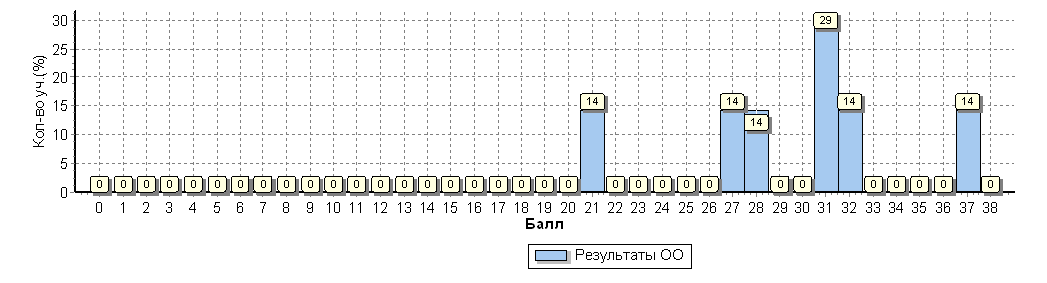 Рисунок 1. Кривая распределения первичных баллов смещена вправо (в сторону «4» и «5»)Проверка работ учащихся осуществлялась учителями школы.Кривая распределения первичных баллов не соответствует нормальному распределению.Анализируя данную диаграмму, можно увидеть, что наблюдается явный «сдвиг» первичных баллов вправо (в сторону отметок «4» и «5»), что , на первый взгляд, говорит о завышении отметок. Однако  6 учащихся из 7 подтвердили  свои  оценки за 3 четверть.Лишь 1 обучающийся повысил отметку, что говорит о том, что обучающемуся  в течение года ззанижалась  оценка по русскому языку. Выполняли работу всего 7 обучающихся ( в процентном отношении  это составляет 14% на 1 обучающегося), поэтому на диаграмме  резкие скачки на баллах 21,27,31. А разница всего лишь  в 1 человека.  На рубежных баллах (14,24,33) не наблюдается  резких скачков оценок, что говорит отом, что обучающимся  не оказывалась  помощь в выполнении заданий и не «дотягивались» оценки до рубежных баллов. Исходя из вышесказанного, можно сделать вывод, что распределение  баллов  близкое к нормальному.Русский язык. 5 классРисунок 2. Кривая распределения первичных баллов смещена вправо(в сторону «4» и «5»)Анализируя данную диаграмму, можно увидеть, что распределение  баллов  близкое к нормальному. Однако  только 3  учащиеся из 10  подтвердили  свои итоговые оценки, что говорит о том, что в течение учебного года оценки обучающимся завышались. Об этом  говорит  смещеннная   влево кривая. На рубежных баллах (18,29,39) не наблюдается  резких скачков в баллах, что  является следствием  самостоятельной работы на ВПР и отсутствие  помощи учителя.Русский язык  6классМаксимальный первичный балл:51Рисунок 3. Кривая распределения первичных баллов смещена вправо (в сторону «4» и «5»)Анализируя данную диаграмму, можно увидеть, что имеется незначительное  отклонение в распределении  баллов. Обучающиеся   подтвердили  свои итоговые оценки: «5»-1, «4»-5,  «3»-2 и только лишь  1 обучающийся получил на ВПР «2», а за год –«3», хотя в IV четверти  была «2»,что говорит о том, что в течение учебного года оценки обучающимся ставились объективно. Об этом  говорит  смещеннная   вправо кривая. На рубежных баллах (35) наблюдается  резкий скачок в баллах.  Это первоначальный балл для оценки «4». 3 обучающихся  заработали  минимальный  балл, определяющий оценку «4». Русский язык. 7 классРисунок 4. Кривая распределения первичных баллов смещена вправо(в сторону «3» и «4»)На диаграмме видно, что  баллы распределены  на шкале  «3» (от 23 до 31 балла)  и только 2 обучающихся  на шкале  баллов для «4».  На рубежных баллах  нет скачков, что говорит об  объективности отметок. Результаты ВПР ниже результатов  за 3 четверть и за год. 6 обучающихся  понизили свои показатели  на ВПР. Выводы: 1.	Вид гистограммы по русскому языку в 4 классе соответствует нормальному распределению первичных баллов;2.	Вид гистограммы по русскому языку в 5 классе соответствует нормальному распределению первичных баллов;3.	Вид гистограммы по русскому языку в 6 классе  имеет незначительное отклонение  и близок к нормальному распределению первичных баллов;4.	На гистограмме по русскому языку в 6 классе фиксируются «пики» на границе перехода от одной отметки в другую (см. рисунок 3);5.	 Для снижения необъективности при проверке учителями работ учащихся в 2020 году будут приняты следующие меры:а) в работе методических объединений  вопросам подготовки  к ВПР будет  отводиться немаловажная роль;в) организована  работа школы молодого специалиста (1учитель русского языка, 1 учитель  математики).г) организовано наставничество.Математика 4 класс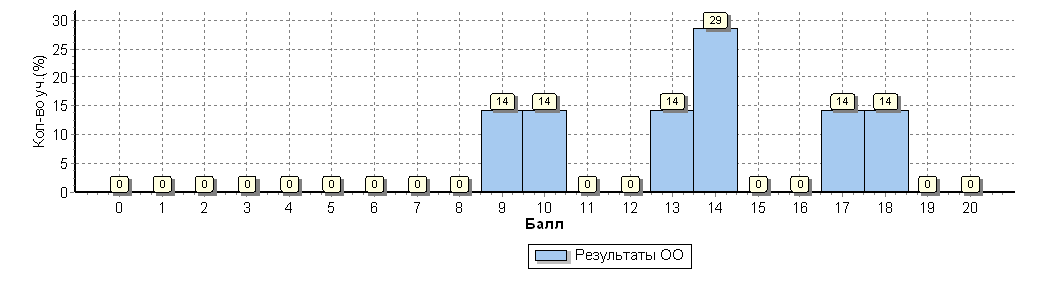 Рисунок 5. Кривая распределения первичных баллов смещена вправо (в сторону «4» и «5»)Анализируя данную диаграмму, можно увидеть, что наблюдается явный «сдвиг» первичных баллов вправо (в сторону отметок «4» и «5») что говорит о завышении отметок или о том, что учащимся помогали. За ВПР получили 2 «5» и 4  «4», 1 «3», а  за 3 четверть-2 «5» и 4 «4». 1 ученик   показал результат на ВПР выше итоговой оценки, что говорит о занижении оценок учителем в течениеучебного года. В классе всего 3 ученика  имеют итоговые оценки «3», они и на ВПР получили «3». На рубежном балле (10)  наблюдается скачок (1 обучающийся), что говорит о том, что до «4» ученику помогли выполнить задание. 1 обучающийся получил 9 баллов (рубежный балл между «3» и «4»), что говорит о том, что оценена работа  объективно, нарушений  в ходе выполнения  работы не выявлено, баллы за работу не завышены. Поэтому, можно сделать вывод, что распределение  баллов  близкое к нормальному, хотя, глядя на диаграмму, когда  на 1 ученика приходится 14,3 баллов из 100, трудно с этим согласиться.  Математика  5 класс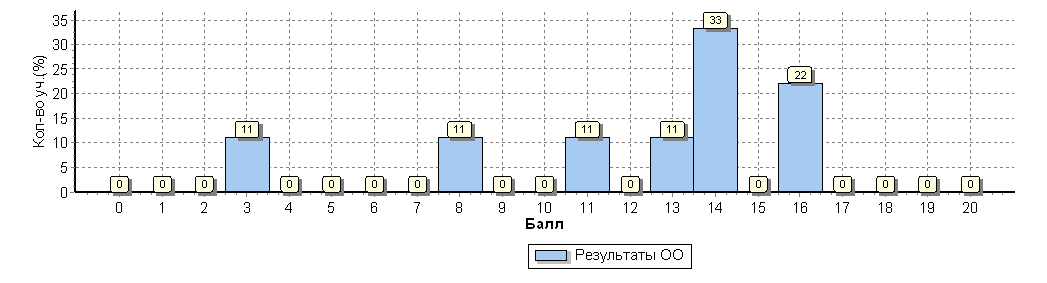 Рисунок 6. Кривая распределения первичных баллов смещена вправо(в сторону «4» и «5»)Анализируя данную диаграмму, можно увидеть, что наблюдается явный «сдвиг» первичных баллов вправо (в сторону отметки «4» и «5»). По итогам  3 четверти  «5» -нет, «4»-5, «3» -5. На рубежных баллах (8,11)  наблюдаются скачки. Начальный балл «3» -7,а  на 8 балле наблюдается скачок.  У трёх обучающихся  по 14 баллов(«4»). 14 –рубежный балл, когда заканчивается «4». Работа оценена объективно, баллы  до «5» не  завышены. Математика  6 класс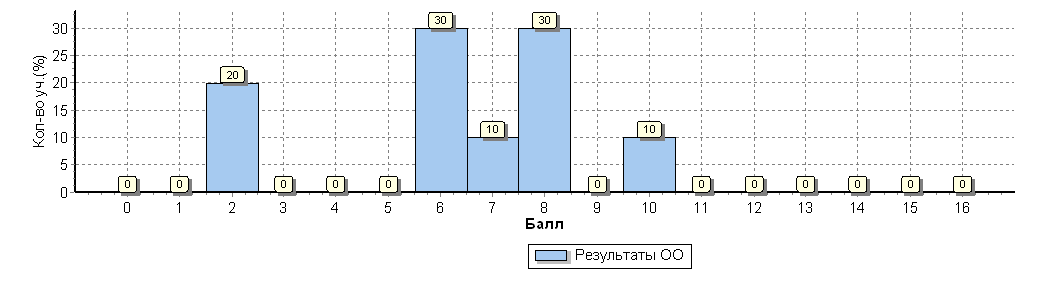 	Рисунок 7. Кривая распределения первичных баллов смещена вправо (в сторону «4» и «5»)На диаграмме  кривая распределения первичных баллов соответствует нормальному распределению. При этом на данном рисунке видно несколько заметных «пиков» (на границах -6 баллов и 10 баллов). Если посмотреть на шкалу перевода первичных баллов в отметки, то увидим, что 5баллов  -это еще отметка «2», а 6 баллов - уже отметка «3». На 6 баллах сразу резкий скачок (3 обучающихся), что говорит о том, что  оценивание работы было необъективным (в пользу учащегося). Анализируя данную диаграмму можно с большой долей вероятности говорить о завышении отметок в большей степени от «2» к «3».Математика 7 класс.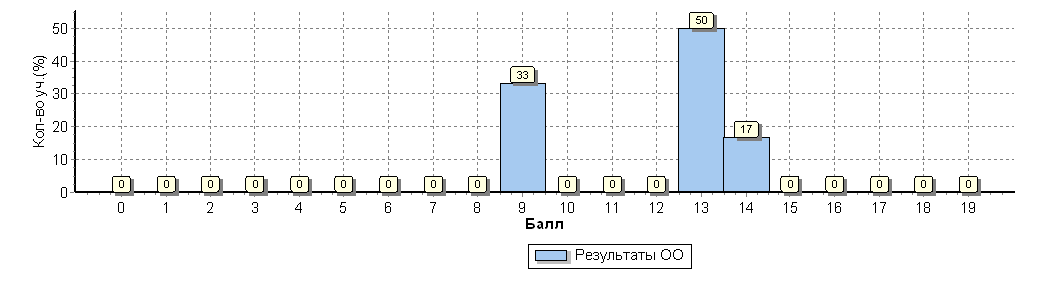 Рисунок 8 . Кривая  распределения первичных баллов  смещена вправо , в сторону  «4»На 9 и 13 баллах   наблюдается резкий скачок, однако  они не являются рубежными.  По итогам 3 четверти  и года качество обученности в данном классе 100%. У трёх обучающихся  оценки  в течение года завышались, поэтому   понизили  результат при выполнении ВПР.Выводы: 1.	Вид гистограммы по математике в 4 классе  соответствует  нормальному распределению первичных баллов (рисунок №5); 2.	Вид гистограммы по математике в 5 классе соответствует нормальному распределению первичных баллов(рисунок №6);3.	Вид гистограммы по математике в 6 классе  имеет незначительное отклонение  от  нормального распределения первичных баллов,фиксируются  «пики» на границе перехода от одной отметки в другую (см. рисунок 7).4. Вид  гистограммы  по математике  в 7 классе   соответствует  нормальному распределению первичных баллов (см. рисунок 8.) Окружающий мир 4 класс                  Рисунок 9 . Кривая  распределения первичных баллов  смещена вправо , в сторону  «4»и»5»На диаграмме видно, что  на рубежных баллах скачков не наблюдается. У всех обучающихся разное количество выполненных заданий, поэтому количество баллов не совпадает ни у кого. Результаты  ВПР показали, что справились с работой по предложенной пятибалльной шкале на «5» – 28% (2 человека) обучающихся;  на «4» – 72 % (5 человек).  Уровень обученности  составил 100%, качество образования (количество «4» и «5») – 100%, средний балл – 4,2. 1 обучающийся  из 7, выполнявших ВПР, показал результаты выше отметки по журналу за 3 четверть  на 1 балл.Вывод:1	Вид гистограммы по окружающему миру в 4 классе  соответствует  нормальному распределению первичных баллов (рисунок №9).Биология  5 класс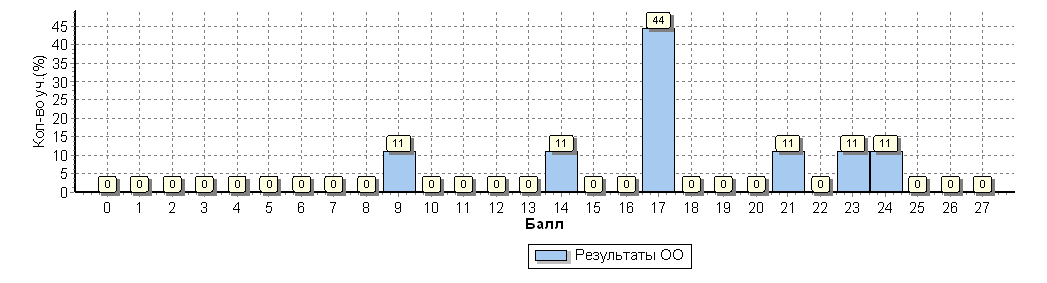                        Рисунок 10 . Кривая  распределения первичных баллов  смещена вправо , в сторону  «4» На диаграмме  чётко  видны  «пики» на рубежных баллах. С 9 баллов начинается «3»-у 1 обучающегося  9 баллов(первый балл отметки «3»; с 17 баллов начинается отметка «4»-резкий скачок: 4 обучающихся ; с 23 балла начинается «5»- 1 обучающийся. Это говорит о том, что  баллы  «дотягивали» до нужной отметки, что говорит о необъективности  оценивания или об оказании помощи обучающимся во время выполнения работы.Биология 6 класс  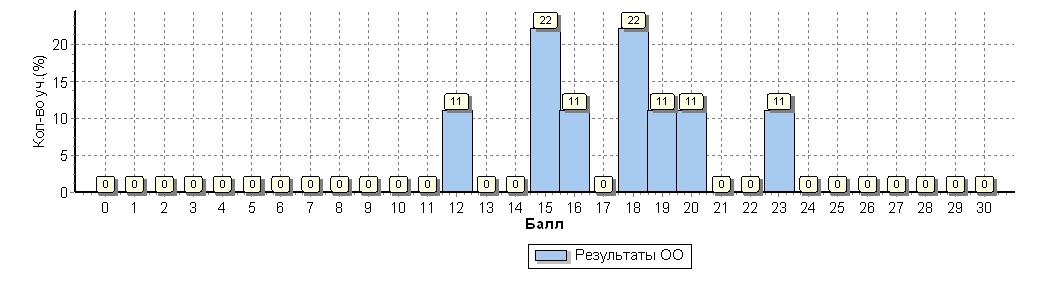                          Рисунок 11 . Кривая  распределения первичных баллов  отклонена  от  нормального.На рубежном балле 12 наблюдается скачок, а с этого балла начинается отметка «3».Под сомнением  самостоятельность выполнения заданий обучающимся, получившим 9 баллов. Кривая имеет «пики» и «спады». И всё это в диапазоне отметки «3», с 9 по 18 баллы. 18 баллов –рубежный балл для оценки «3», 19 баллов –нижняя граница «4». Из диаграммы видно, что у 2 обучающихся  максимальный балл для отметки «3», это говорит о том, что  работы оценены объективно, отметки не завышены и помощь обучающимся с целью  повышения набранных баллов в ходе проведения ВПР не оказывалась.Выводы:1.	Вид гистограммы по биологии в 5 классе  соответствует  нормальному распределению первичных баллов (рисунок №10); 2.	Вид гистограммы по биологии в  6классе  имеет незначительное отклонение  от  нормального распределения первичных баллов(рисунок 11).История  5 класс                    Рисунок 12 . Кривая  распределения первичных баллов  имеет  отклонения от правильного распределения первичных баллов со смещением вправо, к отметкам «4» и «5»На диаграмме  видны резкие скачки  на рубежных баллах 4 и 8. Кривая  скачкообразная, несколько отклонена от нормального.Результаты  ВПР показали, что справились с работой по предложенной пятибалльной шкале на «5» –44,4% (4 человека) обучающихся; на «4» – 33,3% (3 человека); на «3» – 22,2% (2 человека).  Уровень обученности  составил 100 %, качество  (количество «4» и «5») – 77 %, средняя отметка  – 4,2. 3 обучающихся  из 9, выполнявших ВПР, показали результаты ниже отметки по журналу за 3 четверть  на 1 балл. 1 обучающийся показал результат выше отметки по журналу за 3 четверть на 1 балл.История 6 класс.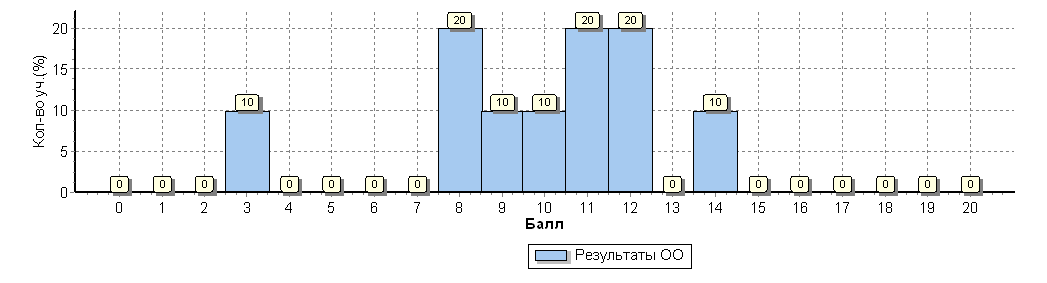 Рисунок 13 . Кривая  распределения первичных баллов  отклонена  от  нормального распределения баллов.На диаграмме  виден  резкий скачок на балле 8.  Скачок  так же виден и на рубежном начальном  балле (11) для отметки «4».  Видно, что  в классе имеется 1 работа, выполненная на отметку «3», которая близка к отметке «4», однако  объективно оценена и не завышен балл. 1 обучающийся  выполнил работу только лишь на 3балла, а это  отметка «2». «5» в классе  нет. Завышений отметок не наблюдается,   помощь обучающимся  в ходе выполнения работы не оказывалась, нарушений  при выполнении работы не выявлено.История 7 класс.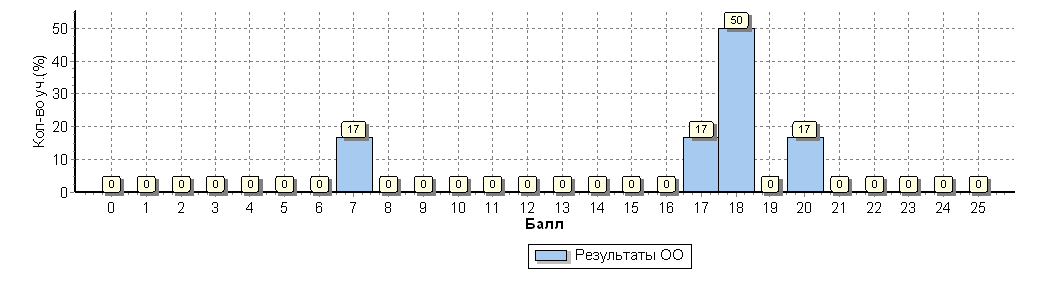                Рисунок 14 . Кривая  распределения первичных баллов  смещена вправо , к отметке «4»На диаграмме  виден скачок на рубежном балле (7). С этого балла начинается отметка «3». Возможно, обучающемуся оказывалась помощь для  получения этой отметки. Наблюдается резкий скачок на рубежном балле 18(конечный балл для отметки «4»), что говорит об объективности выставления отметок и отсутствии нарушений  при выполнении  работы. 1 обучающийся  из 6, выполнявших ВПР, показал результаты ниже отметки по журналу за 3 четверть  на 1 балл. 1 обучающийся показал результат выше отметки по журналу за 3 четверть на 1 балл.Выводы:1.	Вид гистограммы по истории в 5 классе  имеет отклонения  от  нормального распределения первичных баллов(рисунок №12);3.	Вид гистограммы по  истории в 6 классе  имеет незначительное отклонение  от  нормального распределения первичных баллов(рисунок 13),4. Вид  гистограммы  по истории  в 7 классе   соответствует  нормальному распределению первичных баллов (см. рисунок 14.)Обществознание 6 класс                    Рисунок 15 . Кривая  распределения первичных баллов  смещена  влево, к «2» и «3».Диаграмма  не содержит «пиков». Баллы распределены равномерно.  2 «2»,   5 «3» и 1 «4».   Одинаковое количество баллов только у двух учащихся, у всех остальных разное, что указывает на самостоятельнсть выполнения работы, объективность оценивания и отсутствие  нарушений в ходе выполнения работы. Понизили результат  по сравнению с 3 четвертью 50% обучающихся  и подтвердили  тоже 50% обучающихся.Обществознание  7 класс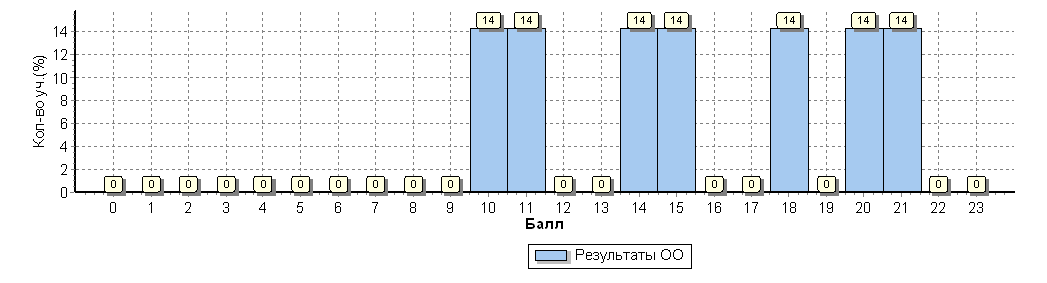           Рисунок 16 . Кривая  распределения первичных баллов  смещена вправо.На диаграмме видим, что баллы распределены равномерно между всеми обучающимися. Ни у кого  нет одинакового количества баллов, что говорит о том, что  каждый выполнял работу самостоятельно. Скачков не наблюдается.  «2» нет, «5» -1. У четырёх обучающихся  результаты ниже, чем за 3 четверть и год.  10 балл является  рубежным для  «3». Именно этот балл  получает 1 обучающийся. Говорить о  том, что была  оказана помощь во время проведения ВПР  нельзя, так как  у этого обучающегося  отметка «4» за 3 четверть и год.Выводы:1.	Вид гистограммы по  обществознанию  в 6 классе соответствует  нормальному распределению первичных баллов (рисунок 15),2. Вид  гистограммы  по обществознанию  в 7 классе   соответствует  нормальному распределению первичных баллов (см. рисунок 16.)География  6 класс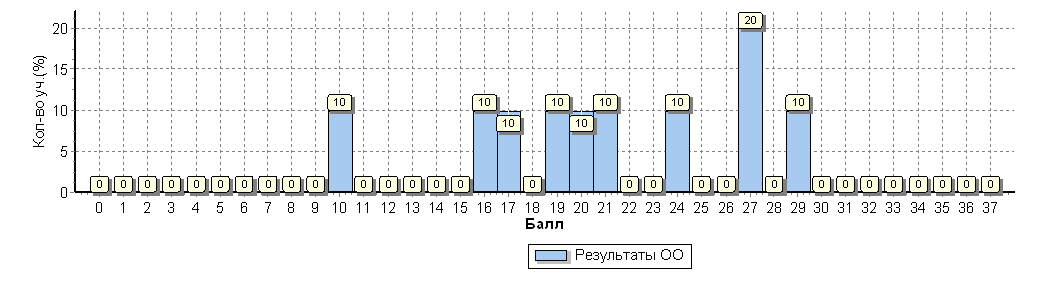                              Рисунок 17 . Кривая  распределения первичных баллов  смещена влево, к отметке «3».    На диаграмме видно, что  «2» нет, а на рубежном балле (10) результаты 1 обучающегося. Только у двух обучающихся одинаковое количество баллов, у всех остальных   разное. По этим результатам можно судить о самостоятельности выполнения обучающимися работы. «5» тоже нет. Но  6 обучающихся понизили свои результаты в сравнении с 3 четвертью.Вывод: Вид  гистограммы  по географии  в 6 классе   соответствует  нормальному распределению первичных баллов (см. рисунок 17.)4.Сравнительный анализ результатов ВПР с годовыми отметками обучающихся 	Сравнительный анализ результатов участников ВПР                          Таблица№2	Соотношение результатов ВПР и годовых отметокпо  русскому языку в 4,5,6 классах  МБОУ Гашунской СОШ№4			Рисунок 18.Соотношение результатов ВПР и годовых отметокпо  русскому языку в 4,5,6,7 классах  МБОУ Гашунской СОШ№4Общий вывод: Если рассматривать результаты ВПР в 4-м, 5-м, 6-м и 7-м  классах по русскому языку, которые представлены на диаграмме, то можно сделать следующие выводы:1.	По всем классам наблюдаются признаки необъективности при проверке ВПР. 2.	Наименьшие отклонения в расхождениях между годовыми отметками учащихся и результатами ВПР, а значит и наиболее объективные результаты наблюдаются у учащихся 4 класса (синий  цвет графика), так как в  отметках  наблюдается самый высокий процент совпадения годовых отметок и результатов ВПР (85,7%) и никто из обучающихся не показал результат выше годовой оценки, что говорит  об объективности  оценивания в течение года.3.	Наибольшие отклонения в расхождениях между годовыми отметками учащихся и результатами ВПР, а значит, и наименее объективные результаты наблюдаются у учащихся 7-го класса (фиолетовый цвет)), так как на графике наблюдаются отклонения в отметках по ВПР  в сторону их снижения (85,71%) по сравнению с годовыми. Процент совпадения годовых отметок с отметками ВПР в данном классе так же самый низкий (14,29%).  Однако отсутствие  завышения отметок по ВПР говорит о том, что  обучающиеся самостоятельно выполняли  ВПР и никому не оказывалась помощь со стороны учителя. Необъективность  наблюдается в выставлении текущих отметок ,  в течение года оценки обучающимся  завышались.5.	В 6 классе   наблюдается отклонение в сторону снижения  отметок по ВПР (33%), однако  нет завышения отметок по ВПР(0%), что говорит об объективности  проверки ВПР. Можно говорить о завышении оценок обучающимся  в течение года и годовых оценок.Среди четырёх классов, представленных на диаграммах, результаты  7,6,5  классов    имеют больше всего признаков необъективности, значит, требуется планирование работы с учителем данного класса. Соотношение результатов ВПР и годовых отметок по математике в 4-м, 5-м, 6-м, 7 -м классах  МБОУГашунской СОШ№4Рисунок 19. Соотношение результатов ВПР и годовых отметок по математикев 4-м, 5-м, 6-м и 7-м  классах  МБОУ Гашунской СОШ№4Общий вывод:Если рассматривать результаты ВПР в 4-м, 5-м и 6-м классах по математике, которые представлены на диаграмме, то можно сделать следующие выводы:По всем классам наблюдаются признаки необъективности при проверке ВПР. Наименьшие отклонения в расхождениях между годовыми отметками учащихся и результатами ВПР, а значит и наиболее объективные результаты наблюдаются у учащихся 5 класса (красный цвет графика), так как при наличии завышения годовых отметок  на 20% в отметках все-таки наблюдается самый высокий процент совпадения годовых отметок и результатов ВПР (80%).Наибольшие отклонения в расхождениях между годовыми отметками учащихся и результатами ВПР, а значит, и наименее объективные результаты наблюдаются у учащихся 6-го класса (зеленый цвет графика), так как на графике наблюдаютсяотклонения в отметках по ВПР  в сторону их снижения (44%) по сравнению с годовыми. Процент совпадения годовых отметок с отметками ВПР в данном классе так же самый низкий (56%). Наибольшее отклонение  в расхождениях  между годовыми отметками и  результатами ВПР  в сторону  завышения отметок по ВПР  в 4 классе (27%).В 6 и 7  классах   наблюдается отклонение в сторону снижения  отметок по ВПР, однако  нет завышения отметок по ВПР, что говорит об объективности  проверки ВПР.Несмотря на то, что в 7 классе наблюдается снижение отметок по ВПР по сравнению с годовыми отметками(87%), в этом классе,однако, нет завышения отметок по ВПР(0%), что  является следствием объективности выставления оценок по ВПР.Среди трех классов, представленных на диаграмме, результаты шестого класса имеют больше всего признаков необъективности.Соотношение результатов ВПР и годовых отметок по окружающему мирув 4-м классе  МБОУ Гашунской СОШ№4Рисунок 20. Соотношение результатов ВПР и годовых отметок по окружающему мирув 4-м  классе  МБОУ Гашунской СОШ№4Соотношение результатов ВПР и годовых отметок по  биологиив 5-м, 6-м  классах  МБОУ Гашунской СОШ№4Рисунок 21. Соотношение результатов ВПР и годовых отметок по  биологии5-м, 6-м  классах  МБОУ Гашунской СОШ№4Соотношение результатов ВПР и годовых отметок по  историив 5-м, 6-м, 7-м  классах  МБОУ Гашунской СОШ№4                      Рисунок 22. Соотношение результатов ВПР и годовых отметок по историив  5-м, 6-м и 7-м  классах  МБОУ Гашунской СОШ№4Соотношение результатов ВПР и годовых отметок по  обществознаниюв 6-м  и  7-м  классах  МБОУ Гашунской СОШ№4Рисунок 23. Соотношение результатов ВПР и годовых отметок по обществознаниюв   6-м и 7-м  классах  МБОУ Гашунской СОШ№4Соотношение результатов ВПР и годовых отметок по  географиив 6-м   классе МБОУ Гашунской СОШ№4Рисунок 24. Соотношение результатов ВПР и годовых отметок по географиив   6-м  классе  МБОУ Гашунской СОШ№45.Сравнение статистических показателей общероссийских, региональных, муниципальных и школьных результатов ВПР по предметамАнализ статистических показателей по результатам ВПР по предмету                                                         «Русский язык»в 4 классе Таблица 4Рисунок 25. Сравнение статистических показателей общероссийских, региональных, муниципальных и школьных результатов ВПР по предмету «Русский язык»  в 4 классеМБОУ Гашунской СОШ №4 Зимовниковского района	Сравнение статистических показателей общероссийских, региональных, муниципальных и школьных результатов ВПР по предмету «Русский язык»в 5 классе  МБОУГашунской СОШ №4  Зимовниковского района                                                                                                           Таблица №4Рисунок 26. Сравнение статистических показателей общероссийских, региональных, муниципальных и школьных результатов ВПР по предмету «Русский язык»  в 5 классе МБОУ Гашунской СОШ №4 Зимовниковского района	5.3.Сравнение статистических показателей общероссийских, региональных, муниципальных и школьных результатов ВПР по предмету «Русский язык»  в 6 классе  МБОУГашунской СОШ №4  Зимовниковского района                                                                                                                        Таблица №5Рисунок 27. Сравнение статистических показателей общероссийских,региональных, муниципальных и школьных результатов ВПРпо предмету «Русский язык»  в 6 классе МБОУ Гашунской СОШ №4Зимовниковского района5.3.Сравнение статистических показателей общероссийских, региональных, муниципальных и школьных результатов ВПР по предмету «Русский язык»  в 7 классе  МБОУГашунской СОШ №4  Зимовниковского района                                                                                                                        Таблица №5Рисунок 28. Сравнение статистических показателей общероссийских,региональных, муниципальных и школьных результатов ВПРпо предмету «Русский язык»  в 7 классе МБОУ Гашунской СОШ №4Зимовниковского района5.4.Сравнение статистических показателей общероссийских, региональных, муниципальных и школьных результатов ВПР по предмету «Математика»  в4 классе МБОУ Гашунской СОШ №4     Зимовниковского района		                                                                                                                                                   Таблица №6Рисунок 29. Сравнение статистических показателей общероссийских, региональных, муниципальных и школьных результатов ВПР по предмету «Математика»  в 4 классе МБОУ Гашунской СОШ №4     Зимовниковского районаКоличество «4» выше, чем по региону, району И РФ. Количество «5» выше, чем в районе, но  ниже ,чем в РФ(на уровне региона). Количество «3» ниже, чем в районе и регионе. Обучающиеся подтвердили свои  оценки за 3 четверть(только у 1 обучающегося по итогам 3 четверти имеются «3»).5.5.Сравнение статистических показателей общероссийских, региональных, муниципальных и школьных результатов ВПР по предмету «Математика»  в 5 классе МБОУ Гашунской СОШ №4  Зимовниковского района	Таблица №7Рисунок 30.Сравнение статистических показателей общероссийских,региональных, муниципальных и школьных результатов ВПР по предмету«Математика»  в 5 классе МБОУ Гашунской СОШ №4     Зимовниковского района5.6. Сравнение статистических показателей общероссийских, региональных, муниципальных и школьных результатов ВПР по предмету «Математика»в 6 классе МБОУ Гашунской СОШ №4 Зимовниковского района	                                                                                                                                                          Таблица №8Рисунок 31. Сравнение статистических показателей общероссийских,региональных, муниципальных и школьных результатов ВПР по предмету«Математика»  в 6 классе МБОУ Гашунской СОШ №4     Зимовниковского района5.6. Сравнение статистических показателей общероссийских, региональных, муниципальных и школьных результатов ВПР по предмету «Математика»в 7 классе МБОУ Гашунской СОШ №4 Зимовниковского района	Рисунок 32. Сравнение статистических показателей общероссийских,школьных результатов ВПР по предмету«Математика»  в 7 классе МБОУ Гашунской СОШ №4     Зимовниковского района5.7. Сравнение статистических показателей общероссийских, региональных, муниципальных и школьных результатов ВПР по предмету «Окружающий  мир»в 4 классе МБОУ Гашунской СОШ №4 Зимовниковского района	Рисунок 33. Сравнение статистических показателей общероссийских,региональных, муниципальных и школьных результатов ВПР по предмету«Окружающий мир » в 4классе МБОУ Гашунской СОШ №4     Зимовниковского района5.8. Сравнение статистических показателей общероссийских, региональных, муниципальных и школьных результатов ВПР по предмету «Биология»в 5 классе МБОУ Гашунской СОШ №4 Зимовниковского района	Рисунок 34. Сравнение статистических показателей общероссийских,региональных, муниципальных и школьных результатов ВПР по предмету«Биология»  в 5 классе МБОУ Гашунской СОШ №4     Зимовниковского района5.9. Сравнение статистических показателей общероссийских, региональных, муниципальных и школьных результатов ВПР по предмету «Биология»в 6 классе МБОУ Гашунской СОШ №4 Зимовниковского района	Рисунок 35. Сравнение статистических показателей общероссийских,региональных, муниципальных и школьных результатов ВПР по предмету«Биология»  в 6 классе МБОУ Гашунской СОШ №4     Зимовниковского района5.10. Сравнение статистических показателей общероссийских, региональных, муниципальных и школьных результатов ВПР по предмету «История»в 5 классе МБОУ Гашунской СОШ №4 Зимовниковского района	Рисунок 36. Сравнение статистических показателей общероссийских,региональных, муниципальных и школьных результатов ВПР по предмету«История»  в 5 классе МБОУ Гашунской СОШ №4     Зимовниковского района5.11. Сравнение статистических показателей общероссийских, региональных, муниципальных и школьных результатов ВПР по предмету «История»в 6 классе МБОУ Гашунской СОШ №4 Зимовниковского района	Рисунок 37. Сравнение статистических показателей общероссийских,региональных, муниципальных и школьных результатов ВПР по предмету«История»  в 6 классе МБОУ Гашунской СОШ №4     Зимовниковского района5.12. Сравнение статистических показателей общероссийских, региональных, муниципальных и школьных результатов ВПР по предмету «История»в 7 классе МБОУ Гашунской СОШ №4 Зимовниковского района	Рисунок 38. Сравнение статистических показателей общероссийских,региональных, муниципальных и школьных результатов ВПР по предмету«История»  в 7 классе МБОУ Гашунской СОШ №4     Зимовниковского района5.13. Сравнение статистических показателей общероссийских, региональных, муниципальных и школьных результатов ВПР по предмету «Обществознание»в 6 классе МБОУ Гашунской СОШ №4 Зимовниковского района	Рисунок 39. Сравнение статистических показателей общероссийских,региональных, муниципальных и школьных результатов ВПР по предмету«Обществознание»  в 6 классе МБОУ Гашунской СОШ №4     Зимовниковского района5.14. Сравнение статистических показателей общероссийских, региональных, муниципальных и школьных результатов ВПР по предмету «Обществознание»в 7 классе МБОУ Гашунской СОШ №4 Зимовниковского районаРисунок 40. Сравнение статистических показателей общероссийских,региональных, муниципальных и школьных результатов ВПР по предмету«Обществознание»  в 7 классе МБОУ Гашунской СОШ №4     Зимовниковского района5.15. Сравнение статистических показателей общероссийских, региональных, муниципальных и школьных результатов ВПР по предмету « География»в 6 классе МБОУ Гашунской СОШ №4 Зимовниковского районаРисунок 41. Сравнение статистических показателей общероссийских,региональных, муниципальных и школьных результатов ВПР по предмету«Географии  в 6 классе МБОУ Гашунской СОШ №4     Зимовниковского районаДостижение планируемых результатов в соответствии с ПООП НОО/ООО и ФГОСПо 4пунктам  из 20  результаты  по ОО ниже результатов региона и района, по 16 пунктам – выше. Умение писать текст под диктовку, соблюдая в практике письма изученные орфографические и пунктуационные нормы, на высоком  уровне показали только лишь 46 % обучающихся, получив максимальный балл за задание.Русский язык. 5 класс.По 8 критериям результаты по ОО ниже результатов  региона. Из них 2 вызывают особое внимание. (задание №10 и 11)  На низком уровне владение  навыками различных видов чтения (изучающим, ознакомительным, просмотровым) и информационной переработки прочитанного материала; навыками адекватно понимать тексты различных функционально-смысловых типов речи и функциональных разновидностей языка, а так же  анализировать текст с точки зрения его принадлежности к функционально-смысловому типу речи и функциональной разновидности языка.По 16 критериям  из 25 показатели  ниже уровня региона, по 8 показателям –выше. На низком уровне владеют обучающиеся умениями распознавать и адекватно формулировать лексическое значение многозначного слова с опорой на   контекст; использовать многозначное слово в другом значении в самостоятельно составленном и оформленном на письме речевом высказывании; распознавать уровни и единицы языка в предъявленном тексте и видеть взаимосвязь между ними; создавать устные и письменные высказывания; соблюдать культуру чтения, говорения, аудирования и письма; осуществлять речевой самоконтроль.  Плохо владеют навыками:- изучающего чтения и информационной  переработки  прочитанного материала;
         -  понимать тексты различных функционально-смысловых типов речи и функциональных разновидностей языка;
        - анализа текста с точки зрения его основной мысли, адекватно формулировать основную мысль текста в письменной форме;
       - использования  при работе с текстом разных видов чтения (поисковое, просмотровое, ознакомительное, изучающее, реферативное)/соблюдать культуру чтения, говорения, аудирования и письма.На низком уровне  умения распознавать заданное слово в ряду других на основе сопоставления звукового и буквенного состава, осознавать и объяснять причину несовпадения звуков и букв в слове. Распознавать уровни и единицы языка в предъявленном тексте и видеть взаимосвязь между ними.По 13 критериям из 25 баллы выше, чем в регионе; по  11  критериям – ниже, чем в регионе.Наиболее низкий  процент выполнения задания №4.  Обучающиеся  не умеют  распознавать производные союзы в заданных предложениях, отличать их от омонимичных частей речи, правильно писать производные союзы.Не умеют распознавать случаи нарушения грамматических норм русского литературного языка в заданных предложениях и исправлять эти нарушения ; соблюдать основные языковые нормы в устной и письменной речи. Слабо развиты умения    анализировать различные виды словосочетаний и предложений с точки зрения их структурно-смысловой организации и функциональных особенностей; опознавать предложения <…> осложненной структуры; соблюдать основные языковые нормы в письменной речи; опираться на грамматико-интонационный анализ при объяснении расстановки знаков препинания в предложении.Выводы и предложения по устранению проблем, выявленных  при выполнении ВПР1. Объективная оценка качества достигаемых результатов обучения – непременное условие успешной работы учителя, контроль рассматривается как неотъемлемая часть образовательного процесса. Реализация этого требует от учителя совершенствования методики продуктивной системы внутришкольного контроля.2.Использование критериального подхода при оценке устных и письменных работ учащихся - способ выявления как характерных затруднений, так и динамики образовательных достижений обучающихся.3.Необходимо совершенствовать систему внутришкольного контроля в соответствии с положениями ФГОС. Критерием эффективности совершенствования системы контроля и оценки качества образования является деятельностная составляющая: реализация индивидуального подхода в процессе контроля знаний и умений учащихся; стимулирование систематической работы ученика в процессе их познавательной деятельности; развитие самоконтроля (самооценивания); управление учебной деятельностью учащихся с применением принципа обратной связи в процессе обучения; объективность оценки результатов обучения на основе критериального подхода. 4. Необходимо провести педагогический совет по проблеме «Стратегии повышения качества обучения русскому языку в условиях проведения ВПР»;5. Организовать проведение родительского собрания по теме «Всероссийская проверочная работа – ступень к ГИА»;6. Создать условия для прохождения учителями курсов повышения квалификации, участия в  семинарах и тренингах по вопросам работы по подготовке к ВПР с участием педагога-психолога.7. Школьному методическому  объединению учителей гуманитарного цикла:а)  провести анализ итогов ВПР 2019 года и разработать график проведения мастер-классов, круглых столов, открытых уроков по проблеме «Развитие коммуникативной компетенции учащихся на уроках русского языка в условиях реализации ФГОС»;б) создать банк проверочных работ для учащихся 4-5-6-7 -х классов на основе ВПР – 2019 года.в)разработать план мероприятий по коррекционной работе с учащимися, которые показали низкий уровень сформированности лингвистической и языковой компетенций. г) составить график взаимопосещения уроков русского языка учителями начальной и средней школы;д) уделить  внимание проблеме  «Развитие логических универсальных действий на уроках русского языка и литературы (в начальной и основной школе)»в работе методического объединения;8 Учителям русского языка и литературы:- в полной мере использовать на уроках дидактическую систему учебников, создавая комфортные условия для развития положительной мотивации к предмету, освоения лингвистического материала, формирования умений для решения учебно-языковых задач;- организовывать урочную и внеурочную деятельность учащихся на основе системно-деятельностного, текстоориентированного, ситуативного, диалогового, дифференцированного подходов;- осуществлять повышение мотивации достижений учащихся на основе разработки индивидуального маршрута развития и дневника личных достижений обучающихся.Математика4 классТаблица№12По 8 показателям результаты выше региона и России. По 6 показателям результаты ниже, чем в регионе и России.Наибольшее затруднение  вызвали  у учащихся  задания, которые  проверяли следующие УУД:- умение выполнять арифметические действия с числами и числовыми выражениями. Вычислять значение числового выражения (содержащего 2–3 арифметических действия, со скобками и без скобок);Интерпретировать информацию, полученную при проведении несложных исследований (объяснять, сравнивать и обобщать данные, делать выводы и прогнозы).Математика 5 класс	                                                                                                        Таблица№13Трудность  вызвали задачи практического характера  (задание №14.) У  обучающихся 5 класса вообще не сформировано умение проводить логические обоснования, доказательства математических утверждений. Решать простые и сложные задачи разных типов, а также задачи повышенной трудности.Математика . 6класс	                                                 Таблица№14По  10 критериям из 13 показатели ниже уровня района и региона. И только по 3 критериям –выше района и региона.У обучающихся  6 класса не сформированы  умения проводить логические обоснования, доказательства математических утверждений. Решать простые и сложные задачи разных типов, а также задачи повышенной трудностиБолее успешно выполнены обучающимися задания 7,10 – повышенный уровень, в которых проверялись умения владения понятием «обыкновенная дробь», понятием «делимость чисел», умения находить неизвестный компонент арифметического действия, извлекать информацию, представленную в таблицах, на диаграммах, Выполнены на недостаточном уровне задания, в которых проверялось умение использовать свойства чисел и правила действий с рациональными числами при выполнении вычислений / выполнять вычисления, в том числе с использованием приемов рациональных вычислений, решать текстовые задачи на движение, работу, проценты и задачи практического содержания, находить значение арифметического выражения с натуральными числами, содержащего скобки, умения проводить математические рассуждения, применять геометрические представления при решении практических задач.Математика 7 класс.По  7 критериям результаты ниже, чем в районе  и по 6  ниже, чем в регионе.По 11 критериям  показатели выше, чем в районе , по 10 критериям выше, чем в регионе.Слабо сформированы умения осознанно использовать речевые средства в соответствии с задачей коммуникации; формирование первоначальных систематизированных представлений о биологических объектах, процессах, явлениях, закономерностях, овладение понятийным аппаратом биологии. (20%)По 13показателям  результаты ниже, чем в районе и регионе. По  9 показателям   выше, чем в регионе. Только лишь по 1 показателю   совпадают результаты с уровнем района.    У обучающихся  не сформированы :умение устанавливать причинно-следственные связи, строить логическое рассуждение, умозаключение (индуктивное, дедуктивное и по аналогии) и делать выводы;
         приобретение опыта использования методов биологической науки и проведения несложных биологических экспериментов для изучения живых организмов и человека, проведения экологического мониторинга в окружающей среде(0%);умение создавать, применять и преобразовывать знаки и символы, модели и схемы для решения учебных и познавательных задач; формирование первоначальных систематизированных представлений о биологических объектах, процессах, явлениях, закономерностях, овладение понятийным аппаратом биологии.           выделять существенные признаки биологических объектов (клеток и организмов растений, животных) и процессов, характерных для живых организмов.(0%)По 13 показателям результаты ниже , чем в районе и регионе. По  12 показателям выше или равно показателям района и региона.У обучающихся  не развиты первичные компетенции использования территориального подхода как основы географического мышления. Не сформированы представления о географических объектах, процессах, явлениях, закономерностях; владение понятийным аппаратом географии. Не развиты умения осознанно использовать речевые средства для выражения своих мыслей, формулировать и аргументировать  свё мнение; владеть письменной речью.Не сформированы  представления о географических объектах, процессах, явлениях, закономерностях; владение понятийным аппаратом географии; умения и навыки использования разнообразных географических знаний для объяснения и оценки явлений и процессов, самостоятельного оценивания уровня безопасности окружающей среды, соблюдения мер безопасности в случае природных стихийных бедствий; умения осознанно использовать речевые средства для выражения своих мыслей, формулирования и аргументации своего мнения;Обществознание. 6 класс. Только по 2 критериям  из 17 показатели выше уровня района  и региона.  По   15  показателям – ниже уровня района , по 13 – ниже уровня  региона. Не сформированы умения обучающихся:-в приобретении теоретических знаний и опыта применения полученных знаний и умений для определения собственной активной позиции в общественной жизни, для решения типичных задач в области социальных отношений, адекватных возрасту обучающихся, межличностных отношений, включая отношения между людьми различных национальностей и вероисповеданий, возрастов и социальных групп; развитие социального кругозора и формирование познавательного интереса к изучению общественных дисциплин;- выполнять несложные практические задания, основанные на ситуациях жизнедеятельности человека в разных сферах общества. На низком уровне  планируемые результаты :-формирование у обучающихся личностных представлений об основах российской гражданской идентичности, патриотизма, гражданственности, социальной ответственности, правового самосознания, толерантности, приверженности ценностям, закрепленным в Конституции Российской Федерации;-характеризовать государственное устройство Российской Федерации, называть органы государственной власти страны; раскрывать достижения российского народа; осознавать значение патриотической позиции в укреплении нашего государстваНе развиты  социальный  кругозор и формирование познавательного интереса к изучению общественных дисциплин;       Не понимают  основных принципов жизни общества, основ современных научных теорий общественного развития;формирование основ правосознания для соотнесения собственного поведения и поступков других людей с нравственными ценностями и нормами поведения, установленными законодательством Российской Федерации, убежденности в необходимости защищать правопорядок правовыми способами и средствами, умений реализовывать основные социальные роли в пределах своей дееспособности.Обществознание 7 класс.По 5 критериям из 11  показатели ниже, чем в раоне и регионе. По  6 показателям  результат выше или равен показателям района и региона.Трудности вызвали задания,  требующие понимания  основных принципов жизни общества, основ современных научных теорий общественного развития; формирования основ правосознания для соотнесения собственного поведения и поступков других людей с нравственными ценностями и нормами поведения, установленными законодательством Российской Федерации, убежденности в необходимости защищать правопорядок правовыми способами и средствами, умений реализовывать основные социальные роли в пределах своей дееспособности.На недостаточном уровне  сформированы  умения наблюдать и характеризовать явления и события, происходящие в различных сферах общественной жизни. История 5 класс По всем показателям    результаты выше или равны районным и региональным. Обучающиеся  справились со всеми заданиями . На 100% выполнены задания №2,5. На высоком уровне выполнены задания  №7,8. Менее успешно справились с заданием №3, но  результаты   равны региону и району.Не на должном уровне развиты умения  определять понятия, создавать обобщения, устанавливать аналогии, классифицировать, самостоятельно выбирать основания и критерии для классификации; владение основами самоконтроля, самооценки, принятия решений и осуществления осознанного выбора в учебной и познавательной деятельности; умение объяснять смысл основных хронологических понятий, терминов.Следует   уделить особое внимание формированию и развитию умений   устанавливать причинно-следственные связи, строить логическое рассуждение, умозаключение (индуктивное, дедуктивное и по аналогии) и делать выводы; владение основами самоконтроля, самооценки, принятия решений и осуществления осознанного выбора в учебной и познавательной деятельности; умения описывать условия существования, основные занятия, образ жизни людей в древности.История 6 класс.По 7 показателям из 12  результаты ниже района и региона. По  5 показателям –выше уровня района и региона.На низком уровне  сформированы: умение создавать, применять и преобразовывать знаки и символы, модели и схемы для решения учебных и познавательных задач; владение основами самоконтроля, самооценки, принятия решений и осуществления осознанного выбора в учебной и познавательной деятельности;использовать историческую карту как источник информации о территории, об экономических и культурных центрах Руси и других государств в Средние века, о направлениях крупнейших передвижений людей – походов, завоеваний, колонизаций и др;Умение работать с изобразительными историческими источниками, понимать и интерпретировать содержащуюся в них информацию.История 7 классПо 7 показателям из 18 результаты ниже районных и региональных. По 11 показателям –выше района и региона.На низком уровне  сформированыо:-Умение создавать, применять и преобразовывать знаки и символы, модели и схемы для решения учебных и познавательных задач.- Овладение базовыми историческими знаниями, а также представлениями о закономерностях развития человеческого общества в социальной, экономической, политической, научной и культурной сферах.   -Использование исторической карты как источника информации о границах России и других государств в Новое время, о местах важнейших событий.-  Умение работать с письменными, изобразительными и вещественными историческими источниками, понимать и интерпретировать содержащуюся в них информацию.Окружающий мир. 4 класс.По 12 показателям  из 18 результаты выше уровня района и региона. По  6 показателям – ниже уровня района и региона . На 100% выполнены задания №1,9(2),10(1). На достаточно  высоком  уровне выполнены задания №3(1),9(1), хотя и ниже уровня региона и района на незначительное количество баллов.Испытывали трудности при выполнении заданий №10(2),2.Пока ещё не сформированы  основы гражданской идентичности, своей этнической принадлежности в форме осознания «Я» как члена семьи, представителя народа, гражданина России; описывать достопримечательности столицы и родного края.Обучающиеся 4 класса пока  не  владеют  различными  способами  анализа, организации, передачи и интерпретации информации в соответствии с познавательными задачами; освоение доступных способов изучения природы. Не научились использовать знаково­символические средства для решения задач; понимать информацию, представленную разными способами: словесно, в виде таблицы, схемы.Общие выводы:1.С целью создания условий эффективного педагогического и методического сопровождения участников образовательного процесса по реализации ФГОС НОО необходимо совершенствовать систему внутришкольного контроля в соответствии с требованиями ФГОС, реализовывать контроль знаний и умений младших школьников с учетом их индивидуальных и национально-культурных особенностей; 2.Провести педагогические советы по проблеме «Стратегии повышения качества  образования  в условиях проведения ВПР»;3. Создать условия для  прохождения педагогами курсов повышения квалификации, в том числе семинаров и тренингов по вопросам работы с детьми-билингвами. 4.Школьным методическим объединениям учителей начальных классов и учителей естественно-математического цикла, гуманитарного цикла: - провести анализ итогов ВПР в 2019 году и разработать график проведения мастер-классов, круглых столов, открытых уроков по проблемам образования  школьников;- создать банк проверочных работ для обучающихся  на основе ВПР– 2019; - разработать план мероприятий по коррекционной работе с учащимися, которые показали низкий уровень  знаний;- организовать работу по диссеминации лучших педагогических практик учителей .5. Учителям:- отбирать для реализации продуктивных методик  развития   школьника: использование математических представлений для описания окружающей действительности в количественном и пространственном отношении, формировании способности продолжительной умственной деятельности, основ логического мышления, пространственного воображения, математической речи и аргументации; - осуществлять текущий контроль успеваемости и промежуточную аттестацию обучающихся, устанавливать их формы, периодичность и порядок проведения, проводить индивидуальный учет результатов освоения обучающимися образовательных программ в соответствии с новыми моделями и подходами к реализации контрольно-аналитической деятельности; - реализовать на практике актуальную образовательную технологию - индивидуальный образовательный маршрут обучающегося с целью  поэтапного и последовательного формирования у  школьников необходимых  умений;- применять во внеурочной деятельности разнообразные формы работы, направленные на развитие основ логического и алгоритмического мышления;  включить в рабочие программы  по внеурочной деятельности  задачи на развитие логического и алгоритмического мышления, задачи связанные с бытовыми жизненными ситуациями.7.Выполнение заданий участниками ВПРРусский язык. 4 класс                                                                             Таблица№15Задание 1 проверяет традиционное базовое правописное умение обучающихся правильно писать текст под диктовку, соблюдая при письме изученные орфографические и пунктуационные нормы. Успешное выполнение задания предусматривает сформированный навык аудирования (адекватное восприятие звучащей речи, понимание на слух информации, содержащейся в предъявляемом тексте как одного из видов речевой деятельности.Задание1 (п. 1) выполнили без ошибок ( 4 балла)- 3 чел., не более двух ошибок (3 балла)- 2 чел.- 28%,  более двух ошибок (1-2 балл)- 1 чел.- 14,3 %, не справился с заданием (0 баллов)- 1чел.- 14,3% .Причины: не развита орфографическая зоркость, мало читают, не умеют подобрать проверочное слово, либо не применяют правила на письме.Средний процент выполнения задания – 86 (по району-57%, по региону-62%)Задание 1 (п. 2) выполнили без ошибок (3 балла)- 7 чел.- 100%. Средний процент выполнения задания -100%(по району-87%, по региону-89%)Задания 2 и 3 предполагают знание основных языковых единиц. Эти задания нацелены на выявление уровня владения обучающимися базовыми учебно-языковыми опознавательными умениями.Задание 2 проверяет умение распознавать и подчеркивать однородные члены в предложении (учебно- языковое синтаксическое опознавательное умение).Выполнили задание (2-3 балла) – 6 чел. (86%), допустили ошибку (1 балл) – 1 чел. (14%)Средний процент выполнения задания -86%(по району-62%, по региону-68%)Задание 3 (п. 1) – умение распознавать и графически обозначать главные члены предложения.Выполнили правильно (1 балл) – 5 чел. (72 %), не справились с заданием – 2 чел. ( 28%). Причины: невнимательность (не подчеркнули подлежащее или сказуемое), не могут определить, обозначить главные члены предложения.Средний процент выполнения задания -71%(по району-78%, по региону-86%)Задание 3 (п. 2) – умение распознавать изученные части речи в предложении (учебно- языковое морфологическое опознавательное умение).Выполнили задание без ошибок (3 балла) – 2 чел. (28 %). Допустили 1 ошибку (2 балла) – 3 чел. (44%)., допустили 2 ошибки (1 балл) – 1чел (14%),не справились с заданием (0 баллов) – 1 чел.(14%)  Причины: не определили 1-2 части речи по невнимательности.Средний процент выполнения задания -62%(по району-71%, по региону-89%)Задание 4 направлено на проверку умения распознавать правильную орфоэпическую норму, вместе с тем оно способствует проверке коммуникативных универсальных учебных действий.Справились с заданием без ошибок (2 балла) – 6 чел. (86%), Не справились с заданием (0 баллов) – 1 чел. (14%) допустил 3 ошибки. Причины: не знает орфоэпические нормы, некоторые слова говорит правильно, но знак ударения ставит неправильно.Средний процент выполнения задания -86%(по району-75%, по региону-79%)Задание 5 проверяет умение классифицировать согласные звуки в результате частичного фонетического анализа (учебно-языковые опознавательные и классификационные умения).Справились с заданием (1 балл) – 7чел. (100%).Средний процент выполнения задания -100%(по району-76%, по региону-78%)В задании 6 на основании адекватного понимания обучающимися письменно предъявляемой текстовой информации и владения изучающим видом чтения (общеучебные и коммуникативные универсальные учебные действия) проверяются предметные коммуникативные умения распознавать и адекватно формулировать основную мысль текста в письменной форме, соблюдая нормы построения предложения и словоупотребления.Верно определили основную мысль (2 балла) – 7 чел. (100%), Средний процент выполнения задания -100%(по району-50%, по региону-56%)Задание 7 проверяет предметное коммуникативное умение составлять план прочитанного текста в письменной форме, соблюдая нормы построения предложения и словоупотребления; вместе с тем задание направлено и на выявление уровня владения общеучебными универсальными учебными действиями: адекватно воспроизводить прочитанный текст с заданной степенью свернутости и соблюдать в плане последовательность содержания текста.Справились с заданием (2-3 балла) – 5 чел. (72%), из них на 3 балла - 2 чел. (28%), на 2 балла – 3 чел. (44%), план содержит только 2 корректных пункта (1 балл) –2 чел. (28%). Причины: невнимательность при чтении, не сформировано умение воспринимать и обобщать информацию.Средний процент выполнения задания -67(по району-49%, по региону-60%)Задание 8 предполагает адекватное понимание и анализ обучающимися письменно предъявляемой текстовой информации (общеучебные и логические универсальные учебные действия), на основе которых выявляется способность строить речевое высказывание заданной структуры (вопросительное предложение) в письменной форме (правописные умения); одновременно с этим умение задавать вопрос показывает и уровень владения обучающимися коммуникативными универсальными учебными действиями, а умение преобразовывать воспринятую информацию в речевое высказывание – уровень владения общеучебными универсальными действиями.Справились с заданием – 6 чел. (81%), из них выполнили задание на 2 балла – 5 чел. (72%), на 1 балл –1 чел. (14%). Не справились с заданием (0 баллов) – 1 чел. (14%). Причины: невнимательность при чтении, неумение сформулировать мысль, не сформировано умение воспринимать и обобщать информацию.Средний процент выполнения задания -79%(по району-57%, по региону-65%)Задание 9 выявляет и уровень учебно-языкового опознавательного умения обучающихся распознавать значение конкретного слова, используя указанный в задании контекст, и уровень предметного коммуникативного умения адекватно формулировать значение слова в письменной форме, соблюдая нормы построения предложения и словоупотребления.Справились с заданием (1 балл) – 7 чел. (86%), не справились с заданием (0 баллов) – 1 чел. (14%). Причины: подобрали неточные слова для объяснения значения. Средний процент выполнения задания -86(по району-70%, по региону-71%)В задании 10 одновременно проверяется: учебно-языковое умение подбирать к слову близкие по значению слова (синонимы); предметное коммуникативное умение, заключающееся в понимании обучающимися уместного употребления близких по значению слов в собственной речи; коммуникативное универсальное учебное действие, связанное с возможной эквивалентной заменой слов в целях эффективного речевого общения.Справились с заданием (1 балл) – 7 чел. (100%). Средний процент выполнения задания -100%(по району-52%, по региону-71%)Задания 11–14 проверяют знание обучающимися основных языковых единиц и направлены на выявление уровня владения логическими универсальными учебными действиями: анализ структуры слова; преобразование структурной схемы слова в слово; анализ грамматических признаков имен существительных, имен прилагательных, глаголов; установление причинно-следственных связей при выявлении этих признаков; построение логической цепи рассуждений.  Задание 11 позволяет выявить уровень учебно-языкового умения классифицировать слова по составу.Справились с заданием без ошибок (2 балла) – 5 чел. (72%), не справились с заданием (0 баллов) – 2чел. (28%). Причины: не умеют классифицировать слова по составу.Средний процент выполнения задания -71%(по району-56%, по региону-67%)Задания 12–14 – уровень учебно-языкового умения классифицировать части речи и распознавать их грамматические признаки.Задание 12 (1) Выписать все имена существительные в той форме, в которой они употреблены в предложении.Справились с заданием (1 балл) –5 чел. (72%). Не справились с заданием (0 баллов) – 2чел. (28%). Причины: невнимательность, т.к. выписали не все имена существительные либо изменили форму, вместо имен существительных выписал глаголы.Средний процент выполнения задания -71%(по району-66%, по региону-73%)Задание 12(2) Указать морфологические признаки имен существительных.Справились с заданием (1-2 балла) – 7чел. (100 %). Из них справились на 2 балла – 4чел (57%), на 1 балл – 3 чел. (43%). Средний процент выполнения задания -79%(по району-62%, по региону-70%)Задание 13 (1) Выписать все формы имен прилагательных вместе с именами существительными, к которым они относятся.Справились с заданием (1 балл) – 6 чел. (86%). Не справились с заданием (0 баллов) – 1чел. (14%). Причины: невнимательность, т.к. выписали не все имена прилагательные, вместо имен прилагательных выписали имена существительные или глаголы. Средний процент выполнения задания -86%(по району-67%, по региону-70%)Задание 13(2) Указать морфологические признаки имен прилагательных.Справились с заданием (1-2 балла) – 7чел. (100 %). Из них справились на 2 балла – 5 чел (72%), на 1 балл – 2 чел. (28%).. Средний процент выполнения задания -86%(по району-51%, по региону-61%)Задание 14. Выписать все глаголы в той форме, в которой они употреблены в предложении.Справились с заданием (1 балл) – 7чел. (100%).  Средний процент выполнения задания -100%(по району-77%, по региону-82%)Задание 15 предполагает адекватное понимание обучающимися письменно предъявляемой информации (общеучебные и коммуникативные универсальные учебные действия); умение на основе данной информации (содержание пословицы) и собственного жизненного опыта обучающихся определять конкретную жизненную ситуацию для адекватной интерпретации пословицы (предметное коммуникативное умение, логические универсальные учебные действия), способность строить речевое высказывание в письменной форме (правописные умения); задание также нацелено на выявление уровня владения обучающимися национально-культурными нормами речевого поведения (коммуникативные универсальные учебные действия), осознания эстетической функции русского языка (личностные результаты).15.1.Справились с заданием (2-3 балла)- 5чел (72%) , из них на 3 балла– 4чел.(58%),  на  2 балла- 1чел (14%).  Не справились с заданием (0 баллов)- 2чел (28%) Причины: при работе над пословицами и фразеологическими оборотами уделялось внимание обобщенным, а не конкретным ситуациям. Средний процент выполнения задания по критерию №1 -64%(по району-31%, по региону-46%); по критерию №2 -    ОО -71%, район -29%, регион -39%)Выводы:необходимо развивать у детей орфографическую зоркость, умение применять правила на письме, распознавать части речи, главные члены предложения, определять морфологические признаки, подбирать синонимы, составлять план, определять основную мысль текста. Особое внимание необходимо обратить на темы: «Безударные гласные», «Работа с пословицами».Предложения:Запланировать на уроках русского языка и литературного чтения:Задания такого вида: «Подумай, на какое правило это слово, выдели орфограмму, подбери еще слова на это же правило».Для развития зрительной памяти и орфографической зоркости использовать картины. Например, посмотри на картинку и найди слова с разделительным мягким знаком, запиши их.Русский язык. 5 класс                                                                                                                                                                                                                          Таблица№16Основным заданием первой части проверочной работы по русскому языку стало списывание текста, где надо было раскрыть скобки, вставить, где это необходимо пропущенные буквы и знаки препинания. С этим заданием обучающиеся справились. Текст был переписан безошибочно, без графических искажений слов. Но при этом при работе с текстом были допущены орфографические и пунктуационные ошибки. Наиболее распространенные орфографические ошибки: неверное написание падежных окончаний существительных,личных окончаний глаголов, проверяемых безударных гласных в корнях разных частей речи, правописание корней с чередующими гласными. Лишь 80% обучающихся выполнили эту часть задания. Наиболее распространенные пунктуационные ошибки:  знаки препинания при однородных членах предложения. Процент выполнения задания составил 61%. Во второй части проверялось умение обучающихся работать с текстом и знание системы языка. Затруднения вызвали у обучающихся задания: морфологический разбор, синтаксический разбор. 67% учащихся верно выполнили морфемный разбор слова (задание 2). Фонетический разбор выполнили 78% обучающихся. Затруднение вызвало составление транскрипции слова, также были допущены ошибки в характеристике звуков. Морфологический и синтаксический разбор выполнили67% обучающихся. Большинство учеников допустили ошибки  в характеристике непостоянных морфологических признаков. Выполняя синтаксический разбор, некоторые обучающиеся неверно указывали второстепенные члены предложения и давали ошибочную характеристику предложению. Задание 3, ориентированное на проверку знаний обучающимися орфоэпических норм русского языка, выполнили 78% школьников.. Задание 4 требовало от пятиклассников обозначения самостоятельных и служебных частей речи в предложении. Процент его выполнения составил 80%.Обучащиеся неверно определили главные части речи, продемонстрировав на различение союзов и предлогов. Лишь 67% обучающихся верно перечислили отсутствующие в предложении части речи из списка обязательных .В задании 5 учащимся было необходимо найти и выписать предложение с прямой речью, расставив знаки препинания, а также составить схему. Многие обучающиеся выбрали верное предложение. Также были расставлены  все знаки препинания. Выполнили задание 67% обучающихся. Особую сложность вызвало составление схемы предложения с прямой речьюЗадание 6 требовало выявления предложения с обращением и постановки соответствующих знаков препинания с аргументацией своего выбора. Задание выполнили 56% обучающихся. Наиболее распространенные ошибки: неверное определение границы обращения и отсутствие объяснения своего выбора. Задание 7 так же было ориентировано на знание правил русской пунктуации. В этом задании учащиеся должны были выписать сложное предложение и поставить недостающий знак препинания, обосновав свой ответ. Верный вариант ответа указали 78% обучающихся. Некоторые учащиеся вместо сложного предложения выписали простое, осложненное однородными членами. Свой выбор прокомментировали 78% обучающихся. Задание 8, требующее определения и формулировки основной мысли текста. Процент выполнения задания - 44%. Задание 9 было направлено на анализ текста и подразумевало ответ на вопрос с опорой на содержание. С ним справились 50% обучающихся.. Некоторые из учеников не смогли грамотно оформить свой ответ. В задании 10 было необходимо определить тип речи в заданном отрывке текста. С заданием справились лишь 22% обучающихся. Самая распространенная ошибка – не различение повествования и рассуждения.Задание 11 было ориентировано на лексический анализ слова. Требовалось найти в тексте слово, соответствующее указанному определению. Задание выполнили 22% обучающихся. Задание 12 также было направлено на лексический анализ. Учащимся было необходимо подобрать к слову антоним или синоним. Задание выполнили 89% обучающихся. 1. Необходимо отрабатывать навыки таких умений, как: - Умение строить речевое высказывание заданной структуры в письменной форме по содержанию прочитанного текста. - Умение выполнять все виды разборов (фонетический, морфемный, морфологический, синтаксический). - Умение соблюдать орфоэпические нормы русского языка. - Умение расставлять знаки препинания в простых осложненных предложениях и в сложных предложениях, а также в предложениях с прямой речью. - Умение определять и различать типы речи. 2. Включать в проведение урока задания на отработку данных умений. 3. Усилить работу по распознаванию различных частей речи в предложении. 4. Выстроить работу на уроках по развитию речи, по составлению и записи текстов, направленных на знание норм речевого этикета с учетом орфографических и пунктуационных правил русского языка. 5. Продумать перечень (подборку) творческих заданий по предмету. 6. Продолжить работу по повышению качества знаний по русскому языку и повышению мотивации учащихся к изучению предмета. Русский язык. 6 класс                                                                                      Таблица№17Часть 1 проверяет качество списывания предложенного текста, знание основ орфографических правил (правописание гласных и согласных в корне слова), расстановку знаков препинания в предложениях с однородными членами предложения. Успешное выполнение задания опирается на навык чтения (адекватное зрительное восприятие информации, содержащейся в предъявляемом тексте) как одного из видов речевой деятельности. Наряду с предметным умением проверяется сформированность регулятивных универсальных учебных действий (адекватно самостоятельно оценивать правильность выполнения действия и вносить необходимые коррективы – осуществлять самоконтроль).Часть 2 состоит из 13 заданий. Выполнение заданий 2-8 требует от учащихся определенных знаний и умений в области словообразования и морфемики, морфологии, синтаксиса, пунктуации. Задания 9-14 направлены на выявление уровня владения познавательными УУД.Работу по русскому языку выполняли  10  обучающихся.Задание 2 предполагает знание признаков основных языковых единиц и нацелено на выявление уровня владения обучающимися базовыми учебно-языковыми аналитическими умениями: − морфемный разбор направлен на проверку предметного учебно-языкового аналитического умения обучающихся делить слова на морфемы на основе смыслового, грамматического и словообразовательного анализа слова выполнили 80% обучающихся.− словообразовательный разбор − на проверку предметного учебно-языкового аналитического умения обучающихся анализировать словообразовательную структуру слова, выделяя исходную (производящую) основу и словообразующую (-ие) морфему(ы); различать изученные способы словообразования слов различных частей речи – 87%;−Морфологический и синтаксический разбор выполнили 80% учащихся. Выполняя синтаксический разбор, учащиеся неверно выделяли основу предложения, неправильно указывали его вид и давали ошибочную характеристику. Задание 3 нацелено на проверку учебно-языкового умения распознавать заданное слово в ряду других на основе сопоставления звукового и буквенного состава, осознавать и объяснять причину несовпадения звуков и букв в слове выполнили 40 %; познавательных (осуществлять сравнение, объяснять выявленные звуко-буквенные особенности слова, строить логическое рассуждение, включающее установление причинно-следственных связей) и коммуникативных (формулировать и аргументировать собственную позицию) универсальных учебных действий -30%  обучающихся.Задание 4 направлено на выявление уровня владения орфоэпическими нормами русского литературного языка, вместе с тем оно способствует проверке коммуникативного универсального учебного действия (владеть устной речью).Выполнили 65%.В задании 5 проверяется учебно-языковое умение опознавать самостоятельные части речи и их формы, служебные части речи в указанном предложении; познавательные (осуществлять классификацию, самостоятельно выбирая основания для логических операций) универсальные учебные действия. Выполнили 83%.Задание 6 проверяет умение распознавать случаи нарушения грамматических норм русского литературного языка в формах слов различных частей речи и исправлять эти нарушения; регулятивные (осуществлять актуальный контроль на уровне произвольного внимания) универсальные учебные действия. Выполнили 75%.Задания 7 и 8 проверяют ряд предметных умений: учебно-языковое опознавательное умение (опознавать предложения с подлежащим и сказуемым, выраженными существительными в именительном падеже; обращение, однородные члены предложения, сложное предложение); умение применять знание синтаксиса в практике правописания; пунктуационное умение соблюдать пунктуационные нормы в процессе письма; обосновывать выбор предложения и знаков препинания в нем, в том числе − с помощью графической схемы; а также универсальные учебные действия: регулятивные (осуществлять актуальный контроль на уровне произвольного внимания), познавательные (преобразовывать предложение в графическую схему), коммуникативные (формулировать и аргументировать собственную позицию). 7 задание выполнили  ( по 1 критерию)80% обучающихся, по 2 критерию -40% обучающихся.8 задание  (по 1 критерию) -10 % обучающихся.По 2 критерию -0%.В задании 9 на основании адекватного понимания обучающимися письменно предъявляемой текстовой информации, ориентирования в содержании текста, владения изучающим видом чтения (познавательные и коммуникативные универсальные учебные действия) проверяются предметные коммуникативные умения распознавать и адекватно формулировать основную мысль текста в письменной форме (правописные умения), соблюдая нормы построения предложения и словоупотребления. Выполнили 10%.Задание 10 проверяет предметное коммуникативное умение осуществлять информационную переработку прочитанного текста, передавая его содержание в виде плана в письменной форме с соблюдением норм построения предложения и словоупотребления; вместе с тем задание направлено и на выявление уровня владения познавательными УУД (адекватно воспроизводить прочитанный текст с заданной степенью свернутости, соблюдать в плане последовательность содержания текста).  Справились с заданием  23% обучающихся.Задание 11 также предполагает ориентирование в содержании текста, понимание его целостного смысла, нахождение в тексте требуемой информации, подтверждения выдвинутых тезисов (познавательные универсальные учебные действия), на основе которых выявляется способность обучающихся строить речевое высказывание (предметное коммуникативное умение) в письменной форме (правописные умения) с учётом норм построения предложения и словоупотребления. Справились с заданием -45% обучающихсяЗадание 12 выявляет уровень предметных учебно-языковых опознавательных умений обучающихся распознавать лексическое значение многозначного слова с опорой на указанный в задании контекст; определять другое значение многозначного слова, а также умение использовать многозначное слово в другом значении в самостоятельно составленном и оформленном на письме речевом высказывании (предметное коммуникативное и правописное умения), построенном с учетом норм создания предложения и словоупотребления; предполагается ориентирование в содержании контекста, нахождение в контексте требуемой информации (познавательные УУД).  По 1 критерию  справились с заданием 60%, по 2 критерию – всего 15%.В задании 13 проверялись: учебно-языковые умения распознавать стилистическую окраску заданного слова и подбирать к слову близкие по значению слова (синонимы); предметное коммуникативное умение, заключающееся в понимании обучающимися уместности употребления близких по значению слов в собственной речи; коммуникативное универсальное учебное действие, связанное с возможной эквивалентной заменой слов в целях эффективного речевого общения. 70% обучающихся  освоили   данные умения.Задание 14 предполагало  распознавание значения фразеологической единицы (учебно-языковое умение); умение на основе значения фразеологизма и собственного жизненного опыта обучающихся определять конкретную жизненную ситуацию для адекватной интерпретации фразеологизма (предметное коммуникативное умение, познавательные универсальные учебные действия), умение строить монологическое контекстное высказывание (предметное коммуникативное умение) в письменной форме (правописные умения); задание нацелено и на адекватное понимание обучающимися письменно предъявляемой информации (коммуникативные универсальные учебные действия), и на выявление уровня владения обучающимися национально-культурными нормами речевого поведения (коммуникативные универсальные учебные действия), а также на осознание обучающимися эстетической функции русского языка (личностные результаты). По 1 критерию  60 % обучающихся  показали  высокий уровень достижения   личностных  результатов. Максимум за работу не набрал никто.С учетом полученных результатов могут быть даны следующие рекомендации: 1. Необходимо отрабатывать навыки таких умений, как: Умение распознавать основную мысль текста при его письменном предъявлении, адекватно формулировать основную мысль в письменной форме, соблюдая нормы построения предложения и словоупотребления. Умение строить речевое высказывание заданной структуры в письменной форме по содержанию прочитанного текста. Умение выполнять все виды разборов (фонетический, морфемный, морфологический, синтаксический). Умение соблюдать орфоэпические нормы русского языка. Умение расставлять знаки препинания в простых осложненных предложениях и в сложных предложениях, а также в предложениях с прямой речью. Включать в проведение урока задания на отработку данных умений. Усилить работу по распознаванию различных частей речи в предложении. Выстроить работу на уроках по развитию речи, по составлению и записи текстов, направленных на знание норм речевого этикета с учетом орфографических и пунктуационных правил русского языка. Русский язык. 7 класс.                                                                               Таблица 18Задание №1.Показатели по критерию 1К3 – «Правильность списывания текста» – составляют 100 %, что практически выше  среднестатистических результатов  по всей выборке и района в том числе. Процент выполнения учащимися задания по данному критерию на «5» баллов около 100 %. Задание 2 предполагает знание признаков основных языковых единиц и нацелено на выявление уровня владения обучающимися базовыми учебно-языковыми аналитическими умениями:− морфемный разбор направлен на проверку предметного учебно-языкового аналитического умения обучающихся делить слова на морфемы на основе смыслового, грамматического и словообразовательного анализа слова;− словообразовательный разбор − на проверку предметного учебно-языкового аналитического умения обучающихся анализировать словообразовательную структуру слова, выделяя исходную (производящую) основу и словообразующую(-ие) морфему(-ы); различать изученные способы словообразования слов различных частей речи;− морфологический разбор – на выявление уровня предметного учебно-языкового аналитического умения анализировать слово с точки зрения его принадлежности к той или иной части речи, умения определять морфологические признаки и синтаксическую роль данного слова;− синтаксический разбор − на выявление уровня предметного учебно-языкового аналитического умения анализировать различные виды предложений с точки зрения их структурной и смысловой организации, функциональной предназначенности. Помимо предметных умений, задание предполагает проверку регулятивных умений (адекватно самостоятельно оценивать правильность выполнения действия и вносить необходимые коррективы как в конце действия, так и в процессе его реализации), а также познавательных умений (осуществлять логическую операцию установления родо-видовых отношений; осуществлять сравнение, классификацию; преобразовывать информацию, используя графические обозначения в схеме структуры слова при морфемном разборе).Высокий процент участников ВПР-2019 (100%) по сравнению с общей выборкой – 80 % – справился с выполнением морфемного анализа слова (имя существительное беспокойством и наречие мудро). Словообразовательный анализ этих же слов показал менее высокие результаты – 67 %, но более высокие, чем по всей выборке – 57 %. Данные показатели свидетельствуют о том, что учащиеся при изучении систематического курса русского языка овладели знаниями основных понятий, связанных со структурой слова («корень», «приставка», «суффикс», «окончание»); показали владение логическими универсальными действиями (проводить анализ структуры слова); умение опознавать морфемы, осуществлять морфемный разбор слова на основе смыслового, грамматического, словообразовательного анализа, подбирать однокоренные слова, находить производящую основу слова. Высокий процент выполнения задания также свидетельствует о том, что в начальной школе и в 5-6 классах основными принципами обучения морфемике и словообразованию на этапе пропедевтического курса русского языка являются структурно-словообразовательный и лексико-словообразовательный принципы, которые системно применяются и на ступени основного общего образования с дополнением исторического принципа. Тем не менее, при изучении курса русского языка, начиная с 5 класса, учителю необходимо раскрывать общую структуру частей речи, частотные морфемы, связанные с образованием определенной части речи, предлагать упражнения с использованием структурных схем слов (составление структурных схем слов; нахождение слов по заданной структурной схеме; определение части речи, к которой относится слово, по заданной структурной схеме). Такие упражнения направлены на развитие предметных учебно-языковых умений и на формирование познавательных универсальных учебных действий, связанных с разными формами преобразования языковой информации. Увеличить показатели по данному критерию помогут морфемные разминки, связанные с восстановлением словообразовательной цепочки, подбор однокоренных слов и слов заданной структуры, объяснение значения морфем через подбор слов с другими корнями, составление слов по данным схемам и т.д.Особые затруднения вызвало у учащихся выполнение задания, связанного с морфологическим анализом причастий открывающегося (11 вариант) и растущие (12 вариант) (2К3). Всего 43 % учащихся справились с морфологическим разбором в рамках ВПР (правда, это более высокие результаты, чем по району(34%) , но ниже, чем по региону  -46%). Такие результаты объясняются тем, что выполнение морфологического разбора требует наличие комплексных знаний базовых морфологических понятий (часть речи, грамматические признаки частей речи). Недостаточный уровень сформированности лингвистической компетенции обучающихся в области морфологии связан с непониманием роли этой грамматической категории в собственной речи; неумением определять классификационные признаки при анализе категориального и функционального значения (предмет, явление окружающего мира, чувства, действие, признак, свойство). Этим объясняются ошибки в написании слов, а в дальнейшем и в пунктуационном оформлении предложений с причастными и деепричастными оборотами, в проведении их морфемного и морфологического анализа, что является базовым умением 7 класса по некоторым программам школьного курса русского языка. Для осознанного усвоения учащимися морфологических понятий, обогащения их грамматического строя речи, выработки у школьников представления о морфологии как о строго организованной системе, осознания морфологического статуса слова в системе языка и в собственной речи учитель должен осуществлять принцип изучения морфологии на синтаксической основе. В процессе рассмотрения языковой единицы в контексте учащиеся познают её роль в передаче определённого содержания, смысла; развивают классификационные умения при анализе грамматических частей речи; в ходе морфологических упражнений (наблюдение над морфологическими понятиями, конструирование, реконструирование, ведение тематических словариков, лингвистические игры, определение слова по значению, обучающие диктанты и др.).В практике преподавания русского языка используются устные и письменные морфологические разборы. При проведении морфологического разбора в первую очередь указываются часть речи и её общее грамматическое значение, затем, классификационные (постоянные) признаки, словоизменительные (непостоянные) признаки, синтаксическая функция. Эти навыки базируются на основных мыслительных операциях анализа, сравнения, синтеза, обобщения, требуют развития логического мышления. Этому умению, формируемому в процессе обучения морфологии, учителю следует отводить значимую роль на уроке, а также использовать следующие методики: наблюдение над морфологическими понятиями (нахождение и выписывание из текста заданных словоформ, частей речи, указание их грамматических признаков; разграничение слов-омонимов, относящихся к разным частям речи; определение роли той или иной словоформы в построении текста); упражнения в реконструкции (изменение формы слова, части речи и др.); упражнения в конструировании (построение словосочетаний, предложений с использованием заданных форм); обучающие диктанты (предупредительный, объяснительный, выборочный, творческий и др.).По синтаксическому разбору простого предложения (критерий 2К4) 86 % участников ВПР справились с заданием. Это же задание выполнили 59 % участников ВПР  по району, что составило разницу в 27 %. Задание 3 (Выпишите, раскрывая скобки, вставляя пропущенные буквы, предложения, в которых выделенные слова являются предлогами) нацелено на проверку учебно-языкового умения распознавать производные предлоги в заданных предложениях, отличать их от омонимичных частей речи; орфографического умения правильно писать производные предлоги, устно обосновывая условия выбора написаний; познавательных (осуществлять сравнение; строить логическое рассуждение, включающее установление причинно-следственных связей) и коммуникативных (формулировать и аргументировать собственную позицию) универсальных учебных действий. В рамках ВПР 29 % учащихся справилось с этим заданием  по первому критерию и 57% - по второму, что ниже района  на 23 балла  по первому критерию и на 9 баллов – по второму. Задание 4 (Выпишите, раскрывая скобки, предложения, в которых выделенные слова являются союзами) нацелено на проверку учебно-языкового умения распознавать производные союзы в заданных предложениях, отличать их от омонимичных частей речи; орфографического умения правильно писать производные союзы, устно обосновывая условия выбора написаний; познавательных (осуществлять сравнение, строить логическое рассуждение, включающее установление причинно-следственных связей) и коммуникативных (формулировать и аргументировать собственную позицию) универсальных учебных действий.  29 % учащихся справилось с этим заданием по первому и  по второму критерию, что ниже  района на 29%   по первому критерию  и  на 41%по второму. В заданиях 3-4 проверяется предметное учебно-языковое умение опознавать служебные части речи в указанном предложении, определять отсутствующие в указанном предложении изученные части речи; познавательные (осуществлять классификацию) универсальные учебные действия.Критерии этих заданий отражают основные принципы изучения морфологии в школе (экстралингвистический, структурно-семантический, системный, лексико-грамматический), предполагают знание служебных частей речи и их признаков, умение находить служебные части речи по категориальным признакам на основе анализа и сопоставления, умение осуществлять отбор из списка с учетом имеющихся данных.Задание 5 (Поставьте знак ударения в следующих словах) нацелено на проверку умения распознавать правильную орфоэпическую норму современного русского литературного языка, вместе с тем, оно способствует проверке коммуникативного универсального учебного действия (владеть устной речью).  64 % учащихся справилось с заданием, что на 1 балл выше, чем по району. Задание 6 . Процент  выполнения  задания 6 составил 29 %, что на 11 баллов ниже, чем по району. Задания 7 и 8 проверяют ряд предметных умений: учебно-языковое опознавательное умение (опознавать предложения с причастным оборотом, деепричастным оборотом, обращением; находить границы причастного и деепричастного оборотов, обращения в предложении); умение применять знание синтаксиса в практике правописания; пунктуационные умения, а именно соблюдать изученные пунктуационные нормы в процессе письма и обосновывать выбор предложения и знаков препинания в нем, в том числе с помощью графической схемы, а также универсальные учебные действия: регулятивные (осуществлять актуальный контроль на уровне произвольного внимания), познавательные (преобразовывать предложение в графическую схему), коммуникативные (формулировать и аргументировать собственную позицию).Задание 7. Выпишите предложение, в котором нужно поставить одну запятую. (Знаки препинания внутри предложений не расставлены.) Напишите, на каком основании Вы сделали свой выбор. По 1 критерию -86 % справились с заданием, что на 17 % выше района,  по второму критерию  -43%, чт о ниже уровня района на 11%.Задание 8. Выпишите предложение, в котором необходимо поставить две запятые. (Знаки препинания внутри предложений не расставлены.) Напишите, на каком основании Вы сделали свой выбор. По 1 критерию   57% обучающихся  справились с заданием, что  ниже уровня района на  5%, по второму критерию -29%, что  ниже уровня  района на 19%.Задания 9 – 14 основаны на предъявляемом зрительно тексте:В задании 9 (Определите и запишите основную мысль текста) на основании адекватного понимания обучающимися письменно предъявляемой текстовой информации, ориентирования в содержании текста, владения изучающим видом чтения (познавательные и коммуникативные универсальные учебные действия) проверяются предметные коммуникативные умения: анализировать прочитанный текст с точки зрения его основной мысли, распознавать и формулировать основную мысль текста в письменной форме, соблюдая нормы построения предложения и словоупотребления (правописные умения). Средний процент выполнения учащимися  данного задания -71;Общее выполнение по Ростовской области составило 54 %,  по району – 50%, что на  21% больше, чем по району.Данные по результатам ВПР свидетельствуют о недостаточном уровне развития коммуникативной и логической компетенций учащихся, неэффективной организации текстовой деятельности на уроках русского языка и литературы в 7 классе.Задание 10 (Определите, какой тип речи представлен в определённых предложениях текста. Запишите ответ) предполагает ориентирование в содержании прочитанного текста, понимание его целостного смысла, нахождение в тексте требуемой информации, выбор оснований и критериев для сравнения (познавательные универсальные учебные действия), проверку предметного коммуникативного умения опознавать функционально-смысловые типы речи, представленные в тексте. Средний процент выполнения учащимися  задания №10 -71 %,  что выше показателей   по району – 57%,  по Ростовской области  60 %, что на 19 % больше, чем по всей выборке (РФ) (52 %).Задание 11 также предполагает ориентирование в содержании прочитанного текста, понимание его целостного смысла, нахождение в тексте требуемой информации (ключевых слов и словосочетаний) в подтверждение своего ответа на вопрос (познавательные универсальные учебные действия и предметные коммуникативные умения), на основе которых выявляется способность обучающихся строить речевое высказывание (предметное коммуникативное умение) в письменной форме с учетом норм построения предложения и словоупотребления (правописные умения).Для успешного выполнения задания необходимо было познакомиться с текстом, запомнить основные тезисы, усвоить суть поставленного вопроса, соотнести информацию, заявленную в вопросе, с исходным текстом, найти общее и записать ответ в виде предложения, словосочетания или слова, соблюдая орфографические, пунктуационные, грамматические и речевые нормы, осуществить самоконтроль и рефлексию собственной речевой деятельности. 50% обучающихся  справились с заданием  №11, что  на одном уровне с районом (50%) –по 1 критерию, и 33% -по 2 критерию.Задание 12 (Определите и запишите лексическое значение определённого слова из определённого предложения) выявляет уровень предметного учебно-языкового опознавательного умения обучающихся распознавать лексическое значение слова с опорой на указанный в задании контекст; ориентирование в содержании контекста, нахождение в контексте требуемой информации (познавательные универсальные учебные действия). Средний процент выполнения учащимися  данного задания -100%, ч то выше уровня района на 24 % , выше  региона на 15%, и выше всей выборки по России на 21%..Результаты выполнения данного задания актуализируют применение учителем следующих методических приёмов обучения русскому языку (с учетом поликультурной особенности региона): лексический анализ слова; упражнения в определении лексического значения слова в основном предполагают работу с толковым словарём, словарями синонимов и антонимов, выявление лексических значений однокоренных слов в тексте; упражнения по выявлению сферы употребления слова формируют культуру речи обучающихся в области употребления слов, способствуют выработке умения отбирать слова с точки зрения уместности употребления; работа над образно-выразительными возможностями слова; упражнения по культуре речи формируют умение замечать лексические ошибки (ошибки, связанные с непониманием лексического значения слова, неразличением слов-паронимов, употреблением слов в несвойственном ему значении и т.п.); ведение индивидуального толкового словарика; конструирование собственной словарной статьи; построение словосочетаний и предложений с многозначными словами и т.д.В задании 13 (Найдите стилистически окрашенное слово в определённых предложениях, выпишите это слово. Подберите и запишите синоним к этому слову) проверяются учебно-языковые умения распознавать стилистически окрашенное слово в заданном контексте, подбирать к найденному слову близкие по значению слова (синонимы), ориентирование в содержании контекста, нахождение в контексте требуемой информации (познавательные универсальные учебные действия). Успешность выполнения данного задания связана с реализацией в учебном процессе основных принципов методики изучения раздела «Лексика»: лексико-грамматического, системного, контекстного, лексико-синтаксического. Соблюдение этих принципов учителем обеспечивает обучающимся понимание сущности слова, необходимости его рассмотрения в контексте, из которого можно выяснить семантику того или иного слова. По 1 критерию 71 % справились с заданием, что вышке района на  21 %, по 2 критерию  -71%, что выше района на 28%.Задание 14 (Объясните значение определённой пословицы, запишите Ваше объяснение) предполагает объяснение значения пословицы (учебно-языковое умение) и проверяет умение строить речевое высказывание (предметное коммуникативное умение) в письменной форме (правописные умения) с учетом норм построения предложения и словоупотребления; задание нацелено на адекватное понимание обучающимися письменно предъявляемой информации (коммуникативные универсальные учебные действия), на выявление уровня овладения обучающимися национально-культурными нормами речевого поведения (коммуникативные универсальные учебные действия), а также на осознание обучающимися эстетической функции русского языка (личностные результаты).  Показатели с результатами по школе  выше  на 7 %,чем по району  , выше  на 5 % , чем по  Ростовской области..Пословицы и поговорки, созданные народом, составляют неоценимое богатство русского языка. Знакомство с ними в школе развивает мышление учащихся, прививает любовь к родному языку, повышает культуру речи, способствует лучшему усвоению грамматики и более глубокому изучению литературы, обогащает обучающихся знаниями о народной мудрости. Пословицы развивают у детей наблюдательность, речь, чутьё к звуковым красотам языка, чувство юмора, обогащают их знание об окружающем мире. Пословицы и поговорки имеют ярко выраженный нравственно-поучительный характер. Они содержат целый комплекс продуманных рекомендаций, выражающих народное представление о человеке, о формировании личности, о нравственном, трудовом, умственном, физическом и эстетическом воспитании. Оригинальность этого вида устного народного творчества служит эффективным средством как воспитания, так и обучения.Результаты проведённого анализа позволяют отметить необходимость дифференцированного подхода в процессе обучения: учитель должен иметь реальные представления об уровне подготовки каждого обучающегося и ставить перед ним ту цель, которую он может пошагово реализовать.Анализ результатов по  ВПР  показал, что уровень выполнения заданий  ниже  на 29-40 баллов по сравнению с  районными  показателями.  Однако есть  и более высокие показатели.  По 16 показателям   ОО  имеет баллы выше, чем в районе,  и по  8 показателям – ниже уровня района .Выводы и предложения- провести педагогические советы по проблеме «Стратегии повышения качества обучения русскому языку в условиях проведения ВПР»;- организовать проведение родительских собраний по теме «Всероссийская проверочная работа – ступень к ГИА»;- школьным методическим объединениям учителей русского языка и литературы: - провести анализ итогов ВПР 2019 года и разработать «дорожную карту» повышения качества обучения русскому языку в рамках мастер-классов, «круглых столов», открытых уроков по проблемам «Развитие коммуникативной компетенции учащихся на уроках русского языка в условиях реализации ФГОС», «Эффективные способы развития абстрактно-логического мышления учащихся на уроках русского языка и литературы на основе работы с текстом»;- создать банк проверочных работ для учащихся 7-х классов на основе ВПР – 2019; - разработать план мероприятий по коррекционной работе с учащимися, которые показали низкий уровень сформированности лингвистической и языковой компетенций. Составить график взаимопосещения уроков русского языка учителями 5-х, 6-х и 7-х классов;- организовать методические семинары по проблеме «Развитие логических универсальных действий на уроках русского языка и литературы в 7-х классах»;- организовать проведение «круглых столов», педагогических мастерских, работу творческих групп по обмену опытом и совместному определению направлений в работе методических объединений учителей русского языка 5-х, 6-х и 7-х классов.Учителям русского языка и литературы:- в полной мере использовать на уроках дидактическую систему учебников, создавая комфортные условия для развития положительной мотивации к предмету, освоения лингвистического материала, формирования умений для решения учебно-языковых задач;- организовывать урочную и внеурочную деятельность учащихся на основе системно-деятельностного, текстоориентированного, ситуативного, диалогового, дифференцированного подходов;- осуществлять повышение мотивации достижений учащихся на основе разработки индивидуального маршрута развития и дневника личных достижений обучающихся с опорой на результаты ВПР.Математика.  4 класс                                                                   Таблица№19В ВПР по математике  приняли участие 7 обучающихся 4 класса. Результаты  ВПР показали, что справились с работой по предложенной пятибалльной шкале на «5» – 29% (2 человека) обучающихся; на «4» – 57 % (4 человека); на «3» – 14 % (1 человек).  Уровень обученности  составил100%, качество образования (количество «4» и «5») – 86 %, средний балл – 4,3. Задание 1 проверяет умение выполнять сложение, вычитание, умножение и деление однозначных, двузначных и трехзначных чисел в случаях, сводимых к действиям в пределах 100 (в том числе с нулем и числом 1). Верно выполнили задание (1 балл) – 7чел. (100 %). Средний процент выполнения задания по району-90%, по региону-94%.Задание 2 проверяет умение вычислять значение числового выражения, соблюдая при этом порядок действий.Верно выполнили задание (1 балл) – 2 чел. (29%). Это очень низкий показатель, так как   процент выполнения задания по району-73%, по региону-84%.Задание 7 контролирует умение выполнять письменно действия с многозначными числами (сложение, вычитание, умножение и деление на однозначное, двузначное числа в пределах 10 000). Верно выполнили задание (1 балл) –5 чел. (71 %). Средний процент выполнения задания по району-60%, по региону-68%.Выполнение заданий 3,8, предполагает использование начальных математических знаний для описания и объяснения окружающих предметов, процессов, явлений, для оценки количественных и пространственных отношений предметов, процессов, явлений. Так, задания 3 и 8 поверяют умение решать арифметическим способом учебные задачи и задачи, связанные с повседневной жизнью. Задание 3выполнили  без ошибок (2 балла) – 5 чел. (71 %). Частично справились с заданием (1 балл) – 1 чел. (14%).Не справились с заданием (0 баллов) – 1 чел. (14 %).(по району-72%, по региону-84%)Задание 8выполнили  без ошибок (2 балла) – 2чел. (29 %). Не справились с заданием (0 баллов) – 5 чел. (71 %).  Средний процент выполнения задания по району-25%, по региону-44%.Задание 12 проверяет умения решать логические текстовые задачи повышенного уровня. Задание 12 выполнили  без ошибок (2 балла) – 4чел. (57 %). Не справились с заданием (0 баллов) – 3 чел. (43 %).  Средний процент выполнения задания по району-9%, по региону-17%)Наибольшие затруднения ребята испытывали при решении задач  2,8,9 Причины: не могут абстрактно мыслить, анализировать и обобщать информацию, слабое логическое мышление, неумение представлять читаемое в образах, ошибки в составлении или осуществлении плана решения поставленной задачи, ошибки изучения полученных результатов. Задание 4 выявляет умение читать, записывать и сравнивать величины (время), используя основные единицы измерения величин и соотношения между ними.Верно выполнили задание (1 балл) – 6 чел. (86 %). Не справились с заданием (0 баллов) – 1 чел. (14 %).   Средний процент выполнения задания по району-48 %, по региону-64%)Заданием 5 проверяет умение исследовать, распознавать и изображать геометрические фигуры Пункт 1 задания предполагает вычисление периметра (площади) фигуры Верно выполнили задание (1 балл) – 6 чел. (86 %). Не справились с заданием (0 баллов) – 1 чел. (14 %).  Показатели по району и региону ниже.Пункт 2 задания связан с построением геометрических фигур с заданными измерениями (отрезок, квадрат, прямоугольник) с помощью линейки, угольника.Верно выполнили задание (1 балл) – 5 чел. (72 %). Не справились с заданием (0 баллов) –2 чел  (28%). Причины: неправильное понимание постановки задачи, ошибки в составлении или осуществлении плана решения поставленной задачи, ошибки изучения полученных результатов, отсутствие самоконтроля. Задание 6 проверяет умение работать с таблицами, схемами, графиками, диаграммами, анализировать и интерпретировать данные. Задание предполагает чтение и анализ несложных готовых таблиц.Задание 6 (1)Верно выполнили задание (1 балл) – 7 чел. (100%). 6 (2) -Верно выполнили задание (1 балл) – 4чел. (57 %). Не справились с заданием (0 баллов) – 3 чел. (43%).  Причины: не могут абстрактно мыслить, анализировать и обобщать информацию, невнимательность Задания 9 и 11 проверяют овладение основами логического и алгоритмического мышления, умения интерпретировать информацию, полученную при проведении несложных исследований (объяснять, сравнивать и обобщать данные, делать выводы и прогнозы).Задание 9 (пункт 1)Верно выполнили задание (1 балл) – 3 чел. (43 %). Не справились с заданием (0 баллов) – 4 чел. (57 %). Средний процент выполнения задания по району-50 %, по региону-52%)Задание 9 (пункт 2)Верно выполнили задание (1 балл) – 2 чел. (29 %). Не справились с заданием (0 баллов) – 6 чел. (72%).  Причины: слабое логическое мышление, низкий уровень понимания прочитанного, неумение представлять читаемое в образах. Средний процент выполнения задания по району-37 %, по региону-41%)Задание 10 выявляет овладение основами пространственного воображения. Оно предполагает описание взаимного расположения предметов в пространстве и на плоскости.Выполнили задание без ошибок (2 балла) – 6 чел. (86 %).  Не справились с заданием (0 баллов) – 1 чел. (14 %). Причины: недостаточное владение основами пространственного воображения.  Средний процент выполнения задания по району-38%, по региону-41%)Выводы:Наибольшее  затруднение  вызвали  у учащихся  задания:        1. Овладение основами логического и алгоритмического мышления. Решение задач в 3–4 действия.        2. Интерпретировать информацию, полученную при проведении несложных исследований (объяснять, сравнивать и обобщать данные, делать выводы и прогнозы).       Предложения: 1. Выполнять  различные задания на определение правильной последовательности временных отношений по выстраиванию очередности.  2. Включить в планирование внеурочной деятельности задачи на развитие логического и алгоритмического мышления, задачи связанные с бытовыми жизненными ситуациями.Математика.  5 класс                                                                                   Таблица№20Успешно выполнены задания №1,3,11,12 .Выполнены на недостаточном уровне задания, в которых проверялось умение использовать свойства чисел и правила действий с рациональными числами (задания №2,4,7). Самыми сложными оказались задания №7,14.Обучающиеся показали  очень низкий уровень умений применять изученные понятия, методы для решения задач практического характера и задач из смежных дисциплин. Испытывали трудность при решении задач разных типов (на работу, на движение), связывающих три величины. У обучающихся не сформированы умения проводить логические обоснования, доказательства математических утверждений, на низком уровне   сформированы умения  решать простые и сложные задачи разных типов, а также задачи повышенной трудности на низком уровне.У обучающихся 5 класса  недостаточный опыт  смыслового чтения и работы с текстом, выражающийся в затруднениях обучающихся вести поиск и выделение необходимой информации, ориентироваться в содержании текста.Недостаточный опыт самостоятельной познавательной деятельности обучающихся в 5-м классе на уровне, позволяющем качественно использовать имеющиеся математические знания и действовать в нестандартной ситуации; а также вести поиск различных способов решения задач в зависимости от конкретных условий; четко выражать свои мысли в соответствии с задачами и условиями коммуникации; выполнять моделирование и преобразование модели; - осознанно и произвольно строить  речевое высказывание в письменной форме, выстраивать логические цепи рассуждений, доказательства.Рекомендации:Учителям математики  на уроках в 5-х классе рекомендуется:•	интенсифицировать творческий исследовательский поиск обучающихся при решении разнообразных нестандартных практических задач, требующих умения сопоставлять и исследовать модели  с реальной ситуацией, в том числе, используя аппарат теории вероятностей и статистики;•	не  решать с обучающимися и не задавать на дом однотипные задания, выполняемые по алгоритмам, не «натаскивать» на образцы решения типовых заданий;•	использовать на уроках задания «открытого» типа в тестовой форме из банка НИКО и демоверсий ВПР в 2017-2019 г.г. для приобретения обучающимися опыта решения подобных заданий;•	актуализировать работу обучающихся с заданиями,  связанными с определением порядка и выполнением арифметических действий с многозначными числами, в том числе в примерах со скобками, где более четырех действий;•	на каждом уроке предлагать детям разнообразные нестандартные текстовые задания, задачи на смекалку  и задания повышенной сложности, подобные  олимпиадным задачам, выходящим за рамки требований ФГОС ООО по математике для выявления способных к математике детей, а также выстраивания их индивидуальных образовательных траекторий.Математика.  6класс                                                                                                                                    Таблица№20     По 9 показателям результаты ниже уровня района и региона. И только по 4 показателям –выше.По сравнению с 3 четвертью  :Повысили  результат -0% Понизили – 2 обучающихся (22%)Подтвердили  -7 обучающихся (78%)Ошибки, допущенные обучающимися  при выполнении работы:- использование  свойств  обыкновенных дробей и правила действий с обыкновенными дробями при выполнении вычислений, обосновании  алгоритма  выполнения действий;- умение применять изученные понятия, результаты, методы для решения задач практического характера и задач из смежных дисциплин;-  решение задач на нахождение части числа и числа по его части; - решение тестовых задач на движение, работу, задачи практического содержания;- решение задач на проценты;-решении  логических задач методом рассуждений;-чтение, извлечение, интерпретация информации, представленной в таблицах, диаграммах;-выполнение  простейших построений и измерений на местности, необходимые в реальной жизни;-решение задач на пространственное  воображение;- решение задач повышенного уровня трудности.Определенные затруднения у шестиклассников вызвали  задания №1- 3. 3 задание  не является заданием базового уровня. Этим объясняются низкие показатели.задание повышенной трудности № 7, требующее умения, которым может овладеть выпускник основной школы в процессе изучении курса алгебры основного общего образования, – «находить значение алгебраического выражения, содержащего переменную под знаком модуля», выполнили  гораздо лучше , чем  базовые.При анализе количественных показателей результатов выполнения заданий ВПР обозначились  следующие проблемы в математической подготовке шестиклассников:- недостаточный опыт смыслового чтения и работы с объемным и оригинальным текстом (связано с учебными затруднениями детей – вести поиск и выделение необходимой информации; целостно воспринимать содержание текста задачи с практическим содержанием, опираясь на свой жизненный опыт);- не в полной мере сформирован опыт решения нетиповых разнообразных практических задач, требующих умения сопоставлять и исследовать модели с ре-альной ситуацией, в том числе, используя аппарат теории вероятностей и статисти-ки (очевидно, это связано с тем, что таких заданий практически нет в современных учебниках из федерального перечня учебников);- не в достаточной степени отработана практика решения обучающимися не-стандартных задач и заданий повышенной сложности, подобных олимпиадным за-дачам, выходящим за рамки требований ФГОС ООО по математике (позиция авто-ров ВПР – такие задания направлены на выявление одаренных в области математи-ки школьников и построение их индивидуальных образовательных траекторий).Математика 7 класс. По 4 показателям результаты ниже, чем в районе и по 7 показателям ниже, чем в регионе.Высокие результаты  выполнения заданий №2-5.  Задание  №4  проверяет требование повышенного уровня «записывать числовые значения реальных величин с использованием разных систем измерения», которым выпускники имеют возможность овладеть, но выполнили его 100% обучающихся, тогда как в регионе 78 %, в районе - 74 %.Задание № 7 базового уровня в обоих вариантах проверяется не только заявленное требование на базовом уровне «умение извлекать информацию, представленную в таблицах, на диаграммах, графиках; читать информацию, представленную в виде таблицы, диаграммы, графика», но и требование повышенного уровня, которым могут овладеть выпускники основной школы – «извлекать, интерпретировать информацию, представленную в таблицах и на диаграммах, отражающую свойства и характеристики реальных процессов и явлений», но результаты достаточно высокие: 83%, тогда как в регионе - 75 %, а в районе -67 %. В заданиях №8-9 базового уровня в обоих вариантах проверяется то, чему может научиться выпускник, а не научится (базовый уровень), поэтому  и результаты  выполнения задания №8 низкие -50%, тогда как в районе- 49%, что несколько ниже, чем в школе, и намного ниже, чем в регионе (60%,). Задание №9 выполнено немного успешнее(83%), чем в районе и регионе(80%)Анализ полученных количественных результатов выполнения заданий группами учащихся позволяет сделать вывод о том, что уровень обученности по математике в 7 классе в 2019 году составляет 100 % , а качество обученности – 67%.В целом полученные количественные результаты ВПР по математике в 7 классе  несколько выше показателей в среднем по России и региону. Количество получивших «2» равно 0, что выше показателей района и региона. Анализ полученных количественных показателей выполнения семиклассниками заданий ВПР  позволяет утверждать, что по 12 из 16 заданий (75 % ВПР) показатели  выше, чем в  районе и по 9 показателям выше, чем в регионе. Это задания № 2,3,4,5,7,9,12,13 базового уровня.  Это свидетельствует об устойчивости положительных результатов обучения математике в 7-м классе и прочности следующих умений:- оперировать на базовом уровне понятием «целое число», «обыкновенная дробь», «десятичная дробь» и «смешанное число» (базовый уровень);- применять изученные понятия, результаты, методы для решения задач практического характера и задач из смежных дисциплин (базовый уровень); - записывать числовые значения реальных величин с использованием разных систем измерения (повышенный уровень);- решать задачи на покупки; находить процент от числа, число по проценту от него, процентное отношение двух чисел, процентное снижение или процентное повышение величины (базовый уровень);- оперировать на базовом уровне понятиями «уравнение», «корень уравнения» (базовый уровень); - решать линейные уравнения и уравнения, сводимые к линейным, с помощью тождественных преобразований (повышенный уровень);- владение системой функциональных понятий, развитие умения использовать функционально-графические представления; - анализировать, извлекать необходимую информацию (базовый уровень);- пользоваться оценкой, прикидкой;- решать задачи разных типов (на работу, покупки, движение) (базовый уровень) / решать простые и сложные задачи разных типов, выбирать соответствующие уравнения или системы уравнений для составления математической модели заданной реальной ситуации или прикладной задачи (повышенный уровень). Наиболее низкие результаты показали семиклассники в 2019 году при выполнении заданий повышенной трудности № 10, 14 и 16 и заданий № 6 и 8 базового уровня. Отсутствуют количественные показатели выполнения задания № 10 и 14 повышенного уровня- 0%.  Это  обусловлено тем, что у семиклассников еще недостаточно сформирован навык смыслового чтения составного текста и жизненный опыт решения задач на оптимизацию в учебной и практической деятельности. Таких заданий в современных учебниках практически нет. Недостаточный уровень геометрической подготовки семиклассников, первый год изучавших систематический курс «Геометрия» (7-9 классы), повлёк за собой затруднения, которые были связаны с изображением высоты в тупоугольном треугольнике, для чего семикласснику необходимо было провести перпендикуляр на продолжение одной из сторон треугольника.Вполне, на наш взгляд, объективно низкие результаты семиклассники ОО  показали при выполнении одного из самых сложных заданий повышенного уровня – задания № 16 (17%)  Выводы:Учителям математики содействовать формированию у обучающихся позитивных эмоций в процессе математической деятельности, в том числе от нахождения ошибки в своих построениях, как источника улучшения и нового понимания;Способствовать формированию у обучающихся:- представлений о полезности знаний математики вне зависимости от избранной профессии или специальности;- понимания ценности и развивающего потенциала нестандартных задач, подобных олимпиадным, задач на смекалку;- способности преодолевать интеллектуальные трудности, решать принципиально новые задачи, проявлять уважение к интеллектуальному труду и его результатам;- применять методы и приемы работы с вербальным и математическим текстами, а также над техникой смыслового чтения, обеспечивающего понимание смысла математического текста, его анализа, структуризации, реорганизации, трансформации;- способности к постижению основ математических моделей реального объекта или процесса, готовности к применению внутренней (мысленной) модели математической ситуации (включая пространственный образ);- умения пользоваться заданной математической моделью, в частности, формулой, геометрической конфигурацией, алгоритмом, оценивать возможный результат моделирования (например – вычисления); совместно с обучающимися:- проводить анализ учебных и жизненных ситуаций, в которых можно применить математический аппарат и математические инструменты (например, динамические таблицы), то же – для идеализированных (задачных) ситуаций, описанных в тексте задания; - создавать и использовать наглядные представления о математических объектах и процессах, рисуя наброски от руки на бумаге и на классной доске, с помощью компьютерных инструментов на экране, строя объемные модели вручную и на компьютере (с помощью 3D-принтера);- организовывать самостоятельную деятельность обучающихся, в том числе исследовательскую;анализировать предлагаемое обучающимися рассуждение с результатом: подтверждение его правильности или нахождение ошибки с анализом причин ее возникновения; оказывать помощь обучающимся в самостоятельной локализации ошибки, ее исправлении, а также в улучшении (обобщении, сокращении, более ясном изложении) рассуждения;совместно с обучающимся, его родителями (законными представителями) и другими участниками образовательного процесса (педагог-психолог) определять зоны ближайшего развития обучающегося; разрабатывать индивидуальный образовательный маршрут и индивидуальную программу развития обучающегося и участвовать (при необходимости) в ее реализации.стимулировать решение обучающимися различными способами математических заданий, в том числе не стандартных практических задач, требующих умения сопоставлять и исследовать модели с реальной ситуацией, в том числе, используя аппарат теории вероятностей и статистики, а также житейский опыт;на уроках алгебры и геометрии больше внимания уделять развитию вычислительной культуры обучающихся (устные и письменные вычисления, прикидка и оценка полученного результата и др.);на каждом уроке предлагать обучающимся разнообразные нестандартные текстовые задачи, задачи на смекалку, а также задания повышенной сложности, подобные олимпиадным, что послужит развитию познавательного интереса и позволит выявить творческий потенциал каждого школьника и наиболее способных к математике детей с последующим выстраиванием их индивидуальных образовательных траекторий. Биология 5 классВ соответствии с критериями полный правильный ответ на задание 1 оценивается в 5 баллов.Анализ результатов выполнения задания 1 в 2019 году показал, что затруднений у учащихся первая и вторая  части задания№1 не  вызвала. Справилось  89 % пятиклассников, что  выше  показателя по всей выборке , по региону и району (1 часть).  Сложнее оказалась 3 часть  1 задания., с нею справились только 28 % обучающихся, что  гораздо ниже результатов района и региона..Данные результаты участия в ВПР-2019 по биологии дают основания для вывода о том, что у обучающихся в достаточной мере сформированы первоначальные системные представления о биологических объектах, процессах, о взаимосвязи живого и неживого в биосфере. Но, к сожалению, они еще имеют  недостаточный уровень овладения понятийным аппаратом биологии.Задание 2 проверяло умение использовать важнейшие признаки живого для объяснения того или иного природного явления. Задание в соответствии с критериями оценивалось в 1 балл.В среднем 78 % школьников  справились с этим заданием. Показатель по Ростовской области выше (82%), а района ниже (69%) . Задание 3 нацелено на проверку умения сравнивать биологические объекты с их моделями в целях составления описания по заданному алгоритму на примере описания листьев разных видов растений и пород собак. Задание требовало развернутого ответа.Максимальное количество баллов за верное выполнение этого задания  – 2.Сложность задания заключалась в том, что для сравнения с реальными биологическими объектами использовались схемы (модели), которые имеют узкую специализацию. Несмотря на это, 61 % учащихся  с заданием справились, однако уровень  ниже района (68%) и региона(73%). Задание 4 проверяло знание клеточных структур или знание устройства оптических приборов, например, микроскопа.Правильность выполнения задания  в соответствии с критериями оценивалась в 1 балл.Показатель выполнения задания 4  составляет 78 %, что выше на 8 % показателей по региону.Задание 5 проверяет умение работать с биологическим объектом, например, классифицировать растения по разным экологическим особенностям, а также при посадке культурных растений. Задание состоит из 2 частей.Показатель выполнения  части 1 задания 5  составляет 78 %, что выше района и региона. Показатель выполнения  части 2 задания 5  составляет 61 %, что ниже района и региона. Анализ результатов ВПР – 2019 показал, что обучающиеся не на должном уровне освоили приемы оказания первой помощи, рациональной организации труда и отдыха, выращивания и размножения культурных растений и домашних животных, ухода за ними. Задание 6 предполагало работу с табличным материалом. Первая часть задания проверяла умение обучающихся анализировать статистические данные. Вторая часть задания проверяла знание биологических объектов, представленных в таблице, и умение определять их по внешнему виду. Третья часть задания выявляла понимание обучающимися сферы практического использования в деятельности человека биологических объектов, представленных в таблице.Наиболее сложной для выполнения оказалась первая часть задания, средний процент выполнения задания 61% , а 2 и 3 часть задания -100% выполнения., что  выше, чем по району и региону.Задание 7 диагностировало умение обучающихся 5 класса анализировать текст биологического содержания на предмет выявления в нем необходимой информации. Вторая часть задания проверяла умение делать сравнительное описание двух объектов по заданному плану. Задание состоит из 2 частей.Данное задание оказалось одним из наиболее сложных для выполнения.  Задание 7.1. – средний процент выполнения  составляет  23, а по региону-48 %, задание 7.2. – 33 %, что ниже района и региона.Задание 8 проверяло умение находить недостающую информацию для описания важнейших природных зон.Правильный ответ на задание 8 оценивается в 2 балла, 1 балл ставится, если допущена одна ошибка.Показатель выполнения задания 8 составляет 67 %, что выше, чем по району и региону.. Задание 9 требовало развёрнутого ответа и проверяло понимание обучающимися схематического изображения правил природопользования и техники безопасности при работе в биологической лаборатории, а также способность объяснить необходимость соблюдения этих правил..Правильный ответ на задание 9 оценивается в 2 балла в соответствии с критериями ВПР-2019.Показатель выполнения задания 9   составляет   78 %, тогда как  по региону -64 %, что на 14 % выше..В задании 10 обучающиеся анализировали профессии, связанные с применением биологических знаний. Задание 10, как и задание 9, требовало развёрнутого ответа.В соответствии с критериями ВПР-2019 полный правильный ответ на задание 10 оценивается в 3 балла.Результаты выполнения задания 10 участниками ВПР-2019 по биологии в 5 классе: первая и вторая части задания выполнены на достаточно высоком уровне. Процент выполнения задания 10К1 составляет 100 %, что на 12 % выше  района и на 7% выше региона. Наиболее сложной для учащихся 5-х классов оказалась третья часть задания 10К3, но  средний показатель выполнения 67 %, все равно выше района на 30 5 %., региона – на 16 %.Биология. 6 класс.Задание 1 направлено на выявление умения выделять существенные признаки биологических объектов. Первая часть задания проверяла умение обучающихся различать на рисунке представителей основных групп организмов. Вторая часть − находить важнейшие различия у этих групп.В соответствии с критериями полный правильный ответ на задание 1 оценивался 2 баллами.Учащиеся   успешно  выполнили первую часть задания (показатель выполнения 89 %, что немного выше, чем по всей выборке по России – 88 %), равен результату по региону и   При этом на данный вопрос в серии вопросов было наибольшее количество правильных ответов. Анализ индивидуальных результатов показал, что затруднения у учащихся вызвала вторая часть задания, с которой справилось лишь 50 % 6-классников, что на 1 % больше, чем по всей выборке.По заданию 1(2)  результаты гораздо ниже(56%), чем за 1 критерий задания., что , однако, выше уровня района ( 39 %) и региона (50%).Это свидетельствует о том, что у шестиклассников ещё не сформированы на должном уровне умения определять понятия, создавать обобщения, устанавливать аналогии, классифицировать, самостоятельно выбирать основания и критерии для классификации.Возможно, свою роль в таких низких результатах сыграло качество иллюстраций. Черно-белый вариант иллюстрации не дает возможности четко определить и грамотно ответить на вопрос в задании. На уроках биологии учителям следует уделять особое внимание формированию у обучающихся первоначальных систематизированных представлений о биологических объектах, процессах, явлениях, закономерностях, о взаимосвязи живого и неживого в биосфере, овладение понятийным аппаратом биологии. Целесообразно подбирать для заданий такие группы биологических объектов, понятий, терминов, процессов, явлений, которые помогут 6-класснику научиться в процессе выполнения заданий выделять существенные признаки биологических объектов (клеток и организмов растений, животных) и процессов, характерных для живых организмов. Такая деятельность способствует обогащению словарного запаса учеников, ускорению процесса воспроизведения слов, перевода пассивного лексикона в активный, расширению кругозора и развитию дивергентного мышления.Задание 2 контролировало знание устройства оптических приборов и умение ими пользоваться, а также оценивать изображения, получившиеся в результате наблюдения.В соответствии с критериями полный правильный ответ на задание 2 оценивается 4 баллами.В среднем большинство школьников Ростовской области справились с этим заданием. Оно оказалось несложным для 6-классников Ростовской области. По вопросам 2(1) и 2(2) средний показатель  -89% ( регион - 76 %) и 56 %, что ниже региона. По  вопросу 2(3) нулевой  показатель,  а в регионе -  61 %, в районе -36%.Невыполнение этого задания показывает, что в процессе обучения 6-классники ещё не приобрели определенный опыт использования методов биологической науки и проведения несложных биологических экспериментов для изучения живых организмов и человека, проведения экологического мониторинга в окружающей среде. Учащиеся  показали «слабые» знания устройства оптических приборов и умение ими пользоваться, проводить самостоятельно микроскопические работы, зарисовывать биологические объекты с натуры, делать соответствующие подписи и выводы по результатам работы, умение производить определение увеличения микроскопа.Задание 3 проверяет умение читать и понимать текст биологического содержания, где от обучающегося требуется, воспользовавшись перечнем терминов, записать в текст недостающую информацию.Полный правильный ответ на задание 3 оценивается 2 баллами, 1 балл ставится, если допущена одна ошибка.Сложность этого задания заключается в том, что шестиклассникам необходимо было соотнести прочитанный текст и предложенные термины, после чего вписать данные термины в текст, восстановив логические цепочки. В результате только 11% обучающихся (1 человек), тогда как в районе и регионе показатели намного выше.Задание 4 проверяет знание важнейших жизненных процессов, протекающих в растительном и животном организмах, и роли отдельных структур в этих процессах.В соответствии с критериями полный правильный ответ на задание 4 оценивается 3 баллами.В среднем большинство школьников Ростовской области справились с этим заданием. Это задание оказалось несложным для большей части 6-классников.По вопросу  4(1)  показатель по ОО – 89, по региону- 84 %, по району -74% По вопросу 4(2) по ОО -44%, по региону -33%, по Ростовской области – 61 %.Ученики 6 класса ,как показал анализ количественных показателей, на должном уровне умеют интерпретировать представленные в текстах заданий ВПР рисунки, знают важнейшие жизненные процессы, протекающие в растительном и животном организмах, понимают роль отдельных структур в этих процессах. Диагностика показала, что у них сформированы умения устанавливать причинно-следственные связи, строить логическое рассуждение, умозаключение (индуктивное, дедуктивное и по аналогии) и делать выводы. В процессе освоения учебного материалы обучающиеся   приобрели определенный опыт использования методов биологической науки и проведения несложных биологических экспериментов для изучения живых организмов, научились использовать методы биологической науки: наблюдать и описывать биологические объекты и процессы.Задание 5 направлено на выявление уровня овладения умением различать биологические объекты и их части, умение определять их роль в жизни организма.В соответствии с критериями, полный правильный ответ в задании 5 оценивается 4 баллами.По вопросу 5(1) средний показатель -89%, что выше, чем по району (64%) и по Ростовской области – 65 %.  Вопрос 5(2) оказался сложнее, и с ним никто из обучающихся не  справился. Анализ результатов ВПР по биологии в 6 классе показал, что у большинства  шестиклассников сформирована система научных знаний о живой природе, о строении биологических объектов и роли различных элементов в структуре живого организма на уровне, соответствующем их возрасту. В то же время анализ ответов на задания 5(2)  показал, что  шестиклассники еще не  овладели понятийным аппаратом биологии, не всегда могут выделять существенные признаки биологических объектов (клеток и организмов растений, животных) и процессов, характерных для живых организмов.Задание 6 позволяет проверить первоначальные таксономические знания, используемые при описании широко распространенных растений и животных.В соответствии с критериями, правильный ответ на задание 6 оценивается 1 баллом.Сложность этого задания заключалась в том, что шестиклассникам необходимо было соотнести прочитанный текст и предложенные термины, после чего вписать данные термины в таблицу, составив логическую цепочку. Показатель по ОО -78%, по району -75%, по региону-73%.Следовательно, можно сделать вывод, что формирование первоначальных систематизированных представлений о биологических объектах, процессах, явлениях, закономерностях, первоначальных таксономических знаний, используемых при описании широко распространенных растений и животных, у учеников 6 класса идёт успешно.При этом следует отметить, что, несмотря на внешнюю простоту, это задание – на повышение общего уровня интеллекта.  Чем более разноплановые понятия задействованы в упражнении, тем с большей вероятностью в реальных жизненных ситуациях ребёнок будет использовать для понимания операцию сравнения.Задание 7 проверяет умение извлекать информацию из графически представленного процесса; во второй части задания от обучающегося требуется дать объяснение представленной на графике закономерности.В соответствии с критериями, правильный ответ на это задание оценивается в 2 балла. По заданию 7(1) средний показатель по ОО -67%,  по Ростовской области - 64 %, но это  меньше показателя по всей выборке (на 11 %). С вопросом 7(2)  справилось всего 33%, .что ниже показателя региона, но выше показателя района.Большинство обучающихся  показали не вполне сформированное умение создавать, применять и преобразовывать графические материалы для решения учебных и познавательных задач, пользоваться данными, отраженными на графиках. Это свидетельствует о том, что учащиеся 6 класса не приобрели достаточного опыта использования методов биологической науки для изучения живых организмов, не имеют первоначальных систематизированных представлений о биологических объектах, процессах, явлениях, закономерностях.Задание 8 проверяет умение проводить анализ виртуального эксперимента, формулировать гипотезу, ставить цель, описывать результаты, делать выводы на основании полученных результатов.В соответствии с критериями, полный правильный ответ в задании 8 оценивается в 4 балла.Это задание оказалось достаточно сложным для всех 6-классников: по вопросу 8(3) показатель -0%, тогда как по Ростовской области – 27 %, а по району -15%.Выполнение задания 8 показало, что учащиеся 6 классов не всегда могут устанавливать причинно-следственные связи и строить логические рассуждения, делать выводы и умозаключения. Это связано с недостаточным уровнем сформированности исследовательских и экспериментальных умений: проводить анализ виртуального эксперимента, формулировать гипотезу, ставить цель, описывать результаты, делать выводы на основании полученных результатов. Учителям биологии на уроках необходимо больше времени уделять организации исследовательской и экспериментальной деятельности обучающихся. Возможно, что такой низкий результат связан еще и с тем, что современные дети недостаточно связаны с прямыми наблюдениями за биологическими и природными явлениями, что не позволяет на достаточном уровне устанавливать логические и причинно-следственные связи между условием и результатом. Учителю биологии на уроках необходимо больше внимания уделять творческим, практическим заданиям, в процессе выполнения которых учащиеся смогут научиться самостоятельно формулировать гипотезу, ставить цель, проводить эксперименты, вести наблюдение и описывать результаты, делать выводы на основании полученных результатов.Задание 9 имеет практическую направленность, оно контролирует общеучебные умения проводить сравнение, в частности сравнивать условия содержания и ухода за растениями.В соответствии с критериями ВПР-2019, полный правильный ответ на задание 9 оценивается в 4 балла.Большинство шестиклассников, участвующих в ВПР-2019 по биологии  справилось с заданием 9(1) и 9(2). По вопросу 9(1) средний показатель по ОО -100%, по району -67%, по  Ростовской области 89 %, что равно показателю по всей выборке, а по вопросу 9(2) по  ОО -67%, по району -70%, по Ростовской области – 70 %, что ниже показателя по всей выборке по России.Связь теории с практикой является одним из существенных вопросов в воспитании мировоззрения обучающихся. Изучение любого биологического объекта как целого, связь его строения с функциями, взаимосвязь с другими биологическими объектами и со средой, развитие индивидуальное и групповое в борьбе с другими организмами и условиями существования – все эти вопросы подводят обучающихся к правильному пониманию практического применения и значения живых организмов. Учителю в процессе обучения биологии важно приучать детей применять на практике приобретенные ими на уроках биологические знания, в частности при озеленении школьного участка, оформлении растениями помещений различного назначения.В задании 10 в первой части проверяется узнавание объектов по их изображениям и месту в схеме развития животного мира, а также определение возможных сред их обитания в природе. Во второй части осуществляется контроль умения работать со схемой, отражающей развитие животного и растительного мира.В соответствии с критериями ВПР-2019, полный правильный ответ на задание 10 оценивается в 4 балла.Задание 10 оказалось доступным для многих 6-классников: по вопросу 10(1) средний показатель по ОО -78%,  по Ростовской области был 75 %; по вопросу 10(2) средний показатель по ОО -63%, по Ростовской области – 60 %; по вопросу 10(3) средний показатель по ОО -67%, по Ростовской области – 48 %.Анализ выполнения задания 10 показал, что учащиеся 6 класса имеют сформированные представления о классификациях, связанных с системой научных знаний о живой природе, закономерностях ее развития, исторически быстром сокращении биологического разнообразия в биосфере в результате деятельности человека,  о роли биологических знаний для развития современных естественно-научных представлений о картине мира.Выводы.– владение профессиональной установкой на оказание помощи любому ребёнку вне зависимости от его реальных учебных возможностей, особенностей в поведении, состояния психического и физического здоровья;– формирование представлений обучающихся о полезности знаний биологии вне зависимости от избранной ими профессии или специальности;– проектирование ситуаций и событий, развивающих эмоционально-ценностную сферу ребёнка (культуру переживаний и ценностные ориентации) средствами биологии;– профессиональное использование элементов информационной образовательной среды с учётом возможностей применения новых элементов такой среды, отсутствующих в конкретной образовательной организации;– использование наглядных представлений биологических объектов и процессов: создание их моделей совместно с обучающимися, в том числе на бумаге и классной доске, с помощью компьютерных инструментов на экране или в процессе построения объёмных моделей вручную и на компьютере;– обеспечение помощи обучающимся, не освоившим необходимый материал (из всего курса биологии), в форме специальных заданий, индивидуальных консультаций (в том числе дистанционных); пошаговый контроль выполнения соответствующих заданий, при необходимости прибегая к помощи других педагогических работников;– готовность к формированию у обучающихся биологии умения выделять «подзадачи» в задаче, отбирать возможные варианты объектов и действий;– умение организовывать самостоятельную деятельность обучающихся, в том числе исследовательскую и проектную.География. 6 классЗадание№1. Результаты выполнения задания следующие: задание 1(1) на оценку «2» выполнили 10% обучающихся, что соответствует 1 обучающемуся. Задание 1(2) на оценку «2» выполнили 40% обучающихся, что соответствует 4 обучающимся. Учитывая,  что задание 1(1) является базовым, учителю стоит обратить внимание на изучение тем по Великим географическим открытиям.Задание №2.    Результаты выполнения задания следующие: задание 2(1) К1 на оценку «2» выполнили 60% обучающихся, что соответствует 6 обучающимся. Задание 2(1) К2 на оценку «2» выполнили  70% обучающихся, что соответствует 7 обучающимся. Задание 2(2) на оценку «2» выполнили 70% обучающихся, что соответствует 7 обучающимся. Учитывая, что задание 2 является базовым, учителю стоит обратить внимание на формирование навыков использования различных источников географической информации для решения учебных задач.Задание 3.      Результаты выполнения задания следующие: задание 3(1) шесть человек выполнили задание полностью, это 60%, и четыре человека выполнили задание не полностью, что тоже соответствует 40%.  Задание 3(2) выполнили шесть обучающиеся  полностью, что соответствует 60% и четыре обучающихся не справились с заданием, это 40%.  Задание 3(3)  полностью не выполнили один человек, что соответствует 10%, шесть обучающихся выполнили задание полностью, это 60%, и три обучающихся с заданием справились не полностью, что соответствует 30%. Поскольку задание 3 является базовым при изучении географии в 6 классе, учителю рекомендуется обратить внимание, на формирование овладения основами картографической грамотности и использования географической карты для решения разнообразных задач.Задание 4.     Результаты выполнения задания следующие: задание 4(1) один  обучающиеся  не выполнил. Задание 4(2) не выполнили три обучающихся, что соответствует 30%. Задание 4(3) один обучающийся выполнил полностью, это 10%, семь обучающихся задание выполнили не полностью что соответствует 70%, и  два обучающихся не справились с заданием, это 20%.Задание 5.       Результаты выполнения задания: задание 5(1) пять обучающихся выполнили полностью, что соответствует 50%, четыре обучающийся не выполнили задание, это 40% и один обучающихся выполнили задание не полностью, это 10%. Задание 6.       Результаты выполнения задания : задание 6(1) два обучающихся не выполнили полностью, это 20%, и пять обучающихся выполнили задание полностью, что соответствует 50%, и три обучающихся частично справились с заданием, что соответствует 30%. Задание 6(2) К1 два обучающихся не выполнили, это 20%, и восемь обучающихся полностью выполнили задание, это 80%. Задание 6(2) К2 три обучающихся не выполнили полностью, что соответствует 30%, два обучающихся выполнили задание не полностью, это 20%, и пять обучающихся с заданием справились полностью, а это 50%.  Поскольку задание 6(1) является базовым при изучении географии, учителю рекомендуется обратить внимание на более углубленное изучение знаков и символов географии и применение их в решении практических задач.     Задание 7.         Результаты выполнения задания: задание 7 не выполнили полностью четыре обучающихся, что соответствует 40%, два обучающихся справились с заданием полностью, это 20%, и четыре обучающихся выполнили задание не полностью, это 40%. Поскольку задание 7 является базовым, учителю следует обратить внимание на обучению учеников смысловому чтению и овладению понятийным аппаратом географии.Задание 8.       Результаты выполнения задания: задание 8(1) пять обучающихся выполнили полностью, это 50%, и три обучающихся выполнили работу не в полном объеме, что соответствует 30%. Два обучающихся не справились с заданием, что соответствует 20%. Задание 8 является базовым , поэтому учителю стоит обратить внимание на формирование умений применять географическое мышление в познавательной практике.Задание 9.Результаты выполнения задания : задание 9 К1 выполнили восемь обучающихся, что соответствует 80%. Задание 9 К2 ни один обучающийся не выполнил задание, поскольку они не приступали к выполнению этого задания, задание 9 К3 два обучающихся не выполнили, это 20%, и восемь обучающихся справились с заданием, что соответствует 80%.Задание 10       Результаты выполнения задания : задание 10(1) выполнили восемь обучающиеся что соответствует 80%, и два обучающихся не справились с заданием, это 20%, с заданием 10(2) К1 не справились пять обучающихся, это 50%, а пять обучающихся это задание выполнили полностью, что соответствует 50%. Задание 10(2) К2 все обучающиеся не выполнили задание, поскольку не приступали к его выполнению. Поскольку это задание является базовым, учителю стоит обратить внимание на более углубленное изучение географии родного края.История 5 класс.Задание 1 нацелено на проверку умения работать с иллюстративным
материалом: обучающийся должен соотнести изображения памятников
культуры с теми странами, где эти памятники были созданы. Задание направлено на умение создавать, применять преобразовывать знаки символы, модели и схемы для решения учебных и познавательных задач . Успешное выполнение задания  -  правильная последовательность цифр.  Наряду с предметными умениями проверяется сформированность регулятивных универсальных учебных действий (адекватно самостоятельно оценивать правильность выполнения действия и вносить необходимые коррективы). Таким образом, в данной работе проверялось  умение работать с  изобразительными и вещественными  историческими источниками, понимать и интерпретировать содержащуюся в них информацию.Задание оценивалось 2 баллами.Средний процент выполнения задания   по ОО -67% (по району-61%, по региону-60% , вся выборка 60%. В результате, процент выполнения учащимися задания в рамках ВПР по данному критерию на «5»  (2 балла)  - 5 обучающихся  55 %;  2 обучающихся набрали по 1 баллу (22 % )  Не справились  2 обучающихся   22 %. На базовом уровне обучающиеся научились  работать с изобразительными историческими источниками, понимать, интерпретировать содержащуюся в них информацию. Требования к уровню подготовки обучающихся при выполнении 1 задания. Метапредметные.  Умение определять понятия, создавать обобщения, устанавливать аналогии, классифицировать, самостоятельно выбирать основания и критерии для классификации. Умение создавать, применять и преобразовывать знаки и символы, модели и схемы для решения учебных и познавательных задач умение оценивать правильность выполнения учебной задачи, собственные возможности ее решения. Предметные. Овладение базовыми историческими знаниями, а также представлениями о закономерностях развития человеческого общества в социальной, экономической, политической, научной и культурной сферах Задание 2 проверяет умения работать с текстовыми историческими
источниками. В задании необходимо определить, с какой из представленных
в задании стран непосредственно связан данный исторический источник. В соответствии с кодификатором проверяются предметные умения  учащихся: смысловое чтение, поиск, анализ, сопоставление и оценка содержащейся в  источнике информации о событиях и явлениях прошлого. Метапредметные - умение устанавливать причинно-следственные связи, строить логическое рассуждение, умозаключение (индуктивное, дедуктивное и по аналогии) и делать выводы. Выполнили-9 обучающихся (100%), что выше уровня района(73%) и региона(76%).Задание 3 является альтернативным. Оно нацелено на проверку знания исторической терминологии и состоит из двух частей. В первой части от обучающегося требуется соотнести выбранную тему (страну) с термином (понятием), который с ней непосредственно связан. Во второй части задания нужно объяснить значение этого термина (понятия).умение объяснять смысл основных хронологических понятий, терминовПравильно указали слово и раскрыли его  смысл  - 1 обучающийся  11%Допустили неточность при раскрытии слова  -  6 обучающихся  66% Не выполнили задание -2 обучающихся  ( 22%)Задание 4 является альтернативным. Задание нацелено на проверку знания исторических фактов и умения излагать исторический материал в виде  последовательного связного текста. Оно состоит из двух частей. От обучающегося требуется соотнести  выбранную тему (страну) с одним из событий (процессов, явлений), данных в списке. Во второй части задания обучающийся должен привести краткий письменный рассказ об  этом событии (явлении, процессе) умение рассказывать о событиях древней историиВыполнили- 9 ( 100%), но максимальный балл получили только 63% обучающихся.Задание 5 является альтернативным. Задание нацелено на проверку умения работать с исторической картой. Оно состоит из двух частей. В задании требуется заштриховать на  контурной карте один четырёхугольник, образованный градусной сеткой, в котором  полностью или частично располагалась выбранная обучающимся  страна.  Умение использовать историческую карту как источник информации о расселении общностей в эпохи первобытности и Древнего мира, расположении древних цивилизаций и государств, местах важнейших событийВыполнили-9 обучающихся (100%), по району -82 %, по региону- 81%Задание 6 проверяет знание причин и следствий и умение формулировать положения, содержащие причинно - следственные связи. В задании требуется объяснить, как природно-климатические условия повлияли на занятия жителей страны, указанной в выбранной обучающимся теме умение описывать условия существования, основные занятия, образ жизни людей в древностиПравильно дано объяснение  влияния природно – климатического условия на занятия жителей  - 3 обучающихся (50% ), по району -49%, по региону-36%.Допущены неточности при выполнении задания – 3 обучающихся  (33%) Не выполнили задание -3 (33 %)В задании 7 от обучающегося требуется назвать один факт из  истории нашего региона, благодаря которому наш регион стал известен всей стране. Реализация историко - культурологического подхода, формирующего способности к межкультурному диалогу, восприятию и бережному отношению к культурному наследию РодиныВыполнили-8  (88 %) , но максимальный балл получили -78%, по району-58%, по региону-70%.Не выполнил задание 1 обучающийся   ( 12 % ) В задании 8 требуется в письменной форме рассказать, чем известен названный в задании 7 исторический деятель, каков его вклад в развитие региона, нашей страны, или мира в целом.Реализация историко- культурологического подхода, формирующего способности к межкультурному диалогу, восприятию и бережному отношению к культурному наследию Родины Выполнили-6 ( 66%)  Выполнили не полностью-  2 ( 22%) Не выполнили- 1(  11%)   Процент выполнения задания на максимальном уровне  составил -78%, чтьо выше уровня района и региона. Анализ работы показал, что обучающиеся поняли структуру работы и правила ее выполнения;  овладели базовыми историческими знаниями. Оценки за работу соответствуют уровню знаний в течение года  .Справились с заданиями по работе с картами .Задачи в  2019-2020 учебном году при подготовке к ВПР необходимо уделить  особое внимание заданиям: 1. по  истории родного края;2. на установление  причин и следствий и умение формулировать положения, содержащие причинно - следственные связи;3.  заданиям требующим  объяснить, как природно-климатические условия повлияли на занятия жителей страны; 4. особое внимание надо уделить заданиям по работе с терминами, текстом.История 6 класс.В ВПР по истории приняли участие 10 обучающихся 6 класса. Результаты  ВПР показали, что справились с работой по предложенной пятибалльной шкале  на «4» – 50 % (5 человек); на «3» –40 % (4 человека), на «2» –10 % (1человек).    Уровень обученности  составил 90 %, качество образования (количество «4» и «5») – 50%, средний балл –3,4 8 обучающихся из 10, выполнявших ВПР, подтвердили результаты, 2 обучающихся показали результаты ниже отметки по журналу за 3 четверть  на 1 балл, 1 обучающийся повысил результат на 1 балл.Задание 1 нацелено на установление соответствия между событиями (процессами) и иллюстрациями: к каждому событию (процессу) необходимо подобрать  по одной иллюстрации. Проверяет умение определять событие , создавать обобщения, устанавливать аналогии, классифицировать, самостоятельно выбирать основания и критерии для классификации; владение основами самоконтроля, самооценки, принятия решений и осуществления осознанного выбора в учебной и познавательной деятельности умение объяснять смысл основных событий,  умение проводить поиск информации в отрывках исторических источников (иллюстрациях), материальных памятниках Средних веков.Задание выполнили  -  4( 40%)
Не выполнили  6 -(60 %). Средний показатель по 1 критери ю -25%, что ниже уровня района(62%) и региона(76%)Задание 2 проверяет умение работать с текстовыми историческими источниками. В задании необходимо определить, к какому из представленных в задании событий (процессов) непосредственно относится данный исторический источник. Смысловое чтение, умение проводить поиск информации в отрывках исторических текстов, материальных памятниках Средних вековВыполнили-7 ( 70%), что ниже уровня района на  11баллов и ниже уровня региона  на 17 баллов.Задание 3 нацелено на проверку знания исторической терминологии и состоит из двух частей. В первой части от обучающегося требуется соотнести данный в задании термин (понятие) с событием (процессом). Во второй части задания нужно объяснить значение этого термина (понятия).Умение определять понятия, создавать обобщения, устанавливать аналогии, классифицировать, самостоятельно выбирать основания и критерии для классификации; владение основами самоконтроля, самооценки, принятия решений и осуществления осознанного выбора в учебной и познавательной деятельности умение объяснять смысл основных хронологических понятий, терминовВыполнили-7 (70%) Не выполнили- 3(30%)Средний показатель  - 50%, что на  8 баллов выше показателя по району-(42% ), и ниже показателя по региону(56%)Задание 4 является альтернативным. Задание нацелено на проверку знания исторических персоналий.  Обучающемуся необходимо выбрать одно из событий (процессов) и указать две исторические личности, непосредственно связанные с выбранным событием (процессом). Затем нужно указать одно любое действие каждой из этих личностей, в значительной степени повлиявшее на ход и (или) результат этого события (процесса). Ответ оформляется в виде таблицы.Умение осознанно использовать речевые средства в соответствии с задачей коммуникации; владение основами самоконтроля, самооценки, принятия решений и осуществления осознанного выбора в учебной и познавательной деятельности умение рассказывать о событиях истории СредневековьяЗадание выполнили полностью  1 обучающийся -  ( 10%)Допустили  неточности  при оценке личностей 6 обучающихся -  ( 60%)Не выполнили  задание -3 человека  ( 30%). Средний  показатель  -50%, что выше уровня района и региона.Задание 5 является альтернативным. Задание нацелено на проверку умения работать с исторической картой. В задании требуется заштриховать на контурной карте один четырехугольник, образованный градусной сеткой, в котором полностью или частично происходило выбранное обучающимся событие (процесс).Умение создавать, применять и преобразовывать знаки и символы, модели и схемы для решения учебных и познавательных задач; владение основами самоконтроля, самооценки, принятия решений и осуществления осознанного выбора в учебной и познавательной деятельности. Использовать историческую карту как источник информации о территории, об экономиических и культурных центрах Руси и других государств в Средние века, о направлениях крупнейших передвижений людей – походов, завоеваний, колонизаций и др.Выполнили-  10 обучающихся  ( 100%), что выше уровня района и региона.Задание 6 является альтернативным. Оно нацелено на проверку знания географических объектов, связанных с определенными историческими событиями, процессами. В задании требуется написать название любого объекта (населенного пункта, реки или др.), который непосредственно связан с выбранным событием (процессом), а затем объяснить, как указанный объект (город, населенный пункт, река или др.) связан с этим событием (процессом). Умение создавать, применять и преобразовывать знаки и символы, модели и схемы для решения учебных и познавательных задач; владение основами самоконтроля, самооценки, принятия решений и осуществления осознанного выбора в учебной и познавательной деятельности.  Использовать историческую карту как источник информации о территории, об экономических и культурных центрах Руси и других государств  в Средние века, о направлениях крупнейших передвижений людей – походов, завоеваний, колонизаций и др.Задание 6.1 и 6.2. выполнено на низком уровне.Выполнили-   40 %, не выполнили-6 (  60%)            6.2: Выполнили- 20%,не выполнили-8 (  70 %)Задние 7 проверяет знание причин и следствий и умение формулировать положения, содержащие причинно-следственные связи. В задании требуется объяснить, почему выбранное событие (процесс) имело большое значение в истории нашей страны и/или истории зарубежных стран. Умение устанавливать причинно-следственные связи, строить логическое рассуждение, умозаключение (индуктивное, дедуктивное и по аналогии) и делать выводы; владение основами самоконтроля, самооценки, принятия решений и осуществления осознанного выбора в учебной и познавательной деятельности. Объяснять причины и следствия ключевых событий отечественной и всеобщей истории Средних веков.Выполнили-4 (  40%)Не выполнили- 6  (60 %)Средний показатель -25 %, по району -25%, по региону -33%Задания 8 и 9 нацелены на проверку знания фактов истории культуры России и зарубежных стран. В заданиях используется иллюстративный материал (изобразительная наглядность).В задании 8 требуется определить, какие из представленных изображений являются памятниками культуры России, а какие – памятниками культуры зарубежных стран.Умение объединять предметы и явления в группы по определенным признакам, сравнивать, классифицировать и обобщать факты и явления. Раскрывать характерные, существенные черты ценностей, господствовавших в средневековых обществах, религиозных воззрений, представлений средневекового человека о мире; сопоставлять развитие Руси и других стран в период Средневековья, показывать общие черты и особенностиВыполнили-9 ( 90%), что на 5 баллов выше района (85%) и на 4 балла выше региона (86%)В задании 9 необходимо выбрать один из этих четырех памятников культуры и указать название города, в котором этот памятник культуры находится в настоящее время.Умение определять понятия, создавать обобщения, устанавливать аналогии, классифицировать, самостоятельно выбирать основания и критерии для классификации.Локализовать во времени общие рамки и события Средневековья, этапы становления и развития Российского государстваВыполнили- 4 ( 40%)Не выполнили- 6 ( 60%)Средний показатель выполнения задания -40%, по району-59%, по региону-65%Задание 10 проверяют знание истории родного краяУмение создавать обобщения, классифицировать, самостоятельно выбирать основания и критерии для классификации; сформированность важнейших культурно-исторических ориентиров для гражданской, этнонациональной, социальной, культурной самоидентификации личности
Реализация историко-культурологического подхода, формирующего способности к межкультурному диалогу, восприятию и бережному отношению к культурному наследию Родины.Задание 10.(1) Выполнили задание - 8  обучающихся ( 80%)  , по району-78%, по региону-77%.Не выполнили задание - 2  обучающихся ( 20%)   Задание 10.(  2) Выполнили- 6 ( 60%) , по району 54%, по региону-49%.Не выполнили задание - 2  обучающихся ( 20%)   Анализ работы показал:1. Обучающиеся поняли структуру работы и правила ее выполнения..2.Овладели базовыми историческими знаниями.3.Оценки за работу соответствуют уровню знаний в течение года у  70% обучающихся, 10 % обучающихся повысили уровень,  20% обучающихся понизили уровень знаний.4. Хорошо справились с заданиями по работе с картами и  вопросами по краеведению.5. Особое внимание надо уделить заданиям по работе с терминами, текстом. Лучше всего учащиеся справились с заданиями, связанными с иллюстративным материалом (8 задание – 100%,), с заданием 2, где надо было по тексту определить событие по имени исторического деятеля( 70%), хорошо справились с заданиями на знание исторических персоналий родного края (задание 10 – определение имени – 80%; задание 10 – роль данной исторической личности –  80%). Хуже всего учащиеся справились с заданиями 6 (2) (на знание географических объектов – 40% и их место в исторических событиях – 30% ) , 7 задание (на знание причинно-следственных связей исторических событий) –  40%Задачи на 2019 -  2020 учебный год.1.Продолжить формирование умений и навыков определять исторические термины и давать им исчерпывающие, точные определения.2.Способствовать формированию умений выделять главное в тексте, составлять грамотный письменный ответ на вопрос. 3.Чаще давать учащимся письменные задания развернутого характера (например, что положительного вы можете отметить в личности Дмитрия Донского).4.Продолжить работу по развитию умений работать с учебным материалом.5.Нацелить учащихся на запоминание исторических терминов, дат, персоналий. Здесь помогут разнообразные внеурочные мероприятия: викторины, ребусы, кроссворды, интерактивные игры, синквейны. 6. Использовать на уроках чаще тестовый материал с повышенным уровнем сложности с целью развития навыков и умений работать с тестовыми заданиями.7. Больше уделять время на работу с иллюстративным материалом и историческими картами.История 7 классВ ВПР по истории приняли участие 6 обучающихся 7 класса  из 7.  Результаты  ВПР показали, что справились с работой по предложенной пятибалльной шкале на «5» – 16% (1 человек) обучающихся; на «4» – 66% (4 человека); на «3» – 16% (1 человек1).  Уровень обученности  составил 100 %, качество образования (количество «4» и «5») – 83%, средний балл – 4. 1 обучающийся  из 6, выполнявших ВПР, показал результаты ниже отметки по журналу за 3 четверть  на 1 балл. 1 обучающийся показал результат выше отметки по журналу за 3 четверть на 1 балл.Результаты ВПР                              Работу писали 6 учащихся,  из нихоценку "5" получили 1 человекоценку "4"  - 4оценку "3"  - 1Задание 1 было нацелено на проверку умения соотносить имена и события Всеобщей истории и истории России-  100% обучающихся справились с этим заданием и средний показатель по ОО – 75%, по району -83%, по региону-87%.Задание 2  было нацелено на проверку знания терминологии, справилось 83 % - 5 обучающихся. , что выше уровня района (64 %), региона –(60 %) Задание 3 проверяло умение работать с историческим первоисточником-  75% учащихся справилось с заданием.Задание 4  проверяло умение работать с картой, с этим заданием справился 100 %  учащихся частично или полностью. Задание 5 проверяло умение работать с картой, с этим заданием справился 42 %  обучающихся.Задание 6   - знание памятников культуры, относящихся к определенному веку, 50% ( 5 обучающихся) -дали правильный ответ.Задание 7          -83%, что выше уровня   района  на 15% и ниже на 1%  уровня  региона.Задания 8  - предполагает  развернутый ответ  по истории Отечества с сопоставлением знаний по всеобщей истории, справились  75 % учащихся, на уровне района 40%,региона -42%. Задание 9 -не смогли аргументировать свою точку зрения на исторический факт  16% - 1 человек, а  обучающихся - 83% - справились полностью или частично.Средний показатель  выполнения задания -67%,  что на  39% выше уровня района и на  33% выше уровня региона.Задание 10 и –дополнить выбранное событие двумя историческими фактами, на 100 % справились 4 человека,  а 2 человека  -34 % справились частично. Средний показатель – 50%,  тогда как по району – 34%, а по рег7иону -41%.Задание 11 – средний показатель – 58%, что на 23% выше уровня района и на 23 % выше уровня региона. Задания 12 - знание истории родного края. Полностью, на 4 балла написало 1 человека ( 16%), полностью составив два рассказа о двух выдающихся личностях, остальные справились частично, указав либо только 2 имени, но рассказа не получилось, поэтому ответы были оценены в 1 - 3 балла.Средний показатель по критерию – 67%, что на 27% выше района и на 31% выше уровня региона.Выводы:1. Историю России учащиеся знают лучше, чем историю Нового времени..2. Знание исторических источников и архитектурных памятников находится на высоком уровне.3. Низкий уровень знаний по историческим личностям,  и родному краю.Задачи на 2019 – 2020 учебный год:1. Чаще давать учащимся письменные задания развернутого характера (например, выявлять причинно-следственные связи событий с указанием в них роли той или иной исторической личности).3. Нацелить учащихся на запоминание исторических терминов, дат, персоналий Всеобщей истории. Здесь помогут разнообразные внеурочные мероприятия: викторины, ребусы,  кроссворды, интерактивные игры.4. Использовать на уроках чаще тестовый материал с повышенным уровнем сложности с целью развития навыков и умений работать с тестовыми заданиями.5. Уделять больше внимания на изучение родного края.Обществознание. 6 класс.      В мониторинге приняли участие 8 обучающихся 6 классаЗадание 1 нацелено на проверку умения анализировать и оценивать собственную деятельность и ее результаты. Задание предполагает систему вопросов об одном из видов деятельности с опорой на личный социальный опыт обучающегося. Результаты выполнения задания следующие: пять обучающиеся справились с заданием 1(1), что составляет 62.5%, и три обучающихся не справились с этим заданием, что соответствует 37,5%. Задание 1(2) три обучающихся выполнили не полностью. Учитывая что задание 1 является базовым, учителю стоит обратить внимание на изучение тем по социальным конфликтам.Задание 2 предполагает выбор и запись нескольких правильных ответов из предложенного перечня ответов. Оно проверяет умение определять понятия.    Результаты выполнения задания следующие: задание 2 выполнили три обучающихся, что соответствует 37,5%, а пять обучающихся не справились с этим заданием, это 62,5%. Поскольку задание 2 является базовым, учителю рекомендовано обратить внимание на работу с различными источниками информации и приемами извлечения этой информации.Задание 3 построено на основе графического представления статистической информации. Оно нацелено на проверку умения осуществлять поиск социальной информации, представленной в различных знаковых системах (диаграмма) и состоит из двух частей. В первой части обучающемуся требуется проанализировать предложенную информацию, определить наиболее/наименее популярное мнение по заданной тематике и высказать предположение о причинах соответствующего выбораопрошенных. Во второй части задания нужно дать собственный ответ на поставленный в ходе социологического исследования вопрос.Результаты выполнения задания следующие: задание 3(1) выполнили все обучающиеся, из них, четыре обучающихся выполнили полностью задание, это 50%, и четыре обучающихся выполнили на 50%. Задание 3(2) не  выполнил один обучающийся, это 12,5%.  Задание 3(3) справились все обучающиеся.Задание 4 предполагает установление соответствия между существенными чертами и признаками изученных социальных явлений и обществоведческими терминами и понятиями. Оно проверяет умение обучающихся классифицировать объекты, самостоятельно выбирать основания и критерии для классификации.Результаты выполнения задания следующие: задание 4 не выполнили два человека, что соответствует 25%.Задание 5 направлено на анализ социальной ситуации, описанной в форме цитаты известного писателя, ученого, общественного деятеля и т.п. Задание включает в себя систему вопросов, проверяющих знание/понимание социальных свойств человека, особенностей его взаимодействия с другими людьми, а также умение объяснять элементарные взаимосвязи изученных социальных объектов. Обучающийся должен сначала объяснить значения отдельных слов, словосочетаний, а затем – смысл всего высказывания.Результаты выполнения задания следующие: задание 5(1) правильно выполнили три обучающихся и пять не справились с заданием, что соответствует 37,5%. Задание 5(2) один обучающийся выполнил это задание, и шесть обучающихся не справились с заданием, что соответствует 87,5%.Задание –задача 6 требует анализа представленной информации. При выполнении этого задания проверяется умение применять обществоведческие знания в процессе решения типичных задач в области социальных отношений, адекватных возрасту обучающихся.    Результаты выполнения задания следующие: все обучающиеся не справились с заданием. Поскольку задание 6 является базовым при проверке знаний, учителю следует обратить внимание на темы изучающие основы социальных отношений в рамках школьной программы и развивать у обучающихся способность исследования и систематизации знаний, а также её осмысление и применение в практической деятельности.Задание 7 предполагают анализ визуального изображения социальных объектов, социальных ситуаций. Обучающийся должен осуществить поиск социальной информации, представленной в различных знаковых системах (фотоизображение) и выполнить задания, связанные с соответствующей фотографией.Результаты выполнения задания следующие: задание 7(1) полностью выполнили четыре обучающихся, что соответствует 50%, а три обучающихся выполнили это задание не полностью, что составило 37,5%, и один обучающийся не справился с заданием – это 12,5%. С заданием 7(2) справились половина обучающихся, это четыре человека. Поскольку задание 7 является базовым, учителю необходимо уделить внимание развитию социального кругозора, а также находить, извлекать и осмысливать информацию различного характера, полученную из доступных источников (фотоизображений).Задание 8 направлено на проверку умения осознанно и произвольно строить речевое высказывание в письменной форме на заданную тему с использованием шести предложенных понятий.     Результаты выполнения задания следующие: задание 8(1) выполнили только два обучающихся, что соответствует 25%, задание 8(2) выполнили половина обучающихся, из них только один выполнил полностью это задание, остальные три обучающихся выполнили частично, задание 8(3) также выполнили два человека, остальные не справились с заданием. Это задание является повышенным в сложности выполнения, однако необходимо уделять внимание при занятиях на такие темы как: личностные представления обучающихся об основах российской гражданской идентичности, патриотизма, гражданственности, социальной ответственности, правового сознания, толерантности и ценностям нашей страны.Обществознание  7 класс      В мониторинге приняли участие 7 обучающихся  7 класса. Задание 1 нацелено на проверку умения анализировать и оценивать собственного поведения и поступков других людей, соотнося их с нравственными ценностями и нормами поведения, установленными Конституцией РФ. Задание предполагает систему вопросов об одном из прав (свобод) гражданина РФ с опорой на личный социальный опыт обучающегося.Результаты выполнения задания следующие: задание 1(1) выполнили четыре обучающихся, что соответствует 57%, задание 1(2) выполнили все обучающиеся, из них два обучающихся справились с заданием полностью это 28,5%, остальные с заданием справились частично.Задание 2 и 6 предполагают выбор и запись нескольких правильных ответов из предложенного перечня ответов. Задание 2 проверяет умение характеризовать понятия; задание 6 – умение применять обществоведческие знания в процессе решения типичных задач.Результаты выполнения задания следующие: задание 2 выполнили шесть обучающихся, что соответствует 86%, а один обучающийся не справился с этим заданием, это 14%. Поскольку задание 2 является базовым, учителю рекомендовано обратить внимание на работу с различными источниками информации и приемами извлечения этой информации.Задание 3 построено на основе графического представления статистической информации. Оно нацелено на проверку умения осуществлять поиск социальной информации, представленной в различных знаковых системах (диаграмма) и состоит из двух частей. В первой части обучающемуся требуется проанализировать предложенную информацию, определить наиболее/наименее популярное мнение по заданной тематике и высказать предположение о причинах соответствующего выбораопрошенных. Во второй части задания нужно дать собственный ответ на поставленный в ходе социологического исследования вопрос.Результаты выполнения задания следующие: задание 3(1) выполнили все обучающиеся, из них, пять обучающихся выполнили полностью задание, это 71%, и два обучающихся выполнили на 50%. Задание 3(2) не  выполнил один обучающийся, это 14%.  Задание 3(3) не выполнил один обучающийся, что соответствует 14%.Задание 4 предполагает установление соответствия между существенными чертами и признаками изученных социальных явлений и обществоведческими терминами и понятиями. Оно проверяет умение обучающихся классифицировать объекты, самостоятельно выбирать основания и критерии для классификации.Результаты выполнения задания следующие: задание 4 не выполнили четыре человека, что соответствует 57%. Это задание является базовым, поэтому необходимо обратить внимание на изучение материала о потребностях человека, основных видах деятельности, а также использовать приобретенные знания для определения собственной активной позиции.Задание 5 направлено на анализ социальной ситуации, описанной в форме цитаты известного писателя, ученого, общественного деятеля и т.п. Задание включает в себя систему вопросов, проверяющих знание/понимание социальных свойств человека, особенностей его взаимодействия с другими людьми, а также умение объяснять элементарные взаимосвязи изученных социальных объектов. Обучающийся должен сначала объяснить значения отдельных слов, словосочетаний, а затем – смысл всего высказывания.Результаты выполнения задания следующие: задание 5(1) правильно выполнили три обучающихся и пять не справились с заданием, что соответствует 43%. Задание 5(2) пять обучающихся выполнили это задание, и два обучающихся не справились с заданием, что соответствует 71%. Задание 5(3) правильно выполнили три обучающихся и не справились четыре обучающихся. Задание 5 является базовым, поэтому стоит обратить внимание на знание основ современных научных теорий общественного развития.Задание 6.    Результаты выполнения задания следующие: два обучающихся не справились с этим заданием.  Поскольку задание 6 является базовым при проверке знаний, учителю следует обратить внимание на темы изучающие основы социальных отношений в рамках школьной программы и развивать у обучающихся способность исследования и систематизации знаний, а также её осмысление и применение в практической деятельности.Задание 7 предполагают анализ визуального изображения социальных объектов, социальных ситуаций. Обучающийся должен осуществить поиск социальной информации, представленной в различных знаковых системах (фотоизображение) и выполнить задания, связанные с соответствующей фотографией.Результаты выполнения задания следующие: задание 7(1) полностью выполнили три обучающихся, что соответствует 43%, а четыре обучающихся выполнили это задание не полностью, что составило 57%. С заданием 7(2) справились четыре обучающихся, это 57%. Поскольку задание 7 является базовым, учителю необходимо уделить внимание развитию социального кругозора, а также находить, извлекать и осмысливать информацию различного характера, полученную из доступных источников (фотоизображений).Задание – задача 8 требует: анализа представленной информации. При выполнении этого задания проверяется умение применять обществоведческие знания в процессе решения типичных задач в области социальных отношений, адекватных возрасту обучающихся.    Результаты выполнения задания следующие: задание 8 выполнили практически все обучающиеся, один человек не справился с этим заданием.Задание 9 направлено на проверку умения осознанно и произвольно строить речевое высказывание в письменной форме на заданную тему с использованием шести предложенных понятий. Результаты выполнения задания следующие: задание 9(1) выполнили четыре обучающихся, что соответствует 57%, задание 9(2) выполнили шесть обучающихся, это 86%, задание 9(3) выполнили три обучающихся, это 43%. Задание 9 является повышенным по уровню сложности, но необходимо больше уделять внимание анализу практических ситуаций жизненного характера.Окружающий мир. 4 класс.В ВПР по окружающему миру   приняли участие 7 обучающихся 4 класса. Результаты  ВПР показали, что справились с работой по предложенной пятибалльной шкале на «5» – 28% (2 человека) обучающихся;                                             на «4» – 72 % (5 человек).  Уровень обученности  составил 100%, качество образования (количество «4» и «5») – 100%, средний балл – 4,2. 1 обучающийся  из 7, выполнявших ВПР, показал результаты выше отметки по журналу за 3 четверть  на 1 балл. Задание 1 проверяет овладение начальными сведениями о сущности и особенностях объектов, процессов и явлений действительности (природных, социальных, культурных, технических и др.); использование различных способов анализа, передачи информации в соответствии с познавательными задачами; в том числе умение анализировать изображения, узнавать изученные объекты и явления живой и неживой природы; использовать знаково­символические средства для решения задач. Справились с заданием – 7 чел. (100%), из них выполнили задание на 2 балла – 7чел. (100%),              Средний процент выполнения задания - (по району-90%, по региону-92%).Задание 2 рассчитано на умение использовать различные способы анализа, организации, передачи и интерпретации информации в соответствии с познавательными задачами. Проверяло освоение доступных способов изучения природы, умение использовать знаково­символические средства для решения задач; понимать информацию, представленную разными способами: словесно, в виде таблицы, схемы.                                                                                                         Справились с заданием –6чел. (86%), из них выполнили задание на 2 балла – 2чел. (28%), на 1 балл –4 чел. (58%), не справились с заданием (0 баллов) – 1 чел. (14%).Средний процент выполнения задания -57%(по району-72%, по региону-74%).Задание 3 проверяло овладение начальными сведениями о сущности и особенностях объектов, процессов и явлений действительности (природных, социальных, культурных, технических и др.);овладение логическими действиями анализа, синтеза, обобщения, классификации по родовидовым признакам. Использовать готовые модели (глобус, карту, план) для объяснения явлений или описания свойств объектов; обнаруживать простейшие взаимосвязи между живой и неживой природой, взаимосвязи в живой природе.                                                                                                                Третье задание состояло из трёх пунктов. Первый пункт  рассчитан на географические познания.                                                                                                            Справились с заданием (2 балла) – 6 чел. (86 %), не справились с заданием (0 баллов) – 1 чел. (14%). Средний процент выполнения задания -86%(по району-54%, по региону-65%)                                                                                                Во втором пункте нужно было подписать название животных, растений. Справились с заданием (1 балл) – 6 чел. (86 %). Средний процент выполнения задания  по району-83%, по региону-89%)                                                                                                                                                  В третьем пункте нужно было определить место обитания животных и произрастания растений,  представленных в предыдущем пункте.                                       Справились с заданием – 10 чел. (91%), из них выполнили задание на 3 балла – 5чел. (72%), на 1 балл –1 чел. (14%), не справились с заданием (0 баллов) –   1 чел. (14%).                                                                                                              Средний процент выполнения задания  -76 %(по району- 59%, по региону-59%)                                                                                                                                                  Задание 4 проверяло овладение начальными сведениями о сущности и особенностях объектов, процессов, явлений действительности; умение анализировать изображения. Узнавать изученные объекты и явления живой и неживой природы; использовать знаково­символические средства, в том числе модели, для решения задач.                                                                                    Справились с заданием (2балла) – 6чел. (86%), (1 балл) – 1 чел. (14%). Средний процент выполнения задания – 93%(по району-67%, по региону-77%)  Задание 5 проверяло освоение элементарных норм здоровьесберегающего поведения в природной и социальной среде. Понимать необходимость здорового образа жизни, соблюдения правил безопасного поведения; использовать знания о строении и функционировании организма человека для сохранения и укрепления своего здоровья.                                                Справились с заданием – 7 чел. (100%),                                                                                                                        Средний процент выполнения задания – 100%(по району-81%, по региону-88%)  Задание 6 проверяло освоение доступных способов изучения природы (наблюдение, измерение, опыт); овладение логическими действиями сравнения, анализа, синтеза, установления аналогий и причинно-следственных связей, построения рассуждений; осознанно строить речевое высказывание в соответствии с задачами коммуникации. Вычленять содержащиеся в тексте основные события. Сравнивать между собой объекты, описанные в тексте, выделяя 2-3 существенных признака; проводить несложные наблюдения в окружающей среде и ставить опыты, используя простейшее лабораторное оборудование.                                                                                                                           Задание состояло из трёх пунктов.                                                                               В пункте 1 описан проведённый опыт. Нужно было правильно определить условия, благодаря которым стало возможным проведение данного опыта. Справились с заданием (1балл) – 5чел. (72 %), не справились с заданием (0 баллов) – 2чел. (28%). Причины: –  не сформировано умение  вычленять из текста описания информацию, представленную в явном виде, сравнивать описанные в тексте объекты, процессы.                                                                    Средний процент выполнения задания -71%, по району-70%%, по региону-76%  .                                            В пункте 2 требовалось сформулировать вывод на основе проведённого опыта. Справились с заданием (1балл) – 4чел. (58 %), не справились с заданием (0 баллов) – 2 чел. (42%).  Причины: – некоторые учащиеся  не сумели грамотно изложить свои мысли, другие писали не то, что требовалось.                                                                                                                 Средний процент выполнения задания -57%, по району-26%, по региону-47% .                             В пункте 3  требовалось  описать опыт. Справились с заданием (2 балла)– 4чел. (57%), на 1 балл – 1чел. (14%),  не справились с заданием (0 баллов) – 2 чел. (28%). Причины: не смогли определить правильно условия, при которых получится провести требуемый опыт.                                                                                             Средний процент выполнения задания  - 64%(по району- 23%, по региону-34%)                                        Задание 7 проверяло освоение элементарных правил нравственного поведения в мире природы и людей; использование знаково-символических средств представления информации для создания моделей изучаемых объектов и процессов; осознанно строить речевое высказывание в соответствии с задачами коммуникации. Использовать знаково­символические средства, в том числе модели, для решения задач.                                                                                                        В задании представлены знаки. Нужно было определить, где данные знаки могут встречаться и какие правила они отражают.  Задание состояло из двух пунктов.В пункте 1необходимо было сформулировать правило, которое отражает знак. Справились с заданием (1балл) – 5чел. (86 %), не справились с заданием (0 баллов) – 1чел. (14%). Причины: задание вызвало затруднение в построении связной речи.                             Средний процент выполнения задания – 86%,  по району-67%, по региону-73%.В пункте 2 необходимо было сформулировать правила, которые отражают остальные знаки. Справились с заданием– (2 балла) – 6 чел (86%), (1 балл) – 1 чел (14%)   Средний процент выполнения задания -93%, по району-58%, по региону-68%.Задание 8 проверяло овладение начальными сведениями о сущности и особенностях объектов, процессов и явлений действительности (социальных);осознанно строить речевое высказывание в соответствии с задачами коммуникации. Оценивать характер взаимоотношений людей в различных социальных группах. Справились с заданием (3 балла)– 2 чел. (28%), на 2 балла– 4чел. (58%),  на 1 балл – 1 чел (14%).                                           Средний процент выполнения задания  - 71%,(по району-54%, по региону-64%)                                        Задание 9 проверяло  сформированность уважительного отношения к России, своей семье, культуре нашей страны, её современной жизни; готовность излагать свое мнение и аргументировать свою точку зрения; осознанно строить речевое высказывание в соответствии с задачами коммуникации.                                Справились с заданием (3 балла)– 4 чел. (58%),  (2 балла) – 2 чел (28%), (1 балл) – 1 чел (14%).                                                                                                                             9.1.Средний процент выполнения задания – 86%, по району- 91%, по региону-90%) ;9.2. Средний  показатель по ОО -100%, по району -83%, по региону-84%.9.3. Средний показатель по ОО- 57%, по району-46%, по региону-61%.                            Задание 10 проверяло сформированность уважительного отношения к родному краю; осознанно строить речевое высказывание в соответствии с задачами коммуникации; описывать достопримечательности столицы и родного края.                                                                                                                                                 В задании было два пункта .                                                                                                  Пункт 1  рассчитан на знания названия своего региона, области, города. Справились с заданием (2 балла)– 7 чел. (100%). Средний процент выполнения задания- 100%,по району- 73%, по региону-79%)         Пункт 2 требовал знания о достопримечательностях региона,  о животном и растительном мире нашего края.                                                                                        Справились с заданием (2 балла)– 4 чел. (58%), на 1 балл– 3чел. (42%). Средний процент выполнения задания-  39%,по району- 32%, по региону-44%)                                                                                                                                                                                     Наибольшую сложность вызвали задания на умение создавать и преобразовывать модели и схемы  для решения задач при моделировании экспериментов,  оценивать характер взаимоотношений людей в различных социальных группах, указать роль семьи в жизни человека или чему может ребенок научиться у своих родителей, назвать регион проживания, главный город региона, указать достопримечательности региона, животный и растительный мир региона.                                                                          Выводы и предложения:                                                                                                                                                                         1.Усилить внимание формированию следующих умений обучающихся: использовать различные способы анализа, организации, передачи и интерпретации информации в соответствии с познавательными задачами; освоение доступных способов изучения природы, использование знаково­символических средств для решения задач; понимать информацию, представленную разными способами: словесно, в виде таблицы, схемы.                                                                                                          2.В системе использовать задания, предусматривающие проведение несложных наблюдений в окружающей среде и проведение опытов, используя простейшее лабораторное оборудование, а так же выполнение заданий, побуждающих создавать и преобразовывать модели и схемы опытов для решения поставленных задач.                                                                                                                                            3.В рабочей программе по окружающему миру уделить большее количество времени на формирование страноведческих и краеведческих знаний, а так же умений обучающихся: указывать достопримечательности , животный и растительный мир региона.                                                                            4.Предусмотреть:  усиление практической направленности в преподавании предмета,  включение заданий, направленных на развитие вариативности мышления обучающихся и умений применять знания в новой ситуации, на умение создавать и преобразовывать модели и схемы  для решения задач при моделировании экспериментов, предусмотреть проектную коллективную деятельность, направленную на формирование таких УУД как: оценивать характер взаимоотношений людей в различных социальных группах,  раскрывать роль семьи в жизни человека, роль родителей в воспитании детей.5.Предусмотреть в рабочей программе по окружающему миру проведение контрольных работ, близких к текстам ВПР, с целью  определения направлений коррекционной работы с обучающимися по освоению программы по окружающему миру.7. Комплекс  мер на 2019-2020 учебный год по повышению объективности проверки работ учащихся после проведения ВПР и по ликвидации допущенных учащимися типичных ошибок при выполнении заданий ВПРЗаместитель директора:                                 Нечаева Л.В.Муниципальное образование (город/район)Зимовниковский районНаименование МООМБОУ Гашунская СОШ№4Логин МОО (sch61….)sch613814Наименование предметов4 класс(чел.)5 класс(чел.)6 класс(чел.)7 класс(чел.)Русский язык79107Математика79107Окружающий мир7Биология 99История 9107Обществознание 87География10Максимальный первичный балл: 45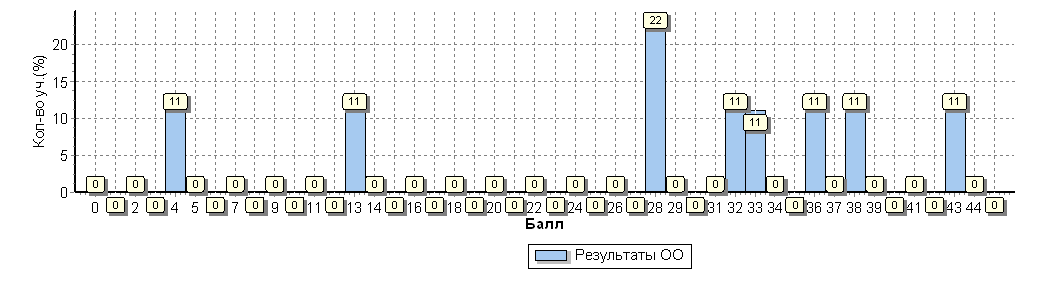 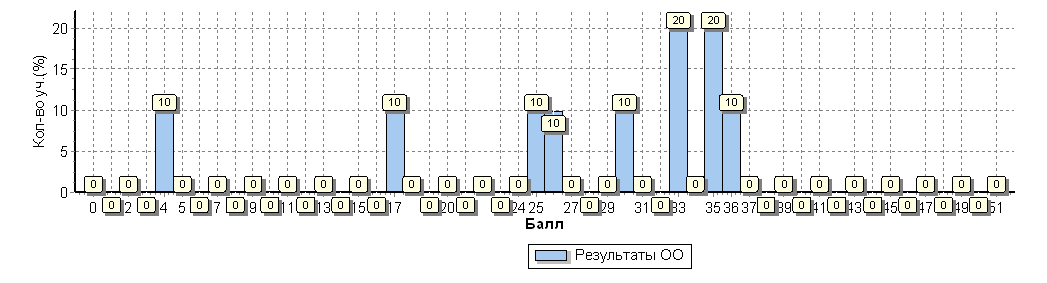 Максимальный первичный балл: 47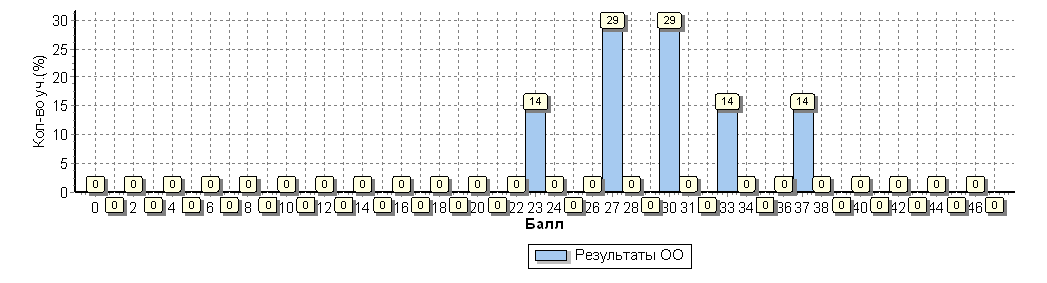 Класс*Количество обучающихся, выполнивших  ВПР (чел.)Доля учащихся, отметки по ВПР которых  ниже их годовой отметки (%)Доля учащихся, отметки по ВПР которых совпадают с их годовой отметкой по предмету (%)Доля учащихся, отметки по ВПР которых выше их годовой отметки (%)Русский языкРусский языкРусский языкРусский языкРусский язык4714,385,705933,3366,670610406007785,7114,290МатематикаМатематикаМатематикаМатематикаМатематика4714,385,705922,2277,7806105040107650500Окружающий мирОкружающий мирОкружающий мирОкружающий мирОкружающий мир428,657,114,3БиологияБиологияБиологияБиологияБиология5933,3366,6706955,5644,440ИсторияИсторияИсторияИсторияИстория5922,255,622,26102070107716,6766,6616,67ОбществознаниеОбществознаниеОбществознаниеОбществознаниеОбществознание68505007757,1442,860ГеографияГеографияГеографияГеографияГеография61010900Количество участниковРаспределение отметок участников в %Распределение отметок участников в %Распределение отметок участников в %Распределение отметок участников в %Количество участников2345Вся выборка по РФВся выборка по РФВся выборка по РФВся выборка по РФ15382814.725.746.922.7Ростовская областьРостовская областьРостовская областьРостовская область425785.229.745.219.8Зимовниковский районЗимовниковский районЗимовниковский районЗимовниковский район3911035.844.210МБОУ Гашунская СОШ№47014.371.414.314.314.314.3Количество участниковРаспределение отметок участников в %Распределение отметок участников в %Распределение отметок участников в %Распределение отметок участников в %Количество участников2345Вся выборка по РФ130092213,536,635,214,7Ростовская область3682911.538,835,614,2Зимовниковский район33314,743,436,55,5МБОУ Гашунская СОШ№4922,222,244,411,1Количество участниковРаспределение отметок участников в %Распределение отметок участников в %Распределение отметок участников в %Распределение отметок участников в %Количество участников2345Вся выборка по РФ130022016.638.934.410.1Ростовская область365911442.234.29.7Зимовниковский район32717.451.428.42.8МБОУ Гашунская СОШ№4102050300Количество участниковРаспределение отметок участников в %Распределение отметок участников в %Распределение отметок участников в %Распределение отметок участников в %Количество участников2345Вся выборка по РФ81481919.444.330.95.4Ростовская область3517113.545.8346.6Зимовниковский район31614.259.223.72.8МБОУ Гашунская СОШ№47071.428.60Количество участниковРаспределение отметок участников в %Распределение отметок участников в %Распределение отметок участников в %Распределение отметок участников в %Количество участников2345Вся выборка по РФ14609952.418.643.535.5Ростовская область404343.4244428.6Зимовниковский район3587.232.445.115.2МБОУ Гашунская СОШ№411014.357.128.6Количество участниковРаспределение отметок участников в %Распределение отметок участников в %Распределение отметок участников в %Распределение отметок участников в %Количество участников2345Вся выборка по РФ141949811.634.233.620.6Ростовская область396839.836.73518.5Зимовниковский район34516.243.534.55.8МБОУ Гашунская СОШ№4911.111.155.622.2Количество участниковРаспределение отметок участников в %Распределение отметок участников в %Распределение отметок участников в %Распределение отметок участников в %Количество участников2345Вся выборка по РФ129331111.440.538.89.4Ростовская область364039.841.6399.6Зимовниковский район32713.852304.3МБОУ Гашунская СОШ№4102070100Количество участниковРаспределение отметок участников в %Распределение отметок участников в %Распределение отметок участников в %Распределение отметок участников в %Количество участников2345Вся выборка по РФ8399598.840.435.215.6Ростовская область348667.944.233.614.3Зимовниковский район30313.251.231.74МБОУ Гашунская  СОШ№46            033,3     66,7    0Количество участниковРаспределение отметок участников в %Распределение отметок участников в %Распределение отметок участников в %Распределение отметок участников в %Количество участников2345Вся выборка по РФ15383350,925523Ростовская область42641,2235321Зимовниковский район3964,8334912МБОУ Гашунская СОШ№470071,428,6ООООООООКол-во уч.Распределение групп баллов в %Распределение групп баллов в %Распределение групп баллов в %Распределение групп баллов в %ООООООООКол-во уч.2345Вся выборкаВся выборкаВся выборкаВся выборка14114632.936.34713.8Ростовская обл.Ростовская обл.Ростовская обл.397902.933.946.416.8Зимовниковский муниципальный районЗимовниковский муниципальный район3547.643.937.810.8(sch613814) МБОУ Гашунская СОШ № 49022.255.622.2ООООООООКол-во уч.Распределение групп баллов в %Распределение групп баллов в %Распределение групп баллов в %Распределение групп баллов в %ООООООООКол-во уч.2345Вся выборкаВся выборкаВся выборкаВся выборка12970556.836.244.712.3Ростовская обл.Ростовская обл.Ростовская обл.36808634.344.315.4Зимовниковский муниципальный районЗимовниковский муниципальный район33112.647.236.24.1(sch613814) МБОУ Гашунская СОШ № 49066.733.30ООООООООКол-во уч.Распределение групп баллов в %Распределение групп баллов в %Распределение групп баллов в %Распределение групп баллов в %ООООООООКол-во уч.2345Вся выборкаВся выборкаВся выборкаВся выборка14219397,93,93715Ростовская обл.Ростовская обл.Ростовская обл.40086,83,73817Зимовниковский муниципальный районЗимовниковский муниципальный район3641145358,8(sch613814) МБОУ Гашунская СОШ № 49022,233,344,4ООООООООКол-во уч.Распределение групп баллов в %Распределение групп баллов в %Распределение групп баллов в %Распределение групп баллов в %ООООООООКол-во уч.2345Вся выборкаВся выборкаВся выборкаВся выборка12275678.337.53816.3Ростовская обл.Ростовская обл.Ростовская обл.362365.635.839.918.6Зимовниковский муниципальный районЗимовниковский муниципальный район3289.846.63211.6(sch613814) МБОУ Гашунская СОШ № 4101040500ООООООООКол-во уч.Распределение групп баллов в %Распределение групп баллов в %Распределение групп баллов в %Распределение групп баллов в %ООООООООКол-во уч.2345Вся выборкаВся выборкаВся выборкаВся выборка5561206.739.140.813.4Ростовская обл.Ростовская обл.Ростовская обл.340925.238.44115.5Зимовниковский муниципальный районЗимовниковский муниципальный район2958.144.739.77.5(sch613814) МБОУ Гашунская СОШ № 46016.766.716.7ООООООООКол-во уч.Распределение групп баллов в %Распределение групп баллов в %Распределение групп баллов в %Распределение групп баллов в %ООООООООКол-во уч.2345Вся выборкаВся выборкаВся выборкаВся выборка12844486.7384015Ростовская обл.Ростовская обл.Ростовская обл.36445.6354018Зимовниковский муниципальный районЗимовниковский муниципальный район315     124531           10(sch613814) МБОУ Гашунская СОШ № 482562,512,50ООООООООКол-во уч.Распределение групп баллов в %Распределение групп баллов в %Распределение групп баллов в %Распределение групп баллов в %ООООООООКол-во уч.2345Вся выборкаВся выборкаВся выборкаВся выборка61224814.945.732.27.2Ростовская обл.Ростовская обл.Ростовская обл.344289.543.236.311.1Зимовниковский муниципальный районЗимовниковский муниципальный район30912.953.429.14.5(sch613814) МБОУ Гашунская СОШ № 47057.128.614.3ООООООООКол-во уч.Распределение групп баллов в %Распределение групп баллов в %Распределение групп баллов в %Распределение групп баллов в %ООООООООКол-во уч.2345Вся выборкаВся выборкаВся выборкаВся выборка12450663.941.944.210.1Ростовская обл.Ростовская обл.Ростовская обл.366453.537.145.713.7Зимовниковский муниципальный районЗимовниковский муниципальный район324847.840.14(sch613814) МБОУ Гашунская СОШ № 410060400Предмет: Русский язык.  4 классПредмет: Русский язык.  4 классПредмет: Русский язык.  4 классПредмет: Русский язык.  4 классПредмет: Русский язык.  4 классПредмет: Русский язык.  4 классПредмет: Русский язык.  4 классПредмет: Русский язык.  4 классПредмет: Русский язык.  4 классДостижение планируемых результатов в соответствии с ПООП НОО/ ООО и ФГОСДостижение планируемых результатов в соответствии с ПООП НОО/ ООО и ФГОСДостижение планируемых результатов в соответствии с ПООП НОО/ ООО и ФГОСДостижение планируемых результатов в соответствии с ПООП НОО/ ООО и ФГОСДостижение планируемых результатов в соответствии с ПООП НОО/ ООО и ФГОСДостижение планируемых результатов в соответствии с ПООП НОО/ ООО и ФГОСДостижение планируемых результатов в соответствии с ПООП НОО/ ООО и ФГОСДостижение планируемых результатов в соответствии с ПООП НОО/ ООО и ФГОСДостижение планируемых результатов в соответствии с ПООП НОО/ ООО и ФГОС№Блоки ПООП НООБлоки ПООП НООМакс
баллПо ООСредний % выполненияСредний % выполнения1№выпускник научится / получит возможность научитьсяМакс
баллПо ООСредний % выполненияСредний % выполнения1№или проверяемые требования (умения) в соответствии с ФГОСили проверяемые требования (умения) в соответствии с ФГОСМакс
баллПо ООПо регионуПо РоссииПо России№Макс
баллПо ООПо регионуПо РоссииПо России7 уч.42578 уч.1538281 уч.1538281 уч.1К1Умение писать текст под диктовку, соблюдая в практике письма изученные орфографические и пунктуационные нормы. Писать под диктовку тексты в соответствии с изученными правилами правописания; проверять предложенный текст, находить и исправлять орфографические и пунктуационные ошибки. Осознавать место возможного возникновения орфографической ошибки; при работе над ошибками осознавать причины появления ошибки и определять способы действий, помогающие предотвратить ее в последующих письменных работахУмение писать текст под диктовку, соблюдая в практике письма изученные орфографические и пунктуационные нормы. Писать под диктовку тексты в соответствии с изученными правилами правописания; проверять предложенный текст, находить и исправлять орфографические и пунктуационные ошибки. Осознавать место возможного возникновения орфографической ошибки; при работе над ошибками осознавать причины появления ошибки и определять способы действий, помогающие предотвратить ее в последующих письменных работах4466263631К2Умение писать текст под диктовку, соблюдая в практике письма изученные орфографические и пунктуационные нормы. Писать под диктовку тексты в соответствии с изученными правилами правописания; проверять предложенный текст, находить и исправлять орфографические и пунктуационные ошибки. Осознавать место возможного возникновения орфографической ошибки; при работе над ошибками осознавать причины появления ошибки и определять способы действий, помогающие предотвратить ее в последующих письменных работахУмение писать текст под диктовку, соблюдая в практике письма изученные орфографические и пунктуационные нормы. Писать под диктовку тексты в соответствии с изученными правилами правописания; проверять предложенный текст, находить и исправлять орфографические и пунктуационные ошибки. Осознавать место возможного возникновения орфографической ошибки; при работе над ошибками осознавать причины появления ошибки и определять способы действий, помогающие предотвратить ее в последующих письменных работах31008989892Умение распознавать однородные члены предложения. Выделять предложения с однородными членамиУмение распознавать однородные члены предложения. Выделять предложения с однородными членами3906870703(1)Умение распознавать главные члены предложения. Находить главные и второстепенные (без деления на виды) члены предложенияУмение распознавать главные члены предложения. Находить главные и второстепенные (без деления на виды) члены предложения1718687873(2)Умение распознавать части речи. Распознавать грамматические признаки слов; с учетом совокупности выявленных признаков (что называет, на какие вопросы отвечает, как изменяется) относить слова к определенной группе основных частей речиУмение распознавать части речи. Распознавать грамматические признаки слов; с учетом совокупности выявленных признаков (что называет, на какие вопросы отвечает, как изменяется) относить слова к определенной группе основных частей речи3627980804Умение распознавать правильную орфоэпическую норму. Соблюдать нормы русского литературного языка в собственной речи и оценивать соблюдение этих норм в речи собеседников (в объеме представленного в учебнике материала)Умение распознавать правильную орфоэпическую норму. Соблюдать нормы русского литературного языка в собственной речи и оценивать соблюдение этих норм в речи собеседников (в объеме представленного в учебнике материала)2867778785Умение классифицировать согласные звуки. Характеризовать звуки русского языка: согласные звонкие/глухиеУмение классифицировать согласные звуки. Характеризовать звуки русского языка: согласные звонкие/глухие11007882826Умение распознавать основную мысль текста при его письменном предъявлении; адекватно формулировать основную мысль в письменной форме, соблюдая нормы построения предложения и словоупотребления. Определять тему и главную мысль текстаУмение распознавать основную мысль текста при его письменном предъявлении; адекватно формулировать основную мысль в письменной форме, соблюдая нормы построения предложения и словоупотребления. Определять тему и главную мысль текста21005658587Умение составлять план прочитанного текста (адекватно воспроизводить прочитанный текст с заданной степенью свернутости) в письменной форме, соблюдая нормы построения предложения и словоупотребления. Делить тексты на смысловые части, составлять план текстаУмение составлять план прочитанного текста (адекватно воспроизводить прочитанный текст с заданной степенью свернутости) в письменной форме, соблюдая нормы построения предложения и словоупотребления. Делить тексты на смысловые части, составлять план текста3676063638Умение строить речевое высказывание заданной структуры (вопросительное предложение) в письменной форме по содержанию прочитанного текста. Задавать вопросы по содержанию текста и отвечать на них, подтверждая ответ примерами из текстаУмение строить речевое высказывание заданной структуры (вопросительное предложение) в письменной форме по содержанию прочитанного текста. Задавать вопросы по содержанию текста и отвечать на них, подтверждая ответ примерами из текста2796568689Умение распознавать значение слова; адекватно формулировать значение слова в письменной форме, соблюдая нормы построения предложения и словоупотребления. Определять значение слова по тексту  Умение распознавать значение слова; адекватно формулировать значение слова в письменной форме, соблюдая нормы построения предложения и словоупотребления. Определять значение слова по тексту  18671737310Умение подбирать к слову близкие по значению слова. Подбирать синонимы для устранения повторов в текстеУмение подбирать к слову близкие по значению слова. Подбирать синонимы для устранения повторов в тексте110071737311Умение классифицировать слова по составу. Находить в словах с однозначно выделяемыми морфемами окончание, корень, приставку, суффиксУмение классифицировать слова по составу. Находить в словах с однозначно выделяемыми морфемами окончание, корень, приставку, суффикс27167686812(1)Умение распознавать имена существительные в предложении, распознавать грамматические признаки имени существительного. Распознавать грамматические признаки слов, с учетом совокупности выявленных признаков относить слова к определенной группе основных частей речи / Проводить морфологический разбор имен существительных по предложенному в учебнике алгоритму; оценивать правильность проведения морфологического разбора; находить в тексте предлоги с именами существительными, к которым они относятсяУмение распознавать имена существительные в предложении, распознавать грамматические признаки имени существительного. Распознавать грамматические признаки слов, с учетом совокупности выявленных признаков относить слова к определенной группе основных частей речи / Проводить морфологический разбор имен существительных по предложенному в учебнике алгоритму; оценивать правильность проведения морфологического разбора; находить в тексте предлоги с именами существительными, к которым они относятся17173757512(2)Умение распознавать имена существительные в предложении, распознавать грамматические признаки имени существительного. Распознавать грамматические признаки слов, с учетом совокупности выявленных признаков относить слова к определенной группе основных частей речи / Проводить морфологический разбор имен существительных по предложенному в учебнике алгоритму; оценивать правильность проведения морфологического разбора; находить в тексте предлоги с именами существительными, к которым они относятсяУмение распознавать имена существительные в предложении, распознавать грамматические признаки имени существительного. Распознавать грамматические признаки слов, с учетом совокупности выявленных признаков относить слова к определенной группе основных частей речи / Проводить морфологический разбор имен существительных по предложенному в учебнике алгоритму; оценивать правильность проведения морфологического разбора; находить в тексте предлоги с именами существительными, к которым они относятся27970717113(1)Умение распознавать имена прилагательные в предложении, распознавать грамматические признаки имени прилагательного. Распознавать грамматические признаки слов, с учетом совокупности выявленных признаков относить слова к определенной группе основных частей речи / Проводить морфологический разбор имен прилагательных по предложенному в учебнике алгоритму, оценивать правильность проведения морфологического разбораУмение распознавать имена прилагательные в предложении, распознавать грамматические признаки имени прилагательного. Распознавать грамматические признаки слов, с учетом совокупности выявленных признаков относить слова к определенной группе основных частей речи / Проводить морфологический разбор имен прилагательных по предложенному в учебнике алгоритму, оценивать правильность проведения морфологического разбора18670727211111111113(2)Умение распознавать имена прилагательные в предложении, распознавать грамматические признаки имени прилагательного. Распознавать грамматические признаки слов, с учетом совокупности выявленных признаков относить слова к определенной группе основных частей речи / Проводить морфологический разбор имен прилагательных по предложенному в учебнике алгоритму, оценивать правильность проведения морфологического разбора286616414Умение распознавать глаголы в предложении. Распознавать грамматические признаки слов, с учетом совокупности выявленных признаков относить слова к определенной группе основных частей речи 1100828315(1)Умение на основе данной информации  и собственного жизненного опыта обучающихся определять конкретную жизненную ситуацию для адекватной интерпретации данной информации, соблюдая при письме изученные орфографические и пунктуационные нормы. Интерпретация содержащейся в тексте информации264464915(2)Умение на основе данной информации  и собственного жизненного опыта обучающихся определять конкретную жизненную ситуацию для адекватной интерпретации данной информации, соблюдая при письме изученные орфографические и пунктуационные нормы. Интерпретация содержащейся в тексте информации1713942Достижение планируемых результатов в соответствии с ПООП ОООДостижение планируемых результатов в соответствии с ПООП ОООДостижение планируемых результатов в соответствии с ПООП ОООДостижение планируемых результатов в соответствии с ПООП ОООДостижение планируемых результатов в соответствии с ПООП ОООДостижение планируемых результатов в соответствии с ПООП ОООДостижение планируемых результатов в соответствии с ПООП ОООДостижение планируемых результатов в соответствии с ПООП ОООДостижение планируемых результатов в соответствии с ПООП ОООДостижение планируемых результатов в соответствии с ПООП ОООДостижение планируемых результатов в соответствии с ПООП ОООДостижение планируемых результатов в соответствии с ПООП ОООДостижение планируемых результатов в соответствии с ПООП ОООДостижение планируемых результатов в соответствии с ПООП ОООДостижение планируемых результатов в соответствии с ПООП ООО№Блоки ПООП ОООБлоки ПООП ОООМакс
баллМакс
баллПо ООПо ООПо ООСредний % выполненияСредний % выполненияСредний % выполнения11№выпускник научится / получит возможность научитьсяМакс
баллМакс
баллПо ООПо ООПо ООСредний % выполненияСредний % выполненияСредний % выполнения11№или проверяемые требования (умения) в соответствии с ФГОСили проверяемые требования (умения) в соответствии с ФГОСМакс
баллМакс
баллПо ООПо ООПо ООПо регионуПо регионуПо РоссииПо РоссииПо России№Макс
баллМакс
баллПо ООПо ООПо ООПо регионуПо регионуПо РоссииПо РоссииПо России9 уч.9 уч.9 уч.39405 уч.39405 уч.1408499 уч.1408499 уч.1408499 уч.1К1Совершенствование видов речевой деятельности (чтения, письма), обеспечивающих эффективное овладение разными учебными предметами; Совершенствование видов речевой деятельности (чтения, письма), обеспечивающих эффективное овладение разными учебными предметами; 4461616157575757571К2овладение основными нормами литературного языка (орфографическими, пунктуационными); стремление к речевому самосовершенствованию. овладение основными нормами литературного языка (орфографическими, пунктуационными); стремление к речевому самосовершенствованию. 3359595955555454541К3Соблюдать основные языковые нормы в письменной речи; редактировать письменные тексты разных стилей и жанров с соблюдением норм современного русского литературного языкаСоблюдать основные языковые нормы в письменной речи; редактировать письменные тексты разных стилей и жанров с соблюдением норм современного русского литературного языка2267676789898989892К1Расширение и систематизация научных знаний о языке; осознание взаимосвязи его уровней и единиц; освоение базовых понятий лингвистики, основных единиц и грамматических категорийРасширение и систематизация научных знаний о языке; осознание взаимосвязи его уровней и единиц; освоение базовых понятий лингвистики, основных единиц и грамматических категорий3367676756565656562К2  языка; формирование навыков проведения различных видов анализа слова (фонетического, морфемного, словообразовательного, лексического, морфологического),  языка; формирование навыков проведения различных видов анализа слова (фонетического, морфемного, словообразовательного, лексического, морфологического),3378787882828282822К3 синтаксического анализа словосочетания и предложения. Проводить фонетический анализ слова; проводить морфемный анализ слов; синтаксического анализа словосочетания и предложения. Проводить фонетический анализ слова; проводить морфемный анализ слов;3367676749495050502К4проводить морфологический анализ слова; проводить синтаксический анализ словосочетания и предложения.проводить морфологический анализ слова; проводить синтаксический анализ словосочетания и предложения.3359595958585656563Совершенствование видов речевой деятельности (чтения, говорения), обеспечивающих эффективное овладение разными учебными предметами и взаимодействие с окружающими людьми; овладение основными нормами литературного языка (орфоэпическими). Проводить орфоэпический анализ слова; определять место ударного слогаСовершенствование видов речевой деятельности (чтения, говорения), обеспечивающих эффективное овладение разными учебными предметами и взаимодействие с окружающими людьми; овладение основными нормами литературного языка (орфоэпическими). Проводить орфоэпический анализ слова; определять место ударного слога2278787876767676764(1)Расширение и систематизация научных знаний о языке; осознание взаимосвязи его уровней и единиц; освоение базовых понятий лингвистики, основных единиц и грамматических категорийРасширение и систематизация научных знаний о языке; осознание взаимосвязи его уровней и единиц; освоение базовых понятий лингвистики, основных единиц и грамматических категорий3367676778787676764(2) языка. Опознавать самостоятельные части речи и их формы, а также служебные части речи и междометия языка. Опознавать самостоятельные части речи и их формы, а также служебные части речи и междометия2278787856565555555(1)Совершенствование видов речевой деятельности (чтения, письма), обеспечивающих эффективное овладение разными учебными предметами и взаимодействие с окружающими людьми; расширение и систематизация научных знаний о языке; осознание взаимосвязи его уровней и единиц; освоение базовых понятий лингвистики, основных единиц и грамматических категорий языка; овладение основными нормами литературного языка (пунктуационными).Совершенствование видов речевой деятельности (чтения, письма), обеспечивающих эффективное овладение разными учебными предметами и взаимодействие с окружающими людьми; расширение и систематизация научных знаний о языке; осознание взаимосвязи его уровней и единиц; освоение базовых понятий лингвистики, основных единиц и грамматических категорий языка; овладение основными нормами литературного языка (пунктуационными).2261616160605959595(2)Анализировать различные виды словосочетаний и предложений с точки зрения их структурно-смысловой организации и функциональных особенностей; соблюдать основные языковые нормы в письменной речи; опираться на грамматико-интонационный анализ при объяснении расстановки знаков препинания в предложенииАнализировать различные виды словосочетаний и предложений с точки зрения их структурно-смысловой организации и функциональных особенностей; соблюдать основные языковые нормы в письменной речи; опираться на грамматико-интонационный анализ при объяснении расстановки знаков препинания в предложении2267676748484747476(1)Совершенствование видов речевой деятельности (чтения, письма), обеспечивающих эффективное овладение разными учебными предметами и взаимодействие с окружающими людьми; расширение и систематизация научных знаний о языке; осознание взаимосвязи его уровней и единиц; освоение базовых понятий лингвистики, основных единиц и грамматических категорий языка; овладение основными нормами литературного языка (пунктуационными). Совершенствование видов речевой деятельности (чтения, письма), обеспечивающих эффективное овладение разными учебными предметами и взаимодействие с окружающими людьми; расширение и систематизация научных знаний о языке; осознание взаимосвязи его уровней и единиц; освоение базовых понятий лингвистики, основных единиц и грамматических категорий языка; овладение основными нормами литературного языка (пунктуационными). 2256565660606161616(2)Анализировать различные виды словосочетаний и предложений с точки зрения их структурно-смысловой организации и функциональных особенностей; соблюдать основные языковые нормы в письменной речи; опираться на грамматико-интонационный анализ при объяснении расстановки знаков препинания в предложенииАнализировать различные виды словосочетаний и предложений с точки зрения их структурно-смысловой организации и функциональных особенностей; соблюдать основные языковые нормы в письменной речи; опираться на грамматико-интонационный анализ при объяснении расстановки знаков препинания в предложении1144444451515252527(1)Совершенствование видов речевой деятельности (чтения, письма), обеспечивающих эффективное овладение разными учебными предметами и взаимодействие с окружающими людьми; расширение и систематизация научных знаний о языке; осознание взаимосвязи его уровней и единиц; освоение базовых понятий лингвистики, основных единиц и грамматических категорий языка;овладение основными нормами литературного языка (пунктуационными).Совершенствование видов речевой деятельности (чтения, письма), обеспечивающих эффективное овладение разными учебными предметами и взаимодействие с окружающими людьми; расширение и систематизация научных знаний о языке; осознание взаимосвязи его уровней и единиц; освоение базовых понятий лингвистики, основных единиц и грамматических категорий языка;овладение основными нормами литературного языка (пунктуационными).2278787857575858587(2)Анализировать различные виды словосочетаний и предложений с точки зрения их структурно- смысловой организации и функциональных особенностей; соблюдать основные языковые нормы в письменной речи; опираться на грамматико-интонационный анализ при объяснении расстановки знаков препинания в предложенииАнализировать различные виды словосочетаний и предложений с точки зрения их структурно- смысловой организации и функциональных особенностей; соблюдать основные языковые нормы в письменной речи; опираться на грамматико-интонационный анализ при объяснении расстановки знаков препинания в предложении1167676747474848488Совершенствование видов речевой деятельности (чтения), обеспечивающих эффективное овладение разными учебными предметами; формирование навыков проведения многоаспектного анализа текста; овладение основными стилистическими ресурсами лексики и фразеологии языка, основными нормами литературного языка; приобретение опыта их использования в речевой практике при создании письменных высказываний. Владеть навыками различных видов чтения (изучающим, ознакомительным, просмотровым) и информационной переработки прочитанного материала; адекватно понимать тексты различных функционально-смысловых типов речи и функциональных разновидностей языка; анализировать текст с точки зрения его темы, цели, основной мысли, основной и дополнительной информацииСовершенствование видов речевой деятельности (чтения), обеспечивающих эффективное овладение разными учебными предметами; формирование навыков проведения многоаспектного анализа текста; овладение основными стилистическими ресурсами лексики и фразеологии языка, основными нормами литературного языка; приобретение опыта их использования в речевой практике при создании письменных высказываний. Владеть навыками различных видов чтения (изучающим, ознакомительным, просмотровым) и информационной переработки прочитанного материала; адекватно понимать тексты различных функционально-смысловых типов речи и функциональных разновидностей языка; анализировать текст с точки зрения его темы, цели, основной мысли, основной и дополнительной информации2244444446464646469Совершенствование видов речевой деятельности (чтения), обеспечивающих эффективное овладение разными учебными предметами; формирование навыков проведения многоаспектного анализа текста; овладение основными стилистическими ресурсами лексики и фразеологии языка, основными нормами литературного языка; приобретение опыта их использования в речевой практике при создании письменных высказываний. Владеть навыками различных видов чтения (изучающим, ознакомительным, просмотровым) и информационной переработки прочитанного материала; адекватно понимать тексты различных функционально-смысловых типов речи и функциональных разновидностей языка; анализировать текст с точки зрения его темы, цели, основной мысли, основной и дополнительной информацииСовершенствование видов речевой деятельности (чтения), обеспечивающих эффективное овладение разными учебными предметами; формирование навыков проведения многоаспектного анализа текста; овладение основными стилистическими ресурсами лексики и фразеологии языка, основными нормами литературного языка; приобретение опыта их использования в речевой практике при создании письменных высказываний. Владеть навыками различных видов чтения (изучающим, ознакомительным, просмотровым) и информационной переработки прочитанного материала; адекватно понимать тексты различных функционально-смысловых типов речи и функциональных разновидностей языка; анализировать текст с точки зрения его темы, цели, основной мысли, основной и дополнительной информацииСовершенствование видов речевой деятельности (чтения), обеспечивающих эффективное овладение разными учебными предметами; формирование навыков проведения многоаспектного анализа текста; овладение основными стилистическими ресурсами лексики и фразеологии языка, основными нормами литературного языка; приобретение опыта их использования в речевой практике при создании письменных высказываний. Владеть навыками различных видов чтения (изучающим, ознакомительным, просмотровым) и информационной переработки прочитанного материала; адекватно понимать тексты различных функционально-смысловых типов речи и функциональных разновидностей языка; анализировать текст с точки зрения его темы, цели, основной мысли, основной и дополнительной информации2250494951515110Совершенствование видов речевой деятельности (чтения), обеспечивающих эффективное овладение разными учебными предметами; расширение и систематизация научных знаний о языке; осознание взаимосвязи его уровней и единиц; освоение базовых понятий лингвистики, основных единиц и грамматических категорий языка; формирование навыков проведения многоаспектного анализа текста; овладение основными стилистическими ресурсами лексики и фразеологии языка, основными нормами литературного языка; приобретение опыта их использования в речевой практике при создании письменных высказываний. Владеть навыками различных видов чтения (изучающим, ознакомительным, просмотровым) и информационной переработки прочитанного материала; адекватно понимать тексты различных функционально-смысловых типов речи и функциональных разновидностей языка; анализировать текст с точки зрения его принадлежности к функционально-смысловому типу речи и функциональной разновидности языкаСовершенствование видов речевой деятельности (чтения), обеспечивающих эффективное овладение разными учебными предметами; расширение и систематизация научных знаний о языке; осознание взаимосвязи его уровней и единиц; освоение базовых понятий лингвистики, основных единиц и грамматических категорий языка; формирование навыков проведения многоаспектного анализа текста; овладение основными стилистическими ресурсами лексики и фразеологии языка, основными нормами литературного языка; приобретение опыта их использования в речевой практике при создании письменных высказываний. Владеть навыками различных видов чтения (изучающим, ознакомительным, просмотровым) и информационной переработки прочитанного материала; адекватно понимать тексты различных функционально-смысловых типов речи и функциональных разновидностей языка; анализировать текст с точки зрения его принадлежности к функционально-смысловому типу речи и функциональной разновидности языкаСовершенствование видов речевой деятельности (чтения), обеспечивающих эффективное овладение разными учебными предметами; расширение и систематизация научных знаний о языке; осознание взаимосвязи его уровней и единиц; освоение базовых понятий лингвистики, основных единиц и грамматических категорий языка; формирование навыков проведения многоаспектного анализа текста; овладение основными стилистическими ресурсами лексики и фразеологии языка, основными нормами литературного языка; приобретение опыта их использования в речевой практике при создании письменных высказываний. Владеть навыками различных видов чтения (изучающим, ознакомительным, просмотровым) и информационной переработки прочитанного материала; адекватно понимать тексты различных функционально-смысловых типов речи и функциональных разновидностей языка; анализировать текст с точки зрения его принадлежности к функционально-смысловому типу речи и функциональной разновидности языка1122505049494911Совершенствование видов речевой деятельности (чтения, письма), обеспечивающих эффективное овладение разными учебными предметами и взаимодействие с окружающими людьми в ситуациях формального и неформального межличностного и межкультурного общения; использование коммуникативно-эстетических возможностей русского языка; расширение и систематизацию научных знаний о языке; осознание взаимосвязи его уровней и единиц; освоение базовых понятий лингвистики, основных единиц и грамматических категорий языка; формирование навыков проведения различных видов анализа слова (лексического), а также многоаспектного анализа текста; овладение основными стилистическими ресурсами лексики и фразеологии языка, основными нормами литературного языка. Владеть навыками различных видов чтения (изучающим, ознакомительным, просмотровым) и информационной переработки прочитанного материала; адекватно понимать тексты различных функционально-смысловых типов речи и функциональных разновидностей языка; проводить лексический анализ слова; опознавать лексические средства выразительностиСовершенствование видов речевой деятельности (чтения, письма), обеспечивающих эффективное овладение разными учебными предметами и взаимодействие с окружающими людьми в ситуациях формального и неформального межличностного и межкультурного общения; использование коммуникативно-эстетических возможностей русского языка; расширение и систематизацию научных знаний о языке; осознание взаимосвязи его уровней и единиц; освоение базовых понятий лингвистики, основных единиц и грамматических категорий языка; формирование навыков проведения различных видов анализа слова (лексического), а также многоаспектного анализа текста; овладение основными стилистическими ресурсами лексики и фразеологии языка, основными нормами литературного языка. Владеть навыками различных видов чтения (изучающим, ознакомительным, просмотровым) и информационной переработки прочитанного материала; адекватно понимать тексты различных функционально-смысловых типов речи и функциональных разновидностей языка; проводить лексический анализ слова; опознавать лексические средства выразительностиСовершенствование видов речевой деятельности (чтения, письма), обеспечивающих эффективное овладение разными учебными предметами и взаимодействие с окружающими людьми в ситуациях формального и неформального межличностного и межкультурного общения; использование коммуникативно-эстетических возможностей русского языка; расширение и систематизацию научных знаний о языке; осознание взаимосвязи его уровней и единиц; освоение базовых понятий лингвистики, основных единиц и грамматических категорий языка; формирование навыков проведения различных видов анализа слова (лексического), а также многоаспектного анализа текста; овладение основными стилистическими ресурсами лексики и фразеологии языка, основными нормами литературного языка. Владеть навыками различных видов чтения (изучающим, ознакомительным, просмотровым) и информационной переработки прочитанного материала; адекватно понимать тексты различных функционально-смысловых типов речи и функциональных разновидностей языка; проводить лексический анализ слова; опознавать лексические средства выразительности1122696970707012Совершенствование видов речевой деятельности (чтения, письма), обеспечивающих эффективное овладение разными учебными предметами и взаимодействие с окружающими людьми в ситуациях формального и неформального межличностного и межкультурного общения; использование коммуникативно-эстетических возможностей русского языка; расширение и систематизацию научных знаний о языке; осознание взаимосвязи его уровней и единиц; освоение базовых понятий лингвистики, основных единиц и грамматических категорий языка; формирование навыков проведения различных видов анализа слова (лексического), а также многоаспектного анализа текста; овладение основными стилистическими ресурсами лексики и фразеологии языка, основными нормами литературного языка. Владеть навыками различных видов чтения (изучающим, ознакомительным, просмотровым) и информационной переработки прочитанного материала; адекватно понимать тексты различных функционально- смысловых типов речи и функциональных разновидностей языка; проводить лексический анализ слова; опознавать лексические средства выразительности.Совершенствование видов речевой деятельности (чтения, письма), обеспечивающих эффективное овладение разными учебными предметами и взаимодействие с окружающими людьми в ситуациях формального и неформального межличностного и межкультурного общения; использование коммуникативно-эстетических возможностей русского языка; расширение и систематизацию научных знаний о языке; осознание взаимосвязи его уровней и единиц; освоение базовых понятий лингвистики, основных единиц и грамматических категорий языка; формирование навыков проведения различных видов анализа слова (лексического), а также многоаспектного анализа текста; овладение основными стилистическими ресурсами лексики и фразеологии языка, основными нормами литературного языка. Владеть навыками различных видов чтения (изучающим, ознакомительным, просмотровым) и информационной переработки прочитанного материала; адекватно понимать тексты различных функционально- смысловых типов речи и функциональных разновидностей языка; проводить лексический анализ слова; опознавать лексические средства выразительности.Совершенствование видов речевой деятельности (чтения, письма), обеспечивающих эффективное овладение разными учебными предметами и взаимодействие с окружающими людьми в ситуациях формального и неформального межличностного и межкультурного общения; использование коммуникативно-эстетических возможностей русского языка; расширение и систематизацию научных знаний о языке; осознание взаимосвязи его уровней и единиц; освоение базовых понятий лингвистики, основных единиц и грамматических категорий языка; формирование навыков проведения различных видов анализа слова (лексического), а также многоаспектного анализа текста; овладение основными стилистическими ресурсами лексики и фразеологии языка, основными нормами литературного языка. Владеть навыками различных видов чтения (изучающим, ознакомительным, просмотровым) и информационной переработки прочитанного материала; адекватно понимать тексты различных функционально- смысловых типов речи и функциональных разновидностей языка; проводить лексический анализ слова; опознавать лексические средства выразительности.11898383848484Русский язык. 6класс.                                                                                 Таблица №11Русский язык. 6класс.                                                                                 Таблица №11Русский язык. 6класс.                                                                                 Таблица №11Русский язык. 6класс.                                                                                 Таблица №11Русский язык. 6класс.                                                                                 Таблица №11Русский язык. 6класс.                                                                                 Таблица №11Русский язык. 6класс.                                                                                 Таблица №11Русский язык. 6класс.                                                                                 Таблица №11Русский язык. 6класс.                                                                                 Таблица №11Достижение планируемых результатов в соответствии с ПООП ОООДостижение планируемых результатов в соответствии с ПООП ОООДостижение планируемых результатов в соответствии с ПООП ОООДостижение планируемых результатов в соответствии с ПООП ОООДостижение планируемых результатов в соответствии с ПООП ОООДостижение планируемых результатов в соответствии с ПООП ОООДостижение планируемых результатов в соответствии с ПООП ОООДостижение планируемых результатов в соответствии с ПООП ОООДостижение планируемых результатов в соответствии с ПООП ООО№Блоки ПООП ОООБлоки ПООП ОООМакс
баллПо ООСредний % выполненияСредний % выполнения1№выпускник научится / получит возможность научитьсяМакс
баллПо ООСредний % выполненияСредний % выполнения1№или проверяемые требования (умения) в соответствии с ФГОСили проверяемые требования (умения) в соответствии с ФГОСМакс
баллПо ООПо регионуПо РоссииПо России№Макс
баллПо ООПо регионуПо РоссииПо России10 уч.36591 уч.1300220 уч.1300220 уч.1К1Списывать текст с пропусками орфограмм и пунктограмм, соблюдать в практике письма изученные орфографиические и пунктуационные нормы/ совершенствовать орфографические и пунктуационные умения и навыки на основе знаний о нормах русского литературного языка; соблюдать культуру чтения, говорения, аудирования и письмаСписывать текст с пропусками орфограмм и пунктограмм, соблюдать в практике письма изученные орфографиические и пунктуационные нормы/ совершенствовать орфографические и пунктуационные умения и навыки на основе знаний о нормах русского литературного языка; соблюдать культуру чтения, говорения, аудирования и письма4485855551К2Списывать текст с пропусками орфограмм и пунктограмм, соблюдать в практике письма изученные орфографиические и пунктуационные нормы/ совершенствовать орфографические и пунктуационные умения и навыки на основе знаний о нормах русского литературного языка; соблюдать культуру чтения, говорения, аудирования и письмаСписывать текст с пропусками орфограмм и пунктограмм, соблюдать в практике письма изученные орфографиические и пунктуационные нормы/ совершенствовать орфографические и пунктуационные умения и навыки на основе знаний о нормах русского литературного языка; соблюдать культуру чтения, говорения, аудирования и письма3605557571К3Списывать текст с пропусками орфограмм и пунктограмм, соблюдать в практике письма изученные орфографиические и пунктуационные нормы/ совершенствовать орфографические и пунктуационные умения и навыки на основе знаний о нормах русского литературного языка; соблюдать культуру чтения, говорения, аудирования и письмаСписывать текст с пропусками орфограмм и пунктограмм, соблюдать в практике письма изученные орфографиические и пунктуационные нормы/ совершенствовать орфографические и пунктуационные умения и навыки на основе знаний о нормах русского литературного языка; соблюдать культуру чтения, говорения, аудирования и письма2709292922К1Проводить морфемный и словообразовательный анализы слов; проводить морфологический анализ слова; проводить синтаксический анализ  предложения. Распознавать уровни и единицы языка в предъявленном тексте и видеть взаимосвязь между нимиПроводить морфемный и словообразовательный анализы слов; проводить морфологический анализ слова; проводить синтаксический анализ  предложения. Распознавать уровни и единицы языка в предъявленном тексте и видеть взаимосвязь между ними3808987872К2Проводить морфемный и словообразовательный анализы слов; проводить морфологический анализ слова; проводить синтаксический анализ  предложения. Распознавать уровни и единицы языка в предъявленном тексте и видеть взаимосвязь между нимиПроводить морфемный и словообразовательный анализы слов; проводить морфологический анализ слова; проводить синтаксический анализ  предложения. Распознавать уровни и единицы языка в предъявленном тексте и видеть взаимосвязь между ними3877267672К3Проводить морфемный и словообразовательный анализы слов; проводить морфологический анализ слова; проводить синтаксический анализ  предложения. Распознавать уровни и единицы языка в предъявленном тексте и видеть взаимосвязь между нимиПроводить морфемный и словообразовательный анализы слов; проводить морфологический анализ слова; проводить синтаксический анализ  предложения. Распознавать уровни и единицы языка в предъявленном тексте и видеть взаимосвязь между ними3805149492К4Проводить морфемный и словообразовательный анализы слов; проводить морфологический анализ слова; проводить синтаксический анализ  предложения. Распознавать уровни и единицы языка в предъявленном тексте и видеть взаимосвязь между нимиПроводить морфемный и словообразовательный анализы слов; проводить морфологический анализ слова; проводить синтаксический анализ  предложения. Распознавать уровни и единицы языка в предъявленном тексте и видеть взаимосвязь между ними3575857573(1)Распознавать заданное слово в ряду других на основе сопоставления звукового и буквенного состава, осознавать и объяснять причину несовпадения звуков и букв в слове. Распознавать уровни и единицы языка в предъявленном тексте и видеть взаимосвязь между нимиРаспознавать заданное слово в ряду других на основе сопоставления звукового и буквенного состава, осознавать и объяснять причину несовпадения звуков и букв в слове. Распознавать уровни и единицы языка в предъявленном тексте и видеть взаимосвязь между ними1407780803(2)Распознавать заданное слово в ряду других на основе сопоставления звукового и буквенного состава, осознавать и объяснять причину несовпадения звуков и букв в слове. Распознавать уровни и единицы языка в предъявленном тексте и видеть взаимосвязь между нимиРаспознавать заданное слово в ряду других на основе сопоставления звукового и буквенного состава, осознавать и объяснять причину несовпадения звуков и букв в слове. Распознавать уровни и единицы языка в предъявленном тексте и видеть взаимосвязь между ними1306567674Проводить орфоэпический анализ слова; определять место ударного слога.
Соблюдать в речевой практике основные орфоэпические, лексические, грамматические, стилистические, орфографические и пунктуационные нормы русского литературного языка;
оценивать собственную и чужую речь с позиции соответствия языковым нормам /  осуществлять речевой самоконтрольПроводить орфоэпический анализ слова; определять место ударного слога.
Соблюдать в речевой практике основные орфоэпические, лексические, грамматические, стилистические, орфографические и пунктуационные нормы русского литературного языка;
оценивать собственную и чужую речь с позиции соответствия языковым нормам /  осуществлять речевой самоконтроль2657472725Опознавать самостоятельные части речи и их формы, служебные части речи. Распознавать уровни и единицы языка в предъявленном тексте и видеть взаимосвязь между нимиОпознавать самостоятельные части речи и их формы, служебные части речи. Распознавать уровни и единицы языка в предъявленном тексте и видеть взаимосвязь между ними3837574746Распознавать случаи нарушения грамматических норм русского литературного языка в формах слов различных частей речи и исправлять эти нарушения / осуществлять речевой самоконтрольРаспознавать случаи нарушения грамматических норм русского литературного языка в формах слов различных частей речи и исправлять эти нарушения / осуществлять речевой самоконтроль2756462627(1)Анализировать различные виды предложений с точки зрения их структурно-смысловой организации и функциональных особенностей, распознавать предложения с подлежащим и сказуемым, выраженными существительными в именительном падеже;--><--опираться на грамматический анализ при объяснении выбора тире и места его постановки в предложении. Cоблюдать в речевой практике основные орфографические и пунктуационные нормы русского литературного языка / совершенствовать орфографические и пунктуационные уменияАнализировать различные виды предложений с точки зрения их структурно-смысловой организации и функциональных особенностей, распознавать предложения с подлежащим и сказуемым, выраженными существительными в именительном падеже;--><--опираться на грамматический анализ при объяснении выбора тире и места его постановки в предложении. Cоблюдать в речевой практике основные орфографические и пунктуационные нормы русского литературного языка / совершенствовать орфографические и пунктуационные умения1809088887(2)Анализировать различные виды предложений с точки зрения их структурно-смысловой организации и функциональных особенностей, распознавать предложения с подлежащим и сказуемым, выраженными существительными в именительном падеже;--><--опираться на грамматический анализ при объяснении выбора тире и места его постановки в предложении. Cоблюдать в речевой практике основные орфографические и пунктуационные нормы русского литературного языка / совершенствовать орфографические и пунктуационные уменияАнализировать различные виды предложений с точки зрения их структурно-смысловой организации и функциональных особенностей, распознавать предложения с подлежащим и сказуемым, выраженными существительными в именительном падеже;--><--опираться на грамматический анализ при объяснении выбора тире и места его постановки в предложении. Cоблюдать в речевой практике основные орфографические и пунктуационные нормы русского литературного языка / совершенствовать орфографические и пунктуационные умения1405954548(1)Анализировать различные виды предложений с точки зрения их структурно-смысловой организации и функциональных особенностей, распознавать предложения с обращением, однородными членами, двумя грамматическими основами;
опираться на грамматический анализ при объяснении расстановки знаков препинания в предложении. Cоблюдать в речевой практике основные  орфографические и пунктуационные нормы русского литературного языка / совершенствовать орфографические и пунктуационные умения и навыкиАнализировать различные виды предложений с точки зрения их структурно-смысловой организации и функциональных особенностей, распознавать предложения с обращением, однородными членами, двумя грамматическими основами;
опираться на грамматический анализ при объяснении расстановки знаков препинания в предложении. Cоблюдать в речевой практике основные  орфографические и пунктуационные нормы русского литературного языка / совершенствовать орфографические и пунктуационные умения и навыки2107171711111111118(2)Анализировать различные виды предложений с точки зрения их структурно-смысловой организации и функциональных особенностей, распознавать предложения с обращением, однородными членами, двумя грамматическими основами;
опираться на грамматический анализ при объяснении расстановки знаков препинания в предложении. Cоблюдать в речевой практике основные  орфографические и пунктуационные нормы русского литературного языка / совершенствовать орфографические и пунктуационные умения и навыки1064639Владеть навыками изучающего чтения и информационной переработки прочитанного материала;
адекватно понимать тексты различных функционально-смысловых типов речи и функциональных разновидностей языка;
анализировать текст с точки зрения его основной мысли, адекватно формулировать основную мысль текста в письменной форме
Использовать при работе с текстом разные виды чтения (поисковое, просмотровое, ознакомительное, изучающее, реферативное)/соблюдать культуру чтения, говорения, аудирования и письма210394610Осуществлять информационную переработку прочитанного текста, передавать его содержание в виде плана в письменной форме.
Использовать при работе с текстом разные виды чтения (поисковое, просмотровое, ознакомительное, изучающее, реферативное). Владеть умениями информационно перерабатывать прочитанные и прослушанные тексты и представлять их в виде тезисов, конспектов, аннотаций, рефератов;
 соблюдать культуру чтения, говорения, аудирования и письма323465311Понимать целостный смысл текста, находить в тексте требуемую информацию с целью подтверждения выдвинутых тезисов,  на основе которых необходимо построить речевое высказывание в письменной форме.
Использовать при работе с текстом разные виды чтения (поисковое, просмотровое, ознакомительное, изучающее, реферативное). Проводить самостоятельный поиск текстовой и нетекстовой информации, отбирать и анализировать полученную информацию; соблюдать культуру чтения, говорения, аудирования и письма245525912(1)Распознавать и адекватно формулировать лексическое значение многозначного слова с опорой на   контекст; использовать многозначное слово в другом значении в самостоятельно составленном и оформленном на письме речевом высказывании.Распознавать уровни и единицы языка в предъявленном тексте и видеть взаимосвязь между ними; создавать устные и письменные высказывания160676812(2)Распознавать и адекватно формулировать лексическое значение многозначного слова с опорой на   контекст; использовать многозначное слово в другом значении в самостоятельно составленном и оформленном на письме речевом высказывании.Распознавать уровни и единицы языка в предъявленном тексте и видеть взаимосвязь между ними; создавать устные и письменные высказывания. Соблюдать культуру чтения, говорения, аудирования и письма; осуществлять речевой самоконтроль215495013(1)Распознавать стилистическую принадлежность слова и подбирать к слову близкие по значению слова (синонимы).
Распознавать уровни и единицы языка в предъявленном тексте и видеть взаимосвязь между ними; использовать синонимические ресурсы русского языка для более точного выражения мысли и усиления выразительности речи; соблюдать культуру чтения, говорения, аудирования и письма; осуществлять речевой самоконтроль170534813(2)Распознавать стилистическую принадлежность слова и подбирать к слову близкие по значению слова (синонимы).
Распознавать уровни и единицы языка в предъявленном тексте и видеть взаимосвязь между ними; использовать синонимические ресурсы русского языка для более точного выражения мысли и усиления выразительности речи; соблюдать культуру чтения, говорения, аудирования и письма; осуществлять речевой самоконтроль170555714(1)Распознавать значение фразеологической единицы; на основе значения фразеологизма и собственного жизненного опыта обучающихся определять конкретную жизненную ситуацию для адекватной интерпретации фразеологизма; умение  строить монологическое контекстное высказывание  в письменной форме. Распознавать уровни и единицы языка в предъявленном тексте и видеть взаимосвязь между ними; использовать языковые средства адекватно цели общения и речевой ситуации;260535514(2)Распознавать значение фразеологической единицы; на основе значения фразеологизма и собственного жизненного опыта обучающихся определять конкретную жизненную ситуацию для адекватной интерпретации фразеологизма; умение  строить монологическое контекстное высказывание  в письменной форме. Распознавать уровни и единицы языка в предъявленном тексте и видеть взаимосвязь между ними; использовать языковые средства адекватно цели общения и речевой ситуации2253539Русский язык  7 классРусский язык  7 классРусский язык  7 классРусский язык  7 классРусский язык  7 классРусский язык  7 классРусский язык  7 классРусский язык  7 классРусский язык  7 классДостижение планируемых результатовДостижение планируемых результатовДостижение планируемых результатовДостижение планируемых результатовДостижение планируемых результатовДостижение планируемых результатовДостижение планируемых результатовДостижение планируемых результатовДостижение планируемых результатов№Блоки ПООПБлоки ПООПМакс
баллПо ООСредний % выполненияСредний % выполнения1№выпускник научится / получит возможность научитьсяМакс
баллПо ООСредний % выполненияСредний % выполнения1№или проверяемые требования (умения) в соответствии с ФГОСили проверяемые требования (умения) в соответствии с ФГОСМакс
баллПо ООПо регионуПо РоссииПо России№Макс
баллПо ООПо регионуПо РоссииПо России7 уч.35171 уч.814819 уч.814819 уч.1К1Соблюдать изученные орфографические и пунктуационные правила при списывании осложненного пропусками орфограмм и пунктограмм текста
Соблюдать основные языковые нормы в устной и письменной речи; опираться на фонетический, морфемный, словообразовательный и морфологический анализ в практике правописанияСоблюдать изученные орфографические и пунктуационные правила при списывании осложненного пропусками орфограмм и пунктограмм текста
Соблюдать основные языковые нормы в устной и письменной речи; опираться на фонетический, морфемный, словообразовательный и морфологический анализ в практике правописания4796057571К2Соблюдать изученные орфографические и пунктуационные правила при списывании осложненного пропусками орфограмм и пунктограмм текста 
Соблюдать основные языковые нормы в устной и письменной речи; опираться на фонетический, морфемный, словообразовательный и морфологический анализ в практике правописанияСоблюдать изученные орфографические и пунктуационные правила при списывании осложненного пропусками орфограмм и пунктограмм текста 
Соблюдать основные языковые нормы в устной и письменной речи; опираться на фонетический, морфемный, словообразовательный и морфологический анализ в практике правописания3523434341К3Соблюдать изученные орфографические и пунктуационные правила при списывании осложненного пропусками орфограмм и пунктограмм текста 
Соблюдать основные языковые нормы в устной и письменной речи; опираться на фонетический, морфемный, словообразовательный и морфологический анализ в практике правописанияСоблюдать изученные орфографические и пунктуационные правила при списывании осложненного пропусками орфограмм и пунктограмм текста 
Соблюдать основные языковые нормы в устной и письменной речи; опираться на фонетический, морфемный, словообразовательный и морфологический анализ в практике правописания21009292922К1Проводить морфемный и словообразовательный анализы слов;
проводить морфологический анализ слова;
проводить синтаксический анализ  предложенияПроводить морфемный и словообразовательный анализы слов;
проводить морфологический анализ слова;
проводить синтаксический анализ  предложения31008580802К2Проводить морфемный и словообразовательный анализы слов;
проводить морфологический анализ слова;
проводить синтаксический анализ  предложенияПроводить морфемный и словообразовательный анализы слов;
проводить морфологический анализ слова;
проводить синтаксический анализ  предложения3676457572К3Проводить морфемный и словообразовательный анализы слов;
проводить морфологический анализ слова;
проводить синтаксический анализ  предложенияПроводить морфемный и словообразовательный анализы слов;
проводить морфологический анализ слова;
проводить синтаксический анализ  предложения3434643432К4Проводить морфемный и словообразовательный анализы слов;
проводить морфологический анализ слова;
проводить синтаксический анализ  предложенияПроводить морфемный и словообразовательный анализы слов;
проводить морфологический анализ слова;
проводить синтаксический анализ  предложения3866258583(1)Распознавать производные предлоги в заданных предложениях, отличать их от омонимичных частей речи, правильно писать производные предлогиРаспознавать производные предлоги в заданных предложениях, отличать их от омонимичных частей речи, правильно писать производные предлоги1296257573(2)Распознавать производные предлоги в заданных предложениях, отличать их от омонимичных частей речи, правильно писать производные предлогиРаспознавать производные предлоги в заданных предложениях, отличать их от омонимичных частей речи, правильно писать производные предлоги1576254544(1)Распознавать производные союзы в заданных предложениях, отличать их от омонимичных частей речи, правильно писать производные союзыРаспознавать производные союзы в заданных предложениях, отличать их от омонимичных частей речи, правильно писать производные союзы1296662624(2)Распознавать производные союзы в заданных предложениях, отличать их от омонимичных частей речи, правильно писать производные союзыРаспознавать производные союзы в заданных предложениях, отличать их от омонимичных частей речи, правильно писать производные союзы1296864645Владеть орфоэпическими нормами русского литературного языка 
Проводить орфоэпический анализ слова; определять место ударного слогаВладеть орфоэпическими нормами русского литературного языка 
Проводить орфоэпический анализ слова; определять место ударного слога2647371716Распознавать случаи нарушения грамматических норм русского литературного языка в заданных предложениях и исправлять эти нарушения 
Соблюдать основные языковые нормы в устной и письменной речиРаспознавать случаи нарушения грамматических норм русского литературного языка в заданных предложениях и исправлять эти нарушения 
Соблюдать основные языковые нормы в устной и письменной речи2295348487(1)Опознавать предложения с причастным оборотом, деепричастным оборотом; находить границы причастных и деепричастных оборотов в предложении; соблюдать изученные пунктуационные нормы в процессе письма; обосновывать выбор предложения и знака препинания в нем, в том числе с помощью графической схемыОпознавать предложения с причастным оборотом, деепричастным оборотом; находить границы причастных и деепричастных оборотов в предложении; соблюдать изученные пунктуационные нормы в процессе письма; обосновывать выбор предложения и знака препинания в нем, в том числе с помощью графической схемы1867367677(2)Анализировать различные виды словосочетаний и предложений с точки зрения их структурно-смысловой организации и функциональных особенностей; опознавать предложения осложненной структуры; соблюдать основные языковые нормы в письменной речи; опираться на грамматико-интонационный анализ при объяснении расстановки знаков препинания в предложенииАнализировать различные виды словосочетаний и предложений с точки зрения их структурно-смысловой организации и функциональных особенностей; опознавать предложения осложненной структуры; соблюдать основные языковые нормы в письменной речи; опираться на грамматико-интонационный анализ при объяснении расстановки знаков препинания в предложении1435248488(1)Опознавать предложения с деепричастным оборотом и обращением; находить границы деепричастного оборота и обращения в предложении; соблюдать изученные пунктуационные нормы в процессе письма; обосновывать выбор предложения и знаков препинания в нем, в том числе с помощью графической схемыОпознавать предложения с деепричастным оборотом и обращением; находить границы деепричастного оборота и обращения в предложении; соблюдать изученные пунктуационные нормы в процессе письма; обосновывать выбор предложения и знаков препинания в нем, в том числе с помощью графической схемы2577071718(2)Анализировать различные виды словосочетаний и предложений с точки зрения их структурно-смысловой организации и функциональных особенностей; опознавать предложения <…> осложненной структуры; соблюдать основные языковые нормы в письменной речи; опираться на грамматико-интонационный анализ при объяснении расстановки знаков препинания в предложенииАнализировать различные виды словосочетаний и предложений с точки зрения их структурно-смысловой организации и функциональных особенностей; опознавать предложения <…> осложненной структуры; соблюдать основные языковые нормы в письменной речи; опираться на грамматико-интонационный анализ при объяснении расстановки знаков препинания в предложении1295150509Анализировать прочитанный текст с точки зрения его основной мысли; распознавать и формулировать основную мысль текста в письменной форме, соблюдая нормы построения предложения и словоупотребления
Владеть навыками различных видов чтения (изучающим, ознакомительным, просмотровым) и информационной переработки прочитанного материала; адекватно понимать тексты различных функционально-смысловых типов речи и функциональных разновидностей языкаАнализировать прочитанный текст с точки зрения его основной мысли; распознавать и формулировать основную мысль текста в письменной форме, соблюдая нормы построения предложения и словоупотребления
Владеть навыками различных видов чтения (изучающим, ознакомительным, просмотровым) и информационной переработки прочитанного материала; адекватно понимать тексты различных функционально-смысловых типов речи и функциональных разновидностей языка27154535310Опознавать функционально-смысловые типы речи, представленные в прочитанном тексте  
Владеть навыками различных видов чтения (изучающим, ознакомительным, просмотровым) и информационной переработки прочитанного материала; анализировать текст с точки зрения его принадлежности к функционально-смысловому типу речи и функциональной разновидности языкаОпознавать функционально-смысловые типы речи, представленные в прочитанном тексте  
Владеть навыками различных видов чтения (изучающим, ознакомительным, просмотровым) и информационной переработки прочитанного материала; анализировать текст с точки зрения его принадлежности к функционально-смысловому типу речи и функциональной разновидности языка17160525211(1)Адекватно понимать и интерпретировать прочитанный текст, находить в тексте информацию (ключевые слова и словосочетания) в подтверждение своего ответа на вопрос, строить речевое высказывание в письменной форме с учетом норм построения предложения и словоупотребленияАдекватно понимать и интерпретировать прочитанный текст, находить в тексте информацию (ключевые слова и словосочетания) в подтверждение своего ответа на вопрос, строить речевое высказывание в письменной форме с учетом норм построения предложения и словоупотребления25061585811(2)Владеть навыками различных видов чтения (изучающим, ознакомительным, просмотровым) и информационной переработки прочитанного материала; адекватно понимать, интерпретировать и комментировать тексты различных функционально-смысловых типов речи (повествование, описание, рассуждение) и функциональных разновидностей языкаВладеть навыками различных видов чтения (изучающим, ознакомительным, просмотровым) и информационной переработки прочитанного материала; адекватно понимать, интерпретировать и комментировать тексты различных функционально-смысловых типов речи (повествование, описание, рассуждение) и функциональных разновидностей языка33337404012Распознавать лексическое значение слова с опорой на указанный в задании контекст 
Владеть навыками различных видов чтения (изучающим, ознакомительным, просмотровым) и информационной переработки прочитанного материала; проводить лексический анализ словаРаспознавать лексическое значение слова с опорой на указанный в задании контекст 
Владеть навыками различных видов чтения (изучающим, ознакомительным, просмотровым) и информационной переработки прочитанного материала; проводить лексический анализ слова110085797913(1)Распознавать стилистически окрашенное слово в заданном контексте, подбирать к найденному слову близкие по значению слова (синонимы)
Владеть навыками различных видов чтения (изучающим, ознакомительным, просмотровым) и информационной переработки прочитанного материала; адекватно понимать тексты различных функционально-смысловых типов речи и функциональных разновидностей языка; проводить лексический анализ слова; опознавать лексические средства выразительностиРаспознавать стилистически окрашенное слово в заданном контексте, подбирать к найденному слову близкие по значению слова (синонимы)
Владеть навыками различных видов чтения (изучающим, ознакомительным, просмотровым) и информационной переработки прочитанного материала; адекватно понимать тексты различных функционально-смысловых типов речи и функциональных разновидностей языка; проводить лексический анализ слова; опознавать лексические средства выразительности17147515113(2)Распознавать стилистически окрашенное слово в заданном контексте, подбирать к найденному слову близкие по значению слова (синонимы)
Владеть навыками различных видов чтения (изучающим, ознакомительным, просмотровым) и информационной переработки прочитанного материала; адекватно понимать тексты различных функционально-смысловых типов речи и функциональных разновидностей языка; проводить лексический анализ слова; опознавать лексические средства выразительностиРаспознавать стилистически окрашенное слово в заданном контексте, подбирать к найденному слову близкие по значению слова (синонимы)
Владеть навыками различных видов чтения (изучающим, ознакомительным, просмотровым) и информационной переработки прочитанного материала; адекватно понимать тексты различных функционально-смысловых типов речи и функциональных разновидностей языка; проводить лексический анализ слова; опознавать лексические средства выразительности17136393914Адекватно понимать текст, объяснять значение пословицы, строить речевое высказывание в письменной форме с учетом норм построения предложения и словоупотребления  
Адекватно понимать тексты различных функционально-смысловых типов речи и функциональных разновидностей языка; анализировать текст с точки зрения его темы, цели, основной мысли, основной и дополнительной информации;Адекватно понимать текст, объяснять значение пословицы, строить речевое высказывание в письменной форме с учетом норм построения предложения и словоупотребления  
Адекватно понимать тексты различных функционально-смысловых типов речи и функциональных разновидностей языка; анализировать текст с точки зрения его темы, цели, основной мысли, основной и дополнительной информации;271706666Предмет: МатематикаПредмет: МатематикаПредмет: МатематикаПредмет: МатематикаПредмет: МатематикаПредмет: МатематикаПредмет: МатематикаПредмет: МатематикаПредмет: МатематикаПредмет: МатематикаДостижение планируемых результатов в соответствии с ПООП НОО и ФГОСДостижение планируемых результатов в соответствии с ПООП НОО и ФГОСДостижение планируемых результатов в соответствии с ПООП НОО и ФГОСДостижение планируемых результатов в соответствии с ПООП НОО и ФГОСДостижение планируемых результатов в соответствии с ПООП НОО и ФГОСДостижение планируемых результатов в соответствии с ПООП НОО и ФГОСДостижение планируемых результатов в соответствии с ПООП НОО и ФГОСДостижение планируемых результатов в соответствии с ПООП НОО и ФГОСДостижение планируемых результатов в соответствии с ПООП НОО и ФГОСДостижение планируемых результатов в соответствии с ПООП НОО и ФГОС№№Блоки ПООП НООБлоки ПООП НООМакс
баллПо ООСредний % выполненияСредний % выполнения1№№выпускник научится / получит возможность научитьсяМакс
баллПо ООСредний % выполненияСредний % выполнения1№№или проверяемые требования (умения) в соответствии с ФГОСили проверяемые требования (умения) в соответствии с ФГОСМакс
баллПо ООПо регионуПо РоссииПо России№№Макс
баллПо ООПо регионуПо РоссииПо России7 уч.42911 уч.1548189 уч.1548189 уч.11Умение выполнять арифметические действия с числами и числовыми выражениями. Выполнять устно сложение, вычитание, умножение и деление однозначных, двузначных и трехзначных чисел в случаях, сводимых к действиям в пределах 100 (в том числе с нулем и числом 1).Умение выполнять арифметические действия с числами и числовыми выражениями. Выполнять устно сложение, вычитание, умножение и деление однозначных, двузначных и трехзначных чисел в случаях, сводимых к действиям в пределах 100 (в том числе с нулем и числом 1).110094959522Умение выполнять арифметические действия с числами и числовыми выражениями. Вычислять значение числового выражения (содержащего 2–3 арифметических действия, со скобками и без скобок).Умение выполнять арифметические действия с числами и числовыми выражениями. Вычислять значение числового выражения (содержащего 2–3 арифметических действия, со скобками и без скобок).12984878733Использование начальных математических знаний для описания и объяснения окружающих предметов, процессов, явлений, для оценки количественных и пространственных отношений предметов, процессов, явлений. Решать арифметическим способом (в 1–2 действия) учебные задачи и задачи, связанные с повседневной жизнью.Использование начальных математических знаний для описания и объяснения окружающих предметов, процессов, явлений, для оценки количественных и пространственных отношений предметов, процессов, явлений. Решать арифметическим способом (в 1–2 действия) учебные задачи и задачи, связанные с повседневной жизнью.27984878744Использование начальных математических знаний для описания и объяснения окружающих предметов, процессов, явлений, для оценки количественных и пространственных отношений предметов, процессов, явлений. Читать, записывать и сравнивать величины (массу, время, длину, площадь, скорость), используя основные единицы измерения величин и соотношения между ними (килограмм – грамм; час – минута, минута – секунда; километр – метр, метр – дециметр, дециметр – сантиметр, метр – сантиметр, сантиметр – миллиметр); выделять неизвестный компонент арифметического действия и находить его значение; решать арифметическим способом (в 1–2 действия) учебные задачи и задачи, связанные с повседневной жизнью.Использование начальных математических знаний для описания и объяснения окружающих предметов, процессов, явлений, для оценки количественных и пространственных отношений предметов, процессов, явлений. Читать, записывать и сравнивать величины (массу, время, длину, площадь, скорость), используя основные единицы измерения величин и соотношения между ними (килограмм – грамм; час – минута, минута – секунда; километр – метр, метр – дециметр, дециметр – сантиметр, метр – сантиметр, сантиметр – миллиметр); выделять неизвестный компонент арифметического действия и находить его значение; решать арифметическим способом (в 1–2 действия) учебные задачи и задачи, связанные с повседневной жизнью.1866467675(1)5(1)Умение исследовать, распознавать геометрические фигуры. Вычислять периметр треугольника, прямоугольника и квадрата, площадь прямоугольника и квадрата.Умение исследовать, распознавать геометрические фигуры. Вычислять периметр треугольника, прямоугольника и квадрата, площадь прямоугольника и квадрата.1867073735(2)5(2)Умение изображать геометрические фигуры. Выполнять построение геометрических фигур с заданными измерениями (отрезок, квадрат, прямоугольник) с помощью линейки, угольника.Умение изображать геометрические фигуры. Выполнять построение геометрических фигур с заданными измерениями (отрезок, квадрат, прямоугольник) с помощью линейки, угольника.1715760606(1)6(1)Умение работать с таблицами, схемами, графиками диаграммами. Читать несложные готовые таблицы.Умение работать с таблицами, схемами, графиками диаграммами. Читать несложные готовые таблицы.11009293936(2)6(2)Умение работать с таблицами, схемами, графиками диаграммами, анализировать и интерпретировать данные.Умение работать с таблицами, схемами, графиками диаграммами, анализировать и интерпретировать данные.1578688886(2)6(2)Сравнивать и обобщать информацию, представленную в строках и столбцах несложных таблиц и диаграмм.Сравнивать и обобщать информацию, представленную в строках и столбцах несложных таблиц и диаграмм.15786888877Умение выполнять арифметические действия с числами и числовыми выражениями. Выполнять письменно действия с многозначными числами (сложение, вычитание, умножение и деление на однозначное, двузначное числа в пределах 10 000) с использованием таблиц сложения и умножения чисел, алгоритмов письменных арифметических действий (в том числе деления с остатком).Умение выполнять арифметические действия с числами и числовыми выражениями. Выполнять письменно действия с многозначными числами (сложение, вычитание, умножение и деление на однозначное, двузначное числа в пределах 10 000) с использованием таблиц сложения и умножения чисел, алгоритмов письменных арифметических действий (в том числе деления с остатком).17168717188Умение решать текстовые задачи. Читать, записывать и сравнивать величины (массу, время, длину, площадь, скорость), используя основные единицы измерения величин и соотношения между ними (килограмм – грамм; час – минута, минута – секунда; километр – метр, метр – дециметр, дециметр – сантиметр, метр – сантиметр, сантиметр – миллиметр);Умение решать текстовые задачи. Читать, записывать и сравнивать величины (массу, время, длину, площадь, скорость), используя основные единицы измерения величин и соотношения между ними (килограмм – грамм; час – минута, минута – секунда; километр – метр, метр – дециметр, дециметр – сантиметр, метр – сантиметр, сантиметр – миллиметр);22944494988решать задачи в 3–4 действиярешать задачи в 3–4 действия2294449499(1)9(1)Овладение основами логического и алгоритмического мышления. Интерпретировать информацию, полученную при проведении несложных исследований (объяснять, сравнивать и обобщать данные, делать выводы и прогнозы).Овладение основами логического и алгоритмического мышления. Интерпретировать информацию, полученную при проведении несложных исследований (объяснять, сравнивать и обобщать данные, делать выводы и прогнозы).1435256569(2)9(2)Интерпретировать информацию, полученную при проведении несложных исследований (объяснять, сравнивать и обобщать данные, делать выводы и прогнозы).Интерпретировать информацию, полученную при проведении несложных исследований (объяснять, сравнивать и обобщать данные, делать выводы и прогнозы).1294145451010Овладение основами логического и алгоритмического мышленияОвладение основами логического и алгоритмического мышления2864146461010Собирать, представлять, интерпретировать информациюСобирать, представлять, интерпретировать информацию2864146461111Овладение основами пространственного воображения. Описывать взаимное расположение предметов в пространстве и на плоскости.Овладение основами пространственного воображения. Описывать взаимное расположение предметов в пространстве и на плоскости.2937274741212Овладение основами логического и алгоритмического мышления. Овладение основами логического и алгоритмического мышления. 2571720201212Решать задачи в 3–4 действия.Решать задачи в 3–4 действия.2571720201Вычисляется как отношение (в %) суммы всех набранных баллов за задание всеми участниками к произведению количества участников на максимальный балл за заданиеВычисляется как отношение (в %) суммы всех набранных баллов за задание всеми участниками к произведению количества участников на максимальный балл за заданиеВычисляется как отношение (в %) суммы всех набранных баллов за задание всеми участниками к произведению количества участников на максимальный балл за заданиеВычисляется как отношение (в %) суммы всех набранных баллов за задание всеми участниками к произведению количества участников на максимальный балл за заданиеВычисляется как отношение (в %) суммы всех набранных баллов за задание всеми участниками к произведению количества участников на максимальный балл за заданиеВычисляется как отношение (в %) суммы всех набранных баллов за задание всеми участниками к произведению количества участников на максимальный балл за заданиеВычисляется как отношение (в %) суммы всех набранных баллов за задание всеми участниками к произведению количества участников на максимальный балл за заданиеВычисляется как отношение (в %) суммы всех набранных баллов за задание всеми участниками к произведению количества участников на максимальный балл за заданиеВычисляется как отношение (в %) суммы всех набранных баллов за задание всеми участниками к произведению количества участников на максимальный балл за задание- умение работать с таблицами, схемами, графиками диаграммами, анализировать и интерпретировать данные;- умение решать текстовые задачи. Читать, записывать и сравнивать величины (массу, время, длину, площадь, скорость), используя основные единицы измерения величин и соотношения между ними (килограмм – грамм; час – минута, минута – секунда; километр – метр, метр – дециметр, дециметр – сантиметр, метр – сантиметр, сантиметр – миллиметр);решать задачи в 3–4 действия;Достижение планируемых результатов в соответствии с ПООП ОООДостижение планируемых результатов в соответствии с ПООП ОООДостижение планируемых результатов в соответствии с ПООП ОООДостижение планируемых результатов в соответствии с ПООП ОООДостижение планируемых результатов в соответствии с ПООП ОООДостижение планируемых результатов в соответствии с ПООП ОООДостижение планируемых результатов в соответствии с ПООП ОООДостижение планируемых результатов в соответствии с ПООП ОООДостижение планируемых результатов в соответствии с ПООП ОООДостижение планируемых результатов в соответствии с ПООП ООО№№Блоки ПООП ОООБлоки ПООП ОООМакс
баллПо ООСредний % выполненияСредний % выполнения1№№выпускник научится / получит возможность научитьсяМакс
баллПо ООСредний % выполненияСредний % выполнения1№№или проверяемые требования (умения) в соответствии с ФГОСили проверяемые требования (умения) в соответствии с ФГОСМакс
баллПо ООПо регионуПо РоссииПо России№№Макс
баллПо ООПо регионуПо РоссииПо России9 уч.39683 уч.1419498 уч.1419498 уч.11Развитие представлений о числе и числовых системах от натуральных до действительных чисел. Оперировать на базовом уровне понятием «натуральное число».Развитие представлений о числе и числовых системах от натуральных до действительных чисел. Оперировать на базовом уровне понятием «натуральное число».18980808022Развитие представлений о числе и числовых системах от натуральных до действительных чисел. Оперировать на базовом уровне понятием «обыкновенная дробь».Развитие представлений о числе и числовых системах от натуральных до действительных чисел. Оперировать на базовом уровне понятием «обыкновенная дробь».15660555533Развитие представлений о числе и числовых системах от натуральных до действительных чисел. Оперировать на базовом уровне понятием «десятичная дробь».Развитие представлений о числе и числовых системах от натуральных до действительных чисел. Оперировать на базовом уровне понятием «десятичная дробь».18960646444Развитие представлений о числе и числовых системах от натуральных до действительных чисел. Решать задачи на нахождение части числа и числа по его части.Развитие представлений о числе и числовых системах от натуральных до действительных чисел. Решать задачи на нахождение части числа и числа по его части.15652515155Овладение приемами выполнения тождественных преобразований выражений. Использовать свойства чисел и правила действий с рациональными числами при выполнении вычислений.Овладение приемами выполнения тождественных преобразований выражений. Использовать свойства чисел и правила действий с рациональными числами при выполнении вычислений.17886868666Умение применять изученные понятия, результаты, методы для решения задач практического характера и задач из смежных дисциплин. Решать задачи разных типов (на работу, на движение), связыва¬ющих три величины; выделять эти величины и отношения между ними; знать различие скоростей объекта в стоячей воде, против течения и по течению реки.Умение применять изученные понятия, результаты, методы для решения задач практического характера и задач из смежных дисциплин. Решать задачи разных типов (на работу, на движение), связыва¬ющих три величины; выделять эти величины и отношения между ними; знать различие скоростей объекта в стоячей воде, против течения и по течению реки.26743474777Умение применять изученные понятия, результаты, методы для решения задач практического характера и задач из смежных дисциплин. Решать несложные сюжетные задачи разных типов на все арифметические действия.Умение применять изученные понятия, результаты, методы для решения задач практического характера и задач из смежных дисциплин. Решать несложные сюжетные задачи разных типов на все арифметические действия.14456535388Умение применять изученные понятия, результаты, методы для решения задач практического характера и задач из смежных дисциплин. Находить процент от числа, число по проценту от него; находить процентное отношение двух чисел; находить процентное снижение или процентное повышение величины.Умение применять изученные понятия, результаты, методы для решения задач практического характера и задач из смежных дисциплин. Находить процент от числа, число по проценту от него; находить процентное отношение двух чисел; находить процентное снижение или процентное повышение величины.16730323299Овладение навыками письменных вычислений. Использовать свойства чисел и правила действий с рациональными числами при выполнении вычислений / выполнять вычисления, в том числе с использованием приемов рациональных вычислений, обосновывать алгоритмы выполнения действий.Овладение навыками письменных вычислений. Использовать свойства чисел и правила действий с рациональными числами при выполнении вычислений / выполнять вычисления, в том числе с использованием приемов рациональных вычислений, обосновывать алгоритмы выполнения действий.2565557571010Умение применять изученные понятия, результаты, методы для решения задач практического характера и задач из смежных дисциплин. Решать задачи на покупки, решать несложные логические задачи методом рассуждений.Умение применять изученные понятия, результаты, методы для решения задач практического характера и задач из смежных дисциплин. Решать задачи на покупки, решать несложные логические задачи методом рассуждений.25041434311(1)11(1)Умение извлекать информацию, представленную в таблицах, на диаграммах. Читать информацию, представленную в виде таблицы, диаграммы.Умение извлекать информацию, представленную в таблицах, на диаграммах. Читать информацию, представленную в виде таблицы, диаграммы.110088888811(2)11(2)Умение извлекать информацию, представленную в таблицах, на диаграммах. Читать информацию, представленную в виде таблицы, диаграммы / извлекать, интерпретировать информацию, представленную в таблицах и на диаграммах, отражающую свойства и характеристики реальных процессов и явлений.Умение извлекать информацию, представленную в таблицах, на диаграммах. Читать информацию, представленную в виде таблицы, диаграммы / извлекать, интерпретировать информацию, представленную в таблицах и на диаграммах, отражающую свойства и характеристики реальных процессов и явлений.16776757512(1)12(1)Умение применять изученные понятия, результаты, методы для решения задач практического характера и задач из смежных дисциплин. Вычислять расстояния на местности в стандартных ситуациях.Умение применять изученные понятия, результаты, методы для решения задач практического характера и задач из смежных дисциплин. Вычислять расстояния на местности в стандартных ситуациях.17870696912(2)12(2)Развитие умений моделирования реальных ситуаций на языке геометрии, развитие изобразительных умений. Выполнять простейшие постро¬ения и измерения на местности, необходимые в реальной жизни.Развитие умений моделирования реальных ситуаций на языке геометрии, развитие изобразительных умений. Выполнять простейшие постро¬ения и измерения на местности, необходимые в реальной жизни.1896768681313Развитие пространственных представлений. Оперировать на базовом уровне понятиями: «прямоугольный параллелепипед», «куб», «шар». Развитие пространственных представлений. Оперировать на базовом уровне понятиями: «прямоугольный параллелепипед», «куб», «шар». 1563736361414Умение проводить логические обоснования, доказательства математических утверждений. Решать простые и сложные задачи разных типов, а также задачи повышенной трудности.Умение проводить логические обоснования, доказательства математических утверждений. Решать простые и сложные задачи разных типов, а также задачи повышенной трудности.20810101По 5 показателям   результаты ниже уровня района и по 5 показателям –ниже региона.  По 11 показателям уровень выше района и региона.По 5 показателям   результаты ниже уровня района и по 5 показателям –ниже региона.  По 11 показателям уровень выше района и региона.По 5 показателям   результаты ниже уровня района и по 5 показателям –ниже региона.  По 11 показателям уровень выше района и региона.По 5 показателям   результаты ниже уровня района и по 5 показателям –ниже региона.  По 11 показателям уровень выше района и региона.По 5 показателям   результаты ниже уровня района и по 5 показателям –ниже региона.  По 11 показателям уровень выше района и региона.По 5 показателям   результаты ниже уровня района и по 5 показателям –ниже региона.  По 11 показателям уровень выше района и региона.По 5 показателям   результаты ниже уровня района и по 5 показателям –ниже региона.  По 11 показателям уровень выше района и региона.По 5 показателям   результаты ниже уровня района и по 5 показателям –ниже региона.  По 11 показателям уровень выше района и региона.По 5 показателям   результаты ниже уровня района и по 5 показателям –ниже региона.  По 11 показателям уровень выше района и региона.Достижение планируемых результатов в соответствии с ПООП ОООДостижение планируемых результатов в соответствии с ПООП ОООДостижение планируемых результатов в соответствии с ПООП ОООДостижение планируемых результатов в соответствии с ПООП ОООДостижение планируемых результатов в соответствии с ПООП ОООДостижение планируемых результатов в соответствии с ПООП ОООДостижение планируемых результатов в соответствии с ПООП ОООДостижение планируемых результатов в соответствии с ПООП ОООДостижение планируемых результатов в соответствии с ПООП ООО№Блоки ПООП ОООБлоки ПООП ОООМакс
баллПо ООСредний % выполненияСредний % выполнения1№выпускник научится / получит возможность научитьсяМакс
баллПо ООСредний % выполненияСредний % выполнения1№или проверяемые требования (умения) в соответствии с ФГОСили проверяемые требования (умения) в соответствии с ФГОСМакс
баллПо ООПо регионуПо РоссииПо России№Макс
баллПо ООПо регионуПо РоссииПо России10 уч.36403 уч.1293311 уч.1293311 уч.1Развитие представлений о числе и числовых системах от натуральных до действительных чисел. Оперировать на базовом уровне понятием целое числоРазвитие представлений о числе и числовых системах от натуральных до действительных чисел. Оперировать на базовом уровне понятием целое число1208284842Развитие представлений о числе и числовых системах от натуральных до действительных чисел. Оперировать на базовом уровне понятием обыкновенная дробь, смешанное числоРазвитие представлений о числе и числовых системах от натуральных до действительных чисел. Оперировать на базовом уровне понятием обыкновенная дробь, смешанное число1408075753Развитие представлений о числе и числовых системах от натуральных до действительных чисел. Решать задачи на нахождение части числа и числа по его частиРазвитие представлений о числе и числовых системах от натуральных до действительных чисел. Решать задачи на нахождение части числа и числа по его части1207069694Развитие представлений о числе и числовых системах от натуральных до действительных чисел. Оперировать на базовом уровне понятием десятичная дробьРазвитие представлений о числе и числовых системах от натуральных до действительных чисел. Оперировать на базовом уровне понятием десятичная дробь1607975755Умение пользоваться оценкой и прикидкой при практических расчетах. Оценивать размеры реальных объектов окружающего мираУмение пользоваться оценкой и прикидкой при практических расчетах. Оценивать размеры реальных объектов окружающего мира1608278786Умение извлекать информацию, представленную в таблицах, на диаграммах. Читать информацию, представленную в виде таблицы, диаграммы / извлекать, интерпретировать информацию, представленную в таблицах и на диаграммах, отражающую свойства и характеристики реальных процессов и явленийУмение извлекать информацию, представленную в таблицах, на диаграммах. Читать информацию, представленную в виде таблицы, диаграммы / извлекать, интерпретировать информацию, представленную в таблицах и на диаграммах, отражающую свойства и характеристики реальных процессов и явлений1408484847Овладение символьным языком алгебры. Оперировать понятием модуль числа, геометрическая интерпретация модуля числаОвладение символьным языком алгебры. Оперировать понятием модуль числа, геометрическая интерпретация модуля числа1704651518Развитие представлений о числе и числовых системах от натуральных до действительных чисел. Сравнивать рациональные числа / упорядочивать числа, записанные в виде обыкновенных дробей, десятичных дробейРазвитие представлений о числе и числовых системах от натуральных до действительных чисел. Сравнивать рациональные числа / упорядочивать числа, записанные в виде обыкновенных дробей, десятичных дробей1507775759Овладение навыками письменных вычислений. Использовать свойства чисел и правила действий с рациональными числами при выполнении вычислений / выполнять вычисления, в том числе с использованием приемов рациональных вычисленийОвладение навыками письменных вычислений. Использовать свойства чисел и правила действий с рациональными числами при выполнении вычислений / выполнять вычисления, в том числе с использованием приемов рациональных вычислений23548474710Умение анализировать, извлекать необходимую информацию. Решать несложные логические задачи, находить пересечение, объединение, подмножество в простейших ситуацияхУмение анализировать, извлекать необходимую информацию. Решать несложные логические задачи, находить пересечение, объединение, подмножество в простейших ситуациях19078757511Умение применять изученные понятия, результаты, методы для решения задач практического характера и задач их смежных дисциплин. Решать задачи на покупки, находить процент от числа, число по проценту от него, находить процентное отношение двух чисел, находить процентное снижение или процентное повышение величиныУмение применять изученные понятия, результаты, методы для решения задач практического характера и задач их смежных дисциплин. Решать задачи на покупки, находить процент от числа, число по проценту от него, находить процентное отношение двух чисел, находить процентное снижение или процентное повышение величины24034333312Овладение геометрическим языком, развитие навыков изобразительных умений, навыков геометрических построений. Оперировать на базовом уровне понятиями: фигура, точка, отрезок, прямая, луч, ломанная, угол, многоугольник, треугольник и четырехугольник, прямоугольник и квадрат, окружность и круг, прямоугольный параллелепипед, куб, шар. Изображать изучаемые фигуры от руки и с помощью линейкиОвладение геометрическим языком, развитие навыков изобразительных умений, навыков геометрических построений. Оперировать на базовом уровне понятиями: фигура, точка, отрезок, прямая, луч, ломанная, угол, многоугольник, треугольник и четырехугольник, прямоугольник и квадрат, окружность и круг, прямоугольный параллелепипед, куб, шар. Изображать изучаемые фигуры от руки и с помощью линейки13049535313Умение проводить логические обоснования, доказательства математических утверждений. Решать простые и сложные задачи разных типов, а также задачи повышенной трудностиУмение проводить логические обоснования, доказательства математических утверждений. Решать простые и сложные задачи разных типов, а также задачи повышенной трудности20121313Достижение планируемых результатовДостижение планируемых результатовДостижение планируемых результатовДостижение планируемых результатовДостижение планируемых результатовДостижение планируемых результатовДостижение планируемых результатовДостижение планируемых результатовДостижение планируемых результатов№Блоки ПООПБлоки ПООПМакс
баллПо ООСредний % выполненияСредний % выполнения1№выпускник научится / получит возможность научитьсяМакс
баллПо ООСредний % выполненияСредний % выполнения1№или проверяемые требования (умения) в соответствии с ФГОСили проверяемые требования (умения) в соответствии с ФГОСМакс
баллПо ООПо регионуПо РоссииПо России№Макс
баллПо ООПо регионуПо РоссииПо России6 уч.34866 уч.839959 уч.839959 уч.1Развитие представлений о числе и числовых системах от натуральных до действительных чисел
Оперировать на базовом уровне понятиями «обыкновенная дробь», «смешанное число»Развитие представлений о числе и числовых системах от натуральных до действительных чисел
Оперировать на базовом уровне понятиями «обыкновенная дробь», «смешанное число»1838581812Развитие представлений о числе и числовых системах от натуральных до действительных чисел 
Оперировать на базовом уровне понятием «десятичная дробь»Развитие представлений о числе и числовых системах от натуральных до действительных чисел 
Оперировать на базовом уровне понятием «десятичная дробь»11008584843Умение извлекать информацию, представленную в таблицах, на диаграммах, графиках 
Читать информацию, представленную в виде таблицы, диаграммы, графика / извлекать, интерпретировать информацию, представленную в таблицах и на диаграммах, отражающую свойства и характеристики реальных процессов и явленийУмение извлекать информацию, представленную в таблицах, на диаграммах, графиках 
Читать информацию, представленную в виде таблицы, диаграммы, графика / извлекать, интерпретировать информацию, представленную в таблицах и на диаграммах, отражающую свойства и характеристики реальных процессов и явлений11007584844Умение применять изученные понятия, результаты, методы для решения задач практического характера и задач их смежных дисциплин 
Записывать числовые значения реальных величин с использованием разных систем измеренияУмение применять изученные понятия, результаты, методы для решения задач практического характера и задач их смежных дисциплин 
Записывать числовые значения реальных величин с использованием разных систем измерения11007873735Умение применять изученные понятия, результаты, методы для решения задач практического характера и задач их смежных дисциплин 
Решать задачи на покупки; находить процент от числа, число по проценту от него, процентное отношение двух чисел, процентное снижение или процентное повышение величиныУмение применять изученные понятия, результаты, методы для решения задач практического характера и задач их смежных дисциплин 
Решать задачи на покупки; находить процент от числа, число по проценту от него, процентное отношение двух чисел, процентное снижение или процентное повышение величины11008379796Умение анализировать, извлекать необходимую информацию	
Решать несложные логические задачи, находить пересечение, объединение, подмножество в простейших ситуацияхУмение анализировать, извлекать необходимую информацию	
Решать несложные логические задачи, находить пересечение, объединение, подмножество в простейших ситуациях1678889897Умение извлекать информацию, представленную в таблицах, на диаграммах, графиках 
Читать информацию, представленную в виде таблицы, диаграммы, графика / извлекать, интерпретировать информацию, представленную в таблицах и на диаграммах, отражающую свойства и характеристики реальных процессов и явленийУмение извлекать информацию, представленную в таблицах, на диаграммах, графиках 
Читать информацию, представленную в виде таблицы, диаграммы, графика / извлекать, интерпретировать информацию, представленную в таблицах и на диаграммах, отражающую свойства и характеристики реальных процессов и явлений1837577778Овладение системой функциональных понятий, развитие умения использовать функционально-графические представления 
Строить график линейной функцииОвладение системой функциональных понятий, развитие умения использовать функционально-графические представления 
Строить график линейной функции1506059599Овладение приёмами решения уравнений, систем уравнений 
Оперировать на базовом уровне понятиями «уравнение», «корень уравнения»; решать системы несложных линейных уравнений / решать линейные уравнения и уравнения, сводимые к линейным, с помощью тождественных преобразованийОвладение приёмами решения уравнений, систем уравнений 
Оперировать на базовом уровне понятиями «уравнение», «корень уравнения»; решать системы несложных линейных уравнений / решать линейные уравнения и уравнения, сводимые к линейным, с помощью тождественных преобразований18380787810Умение анализировать, извлекать необходимую информацию, пользоваться оценкой и прикидкой при практических расчётах 
Оценивать результаты вычислений при решении практических задач / решать задачи на основе рассмотрения реальных ситуаций, в которых не требуется точный вычислительный результатУмение анализировать, извлекать необходимую информацию, пользоваться оценкой и прикидкой при практических расчётах 
Оценивать результаты вычислений при решении практических задач / решать задачи на основе рассмотрения реальных ситуаций, в которых не требуется точный вычислительный результат1031393911Овладение символьным языком алгебры 
Выполнять несложные преобразования выражений: раскрывать скобки, приводить подобные слагаемые, использовать формулы сокращённого умноженияОвладение символьным языком алгебры 
Выполнять несложные преобразования выражений: раскрывать скобки, приводить подобные слагаемые, использовать формулы сокращённого умножения18355555512Развитие представлений о числе и числовых системах от натуральных до действительных чисел
Сравнивать рациональные числа / знать геометрическую интерпретацию целых, рациональных чиселРазвитие представлений о числе и числовых системах от натуральных до действительных чисел
Сравнивать рациональные числа / знать геометрическую интерпретацию целых, рациональных чисел28348515113Овладение геометрическим языком, формирование систематических знаний о плоских фигурах и их свойствах, использование геометрических понятий и теорем 
Оперировать на базовом уровне понятиями геометрических фигур; извлекать информацию о геометрических фигурах, представленную на чертежах в явном виде; применять для решения задач геометрические фактыОвладение геометрическим языком, формирование систематических знаний о плоских фигурах и их свойствах, использование геометрических понятий и теорем 
Оперировать на базовом уровне понятиями геометрических фигур; извлекать информацию о геометрических фигурах, представленную на чертежах в явном виде; применять для решения задач геометрические факты183757676 Не сформированы  у обучающихся 7 класса  умения  анализировать, извлекать необходимую информацию, пользоваться оценкой и прикидкой при практических расчётах . Не умеют  оценивать результаты вычислений при решении практических задач / решать задачи на основе рассмотрения реальных ситуаций, в которых не требуется точный вычислительный результат.На слабом уровне  овладение системой функциональных понятий,  умения использовать функционально-графические представления, умения строить график линейной функции. Не сформированы  у обучающихся 7 класса  умения  анализировать, извлекать необходимую информацию, пользоваться оценкой и прикидкой при практических расчётах . Не умеют  оценивать результаты вычислений при решении практических задач / решать задачи на основе рассмотрения реальных ситуаций, в которых не требуется точный вычислительный результат.На слабом уровне  овладение системой функциональных понятий,  умения использовать функционально-графические представления, умения строить график линейной функции. Не сформированы  у обучающихся 7 класса  умения  анализировать, извлекать необходимую информацию, пользоваться оценкой и прикидкой при практических расчётах . Не умеют  оценивать результаты вычислений при решении практических задач / решать задачи на основе рассмотрения реальных ситуаций, в которых не требуется точный вычислительный результат.На слабом уровне  овладение системой функциональных понятий,  умения использовать функционально-графические представления, умения строить график линейной функции. Не сформированы  у обучающихся 7 класса  умения  анализировать, извлекать необходимую информацию, пользоваться оценкой и прикидкой при практических расчётах . Не умеют  оценивать результаты вычислений при решении практических задач / решать задачи на основе рассмотрения реальных ситуаций, в которых не требуется точный вычислительный результат.На слабом уровне  овладение системой функциональных понятий,  умения использовать функционально-графические представления, умения строить график линейной функции. Не сформированы  у обучающихся 7 класса  умения  анализировать, извлекать необходимую информацию, пользоваться оценкой и прикидкой при практических расчётах . Не умеют  оценивать результаты вычислений при решении практических задач / решать задачи на основе рассмотрения реальных ситуаций, в которых не требуется точный вычислительный результат.На слабом уровне  овладение системой функциональных понятий,  умения использовать функционально-графические представления, умения строить график линейной функции. Не сформированы  у обучающихся 7 класса  умения  анализировать, извлекать необходимую информацию, пользоваться оценкой и прикидкой при практических расчётах . Не умеют  оценивать результаты вычислений при решении практических задач / решать задачи на основе рассмотрения реальных ситуаций, в которых не требуется точный вычислительный результат.На слабом уровне  овладение системой функциональных понятий,  умения использовать функционально-графические представления, умения строить график линейной функции. Не сформированы  у обучающихся 7 класса  умения  анализировать, извлекать необходимую информацию, пользоваться оценкой и прикидкой при практических расчётах . Не умеют  оценивать результаты вычислений при решении практических задач / решать задачи на основе рассмотрения реальных ситуаций, в которых не требуется точный вычислительный результат.На слабом уровне  овладение системой функциональных понятий,  умения использовать функционально-графические представления, умения строить график линейной функции. Не сформированы  у обучающихся 7 класса  умения  анализировать, извлекать необходимую информацию, пользоваться оценкой и прикидкой при практических расчётах . Не умеют  оценивать результаты вычислений при решении практических задач / решать задачи на основе рассмотрения реальных ситуаций, в которых не требуется точный вычислительный результат.На слабом уровне  овладение системой функциональных понятий,  умения использовать функционально-графические представления, умения строить график линейной функции.Биология   5 классБиология   5 классБиология   5 классБиология   5 классБиология   5 классБиология   5 классБиология   5 классБиология   5 классБиология   5 классДостижение планируемых результатов в соответствии с ПООП ОООДостижение планируемых результатов в соответствии с ПООП ОООДостижение планируемых результатов в соответствии с ПООП ОООДостижение планируемых результатов в соответствии с ПООП ОООДостижение планируемых результатов в соответствии с ПООП ОООДостижение планируемых результатов в соответствии с ПООП ОООДостижение планируемых результатов в соответствии с ПООП ОООДостижение планируемых результатов в соответствии с ПООП ОООДостижение планируемых результатов в соответствии с ПООП ООО№Блоки ПООП ОООБлоки ПООП ОООМакс
баллПо ООСредний % выполненияСредний % выполнения1№выпускник научится / получит возможность научитьсяМакс
баллПо ООСредний % выполненияСредний % выполнения1№или проверяемые требования (умения) в соответствии с ФГОСили проверяемые требования (умения) в соответствии с ФГОСМакс
баллПо ООПо регионуПо РоссииПо России№Макс
баллПо ООПо регионуПо РоссииПо России9 уч.39790 уч.1411463 уч.1411463 уч.1(1)Строение и значение цветка. Соцветия. Опыление. Виды опыления. Общее знакомство с животными Строение и значение цветка. Соцветия. Опыление. Виды опыления. Общее знакомство с животными 2897880801(2)Строение и значение цветка. Соцветия. Опыление. Виды опыления. Общее знакомство с животными Строение и значение цветка. Соцветия. Опыление. Виды опыления. Общее знакомство с животными 1787070701(3)Строение и значение цветка. Соцветия. Опыление. Виды опыления. Общее знакомство с животнымиСтроение и значение цветка. Соцветия. Опыление. Виды опыления. Общее знакомство с животными2285151512Свойства живых организмов
Умение определять понятия, создавать обобщения; формирование первоначальных систематизированных представлений о биологических объектах, процессах, явлениях, закономерностях. Сравнивать биологические объекты (растения, животные), процессы жизнедеятельности; делать выводы и умозаключения на основе сравнения.Свойства живых организмов
Умение определять понятия, создавать обобщения; формирование первоначальных систематизированных представлений о биологических объектах, процессах, явлениях, закономерностях. Сравнивать биологические объекты (растения, животные), процессы жизнедеятельности; делать выводы и умозаключения на основе сравнения.1788279793Строение листа. Листорасположение. Жилкование листа. Общее знакомство с животными
Умение классифицировать, самостоятельно выбирать основания и критерии для классификации; приобретение опыта использования методов биологической науки и проведения несложных биологических экспериментов для изучения живых организмов.  различать по внешнему виду, схемам и описаниям реальные биологические объекты или их изображения, выявлять отличительные признаки биологических объектов.Строение листа. Листорасположение. Жилкование листа. Общее знакомство с животными
Умение классифицировать, самостоятельно выбирать основания и критерии для классификации; приобретение опыта использования методов биологической науки и проведения несложных биологических экспериментов для изучения живых организмов.  различать по внешнему виду, схемам и описаниям реальные биологические объекты или их изображения, выявлять отличительные признаки биологических объектов.2617368684Клетка – основа строения и жизнедеятельности организмов
Приобретение опыта использования методов биологической науки и проведения несложных биологических экспериментов для изучения живых организмов и человека, проведения экологического мониторинга в окружающей средеКлетка – основа строения и жизнедеятельности организмов
Приобретение опыта использования методов биологической науки и проведения несложных биологических экспериментов для изучения живых организмов и человека, проведения экологического мониторинга в окружающей среде1787066665(1)Умение устанавливать причинно-следственные связи, строить логическое рассуждение, умозаключение (индуктивное, дедуктивное и по аналогии) и делать выводы
Описывать и использовать приемы выращивания и размножения культурных растений, ухода за ними Умение устанавливать причинно-следственные связи, строить логическое рассуждение, умозаключение (индуктивное, дедуктивное и по аналогии) и делать выводы
Описывать и использовать приемы выращивания и размножения культурных растений, ухода за ними 1785750505(2)Умение устанавливать причинно-следственные связи, строить логическое рассуждение, умозаключение (индуктивное, дедуктивное и по аналогии) и делать выводыУмение устанавливать причинно-следственные связи, строить логическое рассуждение, умозаключение (индуктивное, дедуктивное и по аналогии) и делать выводы2616969696(1)Жизнедеятельность цветковых растений 
Формирование первоначальных систематизированных представлений о биологических объектах, процессах, явлениях, закономерностях, об основных биологических теориях, об экосистемной организации жизни, о взаимосвязи живого и неживого в биосфере, о наследственности и изменчивости; овладение понятийным аппаратом биологии Жизнедеятельность цветковых растений 
Формирование первоначальных систематизированных представлений о биологических объектах, процессах, явлениях, закономерностях, об основных биологических теориях, об экосистемной организации жизни, о взаимосвязи живого и неживого в биосфере, о наследственности и изменчивости; овладение понятийным аппаратом биологии 2614762626(2)Жизнедеятельность цветковых растений 
Формирование первоначальных систематизированных представлений о биологических объектах, процессах, явлениях, закономерностях, об основных биологических теориях, об экосистемной организации жизни, о взаимосвязи живого и неживого в биосфере, о наследственности и изменчивости; овладение понятийным аппаратом биологии Жизнедеятельность цветковых растений 
Формирование первоначальных систематизированных представлений о биологических объектах, процессах, явлениях, закономерностях, об основных биологических теориях, об экосистемной организации жизни, о взаимосвязи живого и неживого в биосфере, о наследственности и изменчивости; овладение понятийным аппаратом биологии 11008072726(3)Жизнедеятельность цветковых растений Жизнедеятельность цветковых растений 11006760607(1)Царство Растения  Царство Животные
Умение осознанно использовать речевые средства в соответствии с задачей коммуникации; формирование первоначальных систематизированных представлений о биологических объектах, процессах, явлениях, закономерностях, овладение понятийным аппаратом биологии.Царство Растения  Царство Животные
Умение осознанно использовать речевые средства в соответствии с задачей коммуникации; формирование первоначальных систематизированных представлений о биологических объектах, процессах, явлениях, закономерностях, овладение понятийным аппаратом биологии.2284849497(2)Сравнивать биологические объекты (растения, животные), процессы жизнедеятельности; делать выводы и умозаключения на основе сравнения / создавать собственные письменные и устные сообщения о растениях, животных на основе нескольких источников информацииСравнивать биологические объекты (растения, животные), процессы жизнедеятельности; делать выводы и умозаключения на основе сравнения / создавать собственные письменные и устные сообщения о растениях, животных на основе нескольких источников информации2335759598Среды жизни Формирование основ экологической грамотности: способности оценивать последствия деятельности человека в природе, влияние факторов риска на здоровье человека; выбирать целевые и смысловые установки в своих действиях и поступках по отношению к живой природе, здоровью своему и окружающих; осознание необходимости действий по сохранению биоразнообразия и природных местообитаний видов растений и животныхСреды жизни Формирование основ экологической грамотности: способности оценивать последствия деятельности человека в природе, влияние факторов риска на здоровье человека; выбирать целевые и смысловые установки в своих действиях и поступках по отношению к живой природе, здоровью своему и окружающих; осознание необходимости действий по сохранению биоразнообразия и природных местообитаний видов растений и животных2675452529Соблюдение правил поведения в окружающей среде. Бережное отношение к природе. Охрана биологических объектов 
Формирование представлений о значении биологических наук в решении проблем необходимости рационального природопользования защиты здоровья людей в условиях быстрого изменения экологического качества окружающей средыСоблюдение правил поведения в окружающей среде. Бережное отношение к природе. Охрана биологических объектов 
Формирование представлений о значении биологических наук в решении проблем необходимости рационального природопользования защиты здоровья людей в условиях быстрого изменения экологического качества окружающей среды27864676711111111110K1Умение осознанно использовать речевые средства в соответствии с задачей коммуникации; планирование и регуляция своей деятельности; владение устной и письменной речью, монологической контекстной речью
Формирование представлений о значении биологических наук в решении проблем необходимости рационального природопользования.
Раскрывать роль биологии в практической деятельности людей 1100938310K2Умение осознанно использовать речевые средства в соответствии с задачей коммуникации; планирование и регуляция своей деятельности; владение устной и письменной речью, монологической контекстной речью
Формирование представлений о значении биологических наук в решении проблем необходимости рационального природопользования.
Раскрывать роль биологии в практической деятельности людей 178887810K3Умение осознанно использовать речевые средства в соответствии с задачей коммуникации; планирование и регуляция своей деятельности; владение устной и письменной речью, монологической контекстной речью
Формирование представлений о значении биологических наук в решении проблем необходимости рационального природопользования.
Раскрывать роль биологии в практической деятельности людей1675146 Биология  6 класс Биология  6 класс Биология  6 класс Биология  6 класс Биология  6 класс Биология  6 класс Биология  6 класс Биология  6 класс Биология  6 классДостижение планируемых результатов в соответствии с ПООП ОООДостижение планируемых результатов в соответствии с ПООП ОООДостижение планируемых результатов в соответствии с ПООП ОООДостижение планируемых результатов в соответствии с ПООП ОООДостижение планируемых результатов в соответствии с ПООП ОООДостижение планируемых результатов в соответствии с ПООП ОООДостижение планируемых результатов в соответствии с ПООП ОООДостижение планируемых результатов в соответствии с ПООП ОООДостижение планируемых результатов в соответствии с ПООП ООО№Блоки ПООП ОООБлоки ПООП ОООМакс
баллПо ООСредний % выполненияСредний % выполнения1№выпускник научится / получит возможность научитьсяМакс
баллПо ООСредний % выполненияСредний % выполнения1№или проверяемые требования (умения) в соответствии с ФГОСили проверяемые требования (умения) в соответствии с ФГОСМакс
баллПо ООПо регионуПо РоссииПо России№Макс
баллПо ООПо регионуПо РоссииПо России9 уч.36808 уч.1297055 уч.1297055 уч.1(1)Умение создавать, применять и преобразовывать знаки и символы, модели и схемы для решения учебных и познавательных задач; формирование первоначальных систематизированных представлений о биологических объектах, процессах, явлениях, закономерностях, о взаимосвязи живого и неживого в биосфере, овладение понятийным аппаратом биологии.  Выделять существенные признаки биологических объектов (клеток и организмов растений, животных) и процессов, характерных для живых организмовУмение создавать, применять и преобразовывать знаки и символы, модели и схемы для решения учебных и познавательных задач; формирование первоначальных систематизированных представлений о биологических объектах, процессах, явлениях, закономерностях, о взаимосвязи живого и неживого в биосфере, овладение понятийным аппаратом биологии.  Выделять существенные признаки биологических объектов (клеток и организмов растений, животных) и процессов, характерных для живых организмов1898988881(2)Умение создавать, применять и преобразовывать знаки и символы, модели и схемы для решения учебных и познавательных задач; формирование первоначальных систематизированных представлений о биологических объектах, процессах, явлениях, закономерностях, о взаимосвязи живого и неживого в биосфере, овладение понятийным аппаратом биологии.  Выделять существенные признаки биологических объектов (клеток и организмов растений, животных) и процессов, характерных для живых организмовУмение создавать, применять и преобразовывать знаки и символы, модели и схемы для решения учебных и познавательных задач; формирование первоначальных систематизированных представлений о биологических объектах, процессах, явлениях, закономерностях, о взаимосвязи живого и неживого в биосфере, овладение понятийным аппаратом биологии.  Выделять существенные признаки биологических объектов (клеток и организмов растений, животных) и процессов, характерных для живых организмов1565049492(1)Приобретение опыта использования методов биологической науки и проведения несложных биологических экспериментов для изучения живых организмов и человека, проведения экологического мониторинга в окружающей средеПриобретение опыта использования методов биологической науки и проведения несложных биологических экспериментов для изучения живых организмов и человека, проведения экологического мониторинга в окружающей среде1897672722(2)Приобретение опыта использования методов биологической науки и проведения несложных биологических экспериментов для изучения живых организмов и человека, проведения экологического мониторинга в окружающей средеПриобретение опыта использования методов биологической науки и проведения несложных биологических экспериментов для изучения живых организмов и человека, проведения экологического мониторинга в окружающей среде1566563632(3)Приобретение опыта использования методов биологической науки и проведения несложных биологических экспериментов для изучения живых организмов и человека, проведения экологического мониторинга в окружающей средеПриобретение опыта использования методов биологической науки и проведения несложных биологических экспериментов для изучения живых организмов и человека, проведения экологического мониторинга в окружающей среде106154542(4)Приобретение опыта использования методов биологической науки и проведения несложных биологических экспериментов для изучения живых организмов и человека, проведения экологического мониторинга в окружающей средеПриобретение опыта использования методов биологической науки и проведения несложных биологических экспериментов для изучения живых организмов и человека, проведения экологического мониторинга в окружающей среде1788078783Смысловое чтение;
формирование первоначальных систематизированных представлений о биологических объектах, процессах, явлениях, закономерностях, о взаимосвязи живого и неживого в биосфере, овладение понятийным аппаратом биологии.  Выделять существенные признаки биологических объектов (клеток и организмов растений, животных) и процессов, характерных для живых организмовСмысловое чтение;
формирование первоначальных систематизированных представлений о биологических объектах, процессах, явлениях, закономерностях, о взаимосвязи живого и неживого в биосфере, овладение понятийным аппаратом биологии.  Выделять существенные признаки биологических объектов (клеток и организмов растений, животных) и процессов, характерных для живых организмов2116261614(1)Умение устанавливать причинно-следственные связи, строить логическое рассуждение, умозаключение (индуктивное, дедуктивное и по аналогии) и делать выводы
приобретение опыта использования методов биологической науки и проведения несложных биологических экспериментов для изучения живых организмов.  Использовать методы биологической науки: наблюдать и описывать биологические объекты и процессыУмение устанавливать причинно-следственные связи, строить логическое рассуждение, умозаключение (индуктивное, дедуктивное и по аналогии) и делать выводы
приобретение опыта использования методов биологической науки и проведения несложных биологических экспериментов для изучения живых организмов.  Использовать методы биологической науки: наблюдать и описывать биологические объекты и процессы1898481814(2)Умение устанавливать причинно-следственные связи, строить логическое рассуждение, умозаключение (индуктивное, дедуктивное и по аналогии) и делать выводы
приобретение опыта использования методов биологической науки и проведения несложных биологических экспериментов для изучения живых организмов.  Использовать методы биологической науки: наблюдать и описывать биологические объекты и процессыУмение устанавливать причинно-следственные связи, строить логическое рассуждение, умозаключение (индуктивное, дедуктивное и по аналогии) и делать выводы
приобретение опыта использования методов биологической науки и проведения несложных биологических экспериментов для изучения живых организмов.  Использовать методы биологической науки: наблюдать и описывать биологические объекты и процессы1446158584(3)Умение устанавливать причинно-следственные связи, строить логическое рассуждение, умозаключение (индуктивное, дедуктивное и по аналогии) и делать выводы
приобретение опыта использования методов биологической науки и проведения несложных биологических экспериментов для изучения живых организмов.  Использовать методы биологической науки: наблюдать и описывать биологические объекты и процессыУмение устанавливать причинно-следственные связи, строить логическое рассуждение, умозаключение (индуктивное, дедуктивное и по аналогии) и делать выводы
приобретение опыта использования методов биологической науки и проведения несложных биологических экспериментов для изучения живых организмов.  Использовать методы биологической науки: наблюдать и описывать биологические объекты и процессы1676663635(1)Умение создавать, применять и преобразовывать знаки и символы, модели и схемы для решения учебных и познавательных задач; формирование первоначальных систематизированных представлений о биологических объектах, процессах, явлениях, закономерностях, овладение понятийным аппаратом биологии.  Выделять существенные признаки биологических объектов (клеток и организмов растений, животных) и процессов, характерных для живых организмовУмение создавать, применять и преобразовывать знаки и символы, модели и схемы для решения учебных и познавательных задач; формирование первоначальных систематизированных представлений о биологических объектах, процессах, явлениях, закономерностях, овладение понятийным аппаратом биологии.  Выделять существенные признаки биологических объектов (клеток и организмов растений, животных) и процессов, характерных для живых организмов2896564645(2)Умение создавать, применять и преобразовывать знаки и символы, модели и схемы для решения учебных и познавательных задач; формирование первоначальных систематизированных представлений о биологических объектах, процессах, явлениях, закономерностях, овладение понятийным аппаратом биологии.  Выделять существенные признаки биологических объектов (клеток и организмов растений, животных) и процессов, характерных для живых организмовУмение создавать, применять и преобразовывать знаки и символы, модели и схемы для решения учебных и познавательных задач; формирование первоначальных систематизированных представлений о биологических объектах, процессах, явлениях, закономерностях, овладение понятийным аппаратом биологии.  Выделять существенные признаки биологических объектов (клеток и организмов растений, животных) и процессов, характерных для живых организмов104344445(3)Умение создавать, применять и преобразовывать знаки и символы, модели и схемы для решения учебных и познавательных задач; формирование первоначальных систематизированных представлений о биологических объектах, процессах, явлениях, закономерностях, овладение понятийным аппаратом биологии.  Выделять существенные признаки биологических объектов (клеток и организмов растений, животных) и процессов, характерных для живых организмовУмение создавать, применять и преобразовывать знаки и символы, модели и схемы для решения учебных и познавательных задач; формирование первоначальных систематизированных представлений о биологических объектах, процессах, явлениях, закономерностях, овладение понятийным аппаратом биологии.  Выделять существенные признаки биологических объектов (клеток и организмов растений, животных) и процессов, характерных для живых организмов1447159596Умение создавать, применять и преобразовывать знаки и символы, модели и схемы для решения учебных и познавательных задач Формирование первоначальных систематизированных представлений о биологических объектах, процессах, явлениях, закономерностях, об основных биологических теориях, об экосистемной организации жизни, о взаимосвязи живого и неживого в биосфере, о наследственности и изменчивости; овладение понятийным аппаратом биологииУмение создавать, применять и преобразовывать знаки и символы, модели и схемы для решения учебных и познавательных задач Формирование первоначальных систематизированных представлений о биологических объектах, процессах, явлениях, закономерностях, об основных биологических теориях, об экосистемной организации жизни, о взаимосвязи живого и неживого в биосфере, о наследственности и изменчивости; овладение понятийным аппаратом биологии1788380807(1)Умение создавать, применять и преобразовывать знаки и символы, модели и схемы для решения учебных и познавательных задач;
приобретение опыта использования методов биологической науки и проведения несложных биологических экспериментов для изучения живых организмов
формирование первоначальных систематизированных представлений о биологических объектах, процессах, явлениях, закономерностяхУмение создавать, применять и преобразовывать знаки и символы, модели и схемы для решения учебных и познавательных задач;
приобретение опыта использования методов биологической науки и проведения несложных биологических экспериментов для изучения живых организмов
формирование первоначальных систематизированных представлений о биологических объектах, процессах, явлениях, закономерностях1676475757(2)Умение создавать, применять и преобразовывать знаки и символы, модели и схемы для решения учебных и познавательных задач;
приобретение опыта использования методов биологической науки и проведения несложных биологических экспериментов для изучения живых организмов
формирование первоначальных систематизированных представлений о биологических объектах, процессах, явлениях, закономерностяхУмение создавать, применять и преобразовывать знаки и символы, модели и схемы для решения учебных и познавательных задач;
приобретение опыта использования методов биологической науки и проведения несложных биологических экспериментов для изучения живых организмов
формирование первоначальных систематизированных представлений о биологических объектах, процессах, явлениях, закономерностях1333739398(1)Умение устанавливать причинно-следственные связи, строить логическое рассуждение, умозаключение (индуктивное, дедуктивное и по аналогии) и делать выводы
Приобретение опыта использования методов биологической науки и проведения несложных биологических экспериментов для изучения живых организмов и человека, проведения экологического мониторинга в окружающей средеУмение устанавливать причинно-следственные связи, строить логическое рассуждение, умозаключение (индуктивное, дедуктивное и по аналогии) и делать выводы
Приобретение опыта использования методов биологической науки и проведения несложных биологических экспериментов для изучения живых организмов и человека, проведения экологического мониторинга в окружающей среде1786359598(2)Умение устанавливать причинно-следственные связи, строить логическое рассуждение, умозаключение (индуктивное, дедуктивное и по аналогии) и делать выводы
Приобретение опыта использования методов биологической науки и проведения несложных биологических экспериментов для изучения живых организмов и человека, проведения экологического мониторинга в окружающей средеУмение устанавливать причинно-следственные связи, строить логическое рассуждение, умозаключение (индуктивное, дедуктивное и по аналогии) и делать выводы
Приобретение опыта использования методов биологической науки и проведения несложных биологических экспериментов для изучения живых организмов и человека, проведения экологического мониторинга в окружающей среде1785251518(3)Умение устанавливать причинно-следственные связи, строить логическое рассуждение, умозаключение (индуктивное, дедуктивное и по аналогии) и делать выводы
Приобретение опыта использования методов биологической науки и проведения несложных биологических экспериментов для изучения живых организмов и человека, проведения экологического мониторинга в окружающей средеУмение устанавливать причинно-следственные связи, строить логическое рассуждение, умозаключение (индуктивное, дедуктивное и по аналогии) и делать выводы
Приобретение опыта использования методов биологической науки и проведения несложных биологических экспериментов для изучения живых организмов и человека, проведения экологического мониторинга в окружающей среде202725259(1)Умение устанавливать причинно-следственные связи, строить логическое рассуждение, умозаключение (индуктивное, дедуктивное и по аналогии) и делать выводы
Описывать и использовать приемы выращивания и размножения культурных растений, ухода за нимиУмение устанавливать причинно-следственные связи, строить логическое рассуждение, умозаключение (индуктивное, дедуктивное и по аналогии) и делать выводы
Описывать и использовать приемы выращивания и размножения культурных растений, ухода за ними21008989899(2)Умение устанавливать причинно-следственные связи, строить логическое рассуждение, умозаключение (индуктивное, дедуктивное и по аналогии) и делать выводы
Описывать и использовать приемы выращивания и размножения культурных растений, ухода за нимиУмение устанавливать причинно-следственные связи, строить логическое рассуждение, умозаключение (индуктивное, дедуктивное и по аналогии) и делать выводы
Описывать и использовать приемы выращивания и размножения культурных растений, ухода за ними26770757510(1)Умение создавать, применять и преобразовывать знаки и символы, модели и схемы для решения учебных и познавательных задач;
Формирование системы научных знаний о живой природе, закономерностях ее развития, исторически быстром сокращении биологического разнообразия в биосфере в результате деятельности человека, для развития современных естественнонаучных представлений о картине мираУмение создавать, применять и преобразовывать знаки и символы, модели и схемы для решения учебных и познавательных задач;
Формирование системы научных знаний о живой природе, закономерностях ее развития, исторически быстром сокращении биологического разнообразия в биосфере в результате деятельности человека, для развития современных естественнонаучных представлений о картине мира27875747410(2)Умение создавать, применять и преобразовывать знаки и символы, модели и схемы для решения учебных и познавательных задач;
Формирование системы научных знаний о живой природе, закономерностях ее развития, исторически быстром сокращении биологического разнообразия в биосфере в результате деятельности человека, для развития современных естественнонаучных представлений о картине мираУмение создавать, применять и преобразовывать знаки и символы, модели и схемы для решения учебных и познавательных задач;
Формирование системы научных знаний о живой природе, закономерностях ее развития, исторически быстром сокращении биологического разнообразия в биосфере в результате деятельности человека, для развития современных естественнонаучных представлений о картине мира13360525210(3)Умение создавать, применять и преобразовывать знаки и символы, модели и схемы для решения учебных и познавательных задач;
Формирование системы научных знаний о живой природе, закономерностях ее развития, исторически быстром сокращении биологического разнообразия в биосфере в результате деятельности человека, для развития современных естественнонаучных представлений о картине мираУмение создавать, применять и преобразовывать знаки и символы, модели и схемы для решения учебных и познавательных задач;
Формирование системы научных знаний о живой природе, закономерностях ее развития, исторически быстром сокращении биологического разнообразия в биосфере в результате деятельности человека, для развития современных естественнонаучных представлений о картине мира167485252 География 6 класс География 6 класс География 6 класс География 6 класс География 6 класс География 6 класс География 6 класс География 6 класс География 6 классДостижение планируемых результатов в соответствии с ПООП ОООДостижение планируемых результатов в соответствии с ПООП ОООДостижение планируемых результатов в соответствии с ПООП ОООДостижение планируемых результатов в соответствии с ПООП ОООДостижение планируемых результатов в соответствии с ПООП ОООДостижение планируемых результатов в соответствии с ПООП ОООДостижение планируемых результатов в соответствии с ПООП ОООДостижение планируемых результатов в соответствии с ПООП ОООДостижение планируемых результатов в соответствии с ПООП ООО№Блоки ПООП ОООБлоки ПООП ОООМакс
баллПо ООСредний % выполненияСредний % выполнения1№выпускник научится / получит возможность научитьсяМакс
баллПо ООСредний % выполненияСредний % выполнения1№или проверяемые требования (умения) в соответствии с ФГОСили проверяемые требования (умения) в соответствии с ФГОСМакс
баллПо ООПо регионуПо РоссииПо России№Макс
баллПо ООПо регионуПо РоссииПо России10 уч.36645 уч.1245066 уч.1245066 уч.1(1)Умение определять понятия, устанавливать аналогии.
Сформированность представлений о географии, ее роли в освоении планеты человеком.
Сформированность представлений об основных этапах географического освоения Земли, открытиях великих путешественников.
Сформированность представлений о географических объектах.
Владение основами картографической грамотности и использования географической карты для решения разнообразных задачУмение определять понятия, устанавливать аналогии.
Сформированность представлений о географии, ее роли в освоении планеты человеком.
Сформированность представлений об основных этапах географического освоения Земли, открытиях великих путешественников.
Сформированность представлений о географических объектах.
Владение основами картографической грамотности и использования географической карты для решения разнообразных задач1908482821(2)Умение определять понятия, устанавливать аналогии.
Сформированность представлений о географии, ее роли в освоении планеты человеком.
Сформированность представлений об основных этапах географического освоения Земли, открытиях великих путешественников.
Сформированность представлений о географических объектах.
Владение основами картографической грамотности и использования географической карты для решения разнообразных задачУмение определять понятия, устанавливать аналогии.
Сформированность представлений о географии, ее роли в освоении планеты человеком.
Сформированность представлений об основных этапах географического освоения Земли, открытиях великих путешественников.
Сформированность представлений о географических объектах.
Владение основами картографической грамотности и использования географической карты для решения разнообразных задач2403936362(1)К1Владение основами картографической грамотности и использования географической карты для решения разнообразных задач. Навыки использования различных источников географической информации для решения учебных задач. Смысловое чтениеВладение основами картографической грамотности и использования географической карты для решения разнообразных задач. Навыки использования различных источников географической информации для решения учебных задач. Смысловое чтение1404644442(1)К2Владение основами картографической грамотности и использования географической карты для решения разнообразных задач. Навыки использования различных источников географической информации для решения учебных задач. Смысловое чтениеВладение основами картографической грамотности и использования географической карты для решения разнообразных задач. Навыки использования различных источников географической информации для решения учебных задач. Смысловое чтение1303634342(2)Владение основами картографической грамотности и использования географической карты для решения разнообразных задач. Навыки использования различных источников географической информации для решения учебных задач. Смысловое чтениеВладение основами картографической грамотности и использования географической карты для решения разнообразных задач. Навыки использования различных источников географической информации для решения учебных задач. Смысловое чтение1305749493(1)Умение применять и преобразовывать знаки и символы, модели и схемы для решения учебных и познавательных задач. Умение устанавливать причинно-следственные связи, строить логическое рассуждение, умозаключение и делать выводы. Владение основами картографической грамотности и использования географической карты для решения разнообразных задач. Сформированность представлений о необходимости географических знаний для решения практических задачУмение применять и преобразовывать знаки и символы, модели и схемы для решения учебных и познавательных задач. Умение устанавливать причинно-следственные связи, строить логическое рассуждение, умозаключение и делать выводы. Владение основами картографической грамотности и использования географической карты для решения разнообразных задач. Сформированность представлений о необходимости географических знаний для решения практических задач2806561613(2)Умение применять и преобразовывать знаки и символы, модели и схемы для решения учебных и познавательных задач. Умение устанавливать причинно-следственные связи, строить логическое рассуждение, умозаключение и делать выводы. Владение основами картографической грамотности и использования географической карты для решения разнообразных задач. Сформированность представлений о необходимости географических знаний для решения практических задачУмение применять и преобразовывать знаки и символы, модели и схемы для решения учебных и познавательных задач. Умение устанавливать причинно-следственные связи, строить логическое рассуждение, умозаключение и делать выводы. Владение основами картографической грамотности и использования географической карты для решения разнообразных задач. Сформированность представлений о необходимости географических знаний для решения практических задач1606563633(3)Умение применять и преобразовывать знаки и символы, модели и схемы для решения учебных и познавательных задач. Умение устанавливать причинно-следственные связи, строить логическое рассуждение, умозаключение и делать выводы. Владение основами картографической грамотности и использования географической карты для решения разнообразных задач. Сформированность представлений о необходимости географических знаний для решения практических задачУмение применять и преобразовывать знаки и символы, модели и схемы для решения учебных и познавательных задач. Умение устанавливать причинно-следственные связи, строить логическое рассуждение, умозаключение и делать выводы. Владение основами картографической грамотности и использования географической карты для решения разнообразных задач. Сформированность представлений о необходимости географических знаний для решения практических задач2756967674(1)Умение устанавливать причинно-следственные связи, строить логическое рассуждение, умозаключение и делать выводы. Сформированность представлений и основополагающих теоретических знаний о целостности и неоднородности Земли как планеты в пространстве и во времениУмение устанавливать причинно-следственные связи, строить логическое рассуждение, умозаключение и делать выводы. Сформированность представлений и основополагающих теоретических знаний о целостности и неоднородности Земли как планеты в пространстве и во времени1909088884(2)Умение устанавливать причинно-следственные связи, строить логическое рассуждение, умозаключение и делать выводы. Сформированность представлений и основополагающих теоретических знаний о целостности и неоднородности Земли как планеты в пространстве и во времениУмение устанавливать причинно-следственные связи, строить логическое рассуждение, умозаключение и делать выводы. Сформированность представлений и основополагающих теоретических знаний о целостности и неоднородности Земли как планеты в пространстве и во времени1708784844(3)Умение устанавливать причинно-следственные связи, строить логическое рассуждение, умозаключение и делать выводы. Сформированность представлений и основополагающих теоретических знаний о целостности и неоднородности Земли как планеты в пространстве и во времениУмение устанавливать причинно-следственные связи, строить логическое рассуждение, умозаключение и делать выводы. Сформированность представлений и основополагающих теоретических знаний о целостности и неоднородности Земли как планеты в пространстве и во времени3534947475(1)Умение определять понятия, устанавливать аналогии, классифицировать. Умение устанавливать причинно-следственные связи. Сформированность представлений и основополагающих теоретических знаний о целостности и неоднородности Земли как планеты в пространстве и во времени, особенностях природы Земли.
Сформированность представлений о географических объектах, явлениях, закономерностях; владение понятийным аппаратом географииУмение определять понятия, устанавливать аналогии, классифицировать. Умение устанавливать причинно-следственные связи. Сформированность представлений и основополагающих теоретических знаний о целостности и неоднородности Земли как планеты в пространстве и во времени, особенностях природы Земли.
Сформированность представлений о географических объектах, явлениях, закономерностях; владение понятийным аппаратом географии2556156565(2)Умение определять понятия, устанавливать аналогии, классифицировать. Умение устанавливать причинно-следственные связи. Сформированность представлений и основополагающих теоретических знаний о целостности и неоднородности Земли как планеты в пространстве и во времени, особенностях природы Земли.
Сформированность представлений о географических объектах, явлениях, закономерностях; владение понятийным аппаратом географииУмение определять понятия, устанавливать аналогии, классифицировать. Умение устанавливать причинно-следственные связи. Сформированность представлений и основополагающих теоретических знаний о целостности и неоднородности Земли как планеты в пространстве и во времени, особенностях природы Земли.
Сформированность представлений о географических объектах, явлениях, закономерностях; владение понятийным аппаратом географии11009188886(1)Умение применять и преобразовывать знаки и символы, модели и схемы для решения учебных и познавательных задач.Умение осознанно использовать речевые средства для выражения своих мыслей; владение письменной речью. Практические умения и навыки использования количественных и качественных характеристик компонентов географической средыУмение применять и преобразовывать знаки и символы, модели и схемы для решения учебных и познавательных задач.Умение осознанно использовать речевые средства для выражения своих мыслей; владение письменной речью. Практические умения и навыки использования количественных и качественных характеристик компонентов географической среды2657470706(2)К1Умение применять и преобразовывать знаки и символы, модели и схемы для решения учебных и познавательных задач.Умение осознанно использовать речевые средства для выражения своих мыслей; владение письменной речью. Практические умения и навыки использования количественных и качественных характеристик компонентов географической средыУмение применять и преобразовывать знаки и символы, модели и схемы для решения учебных и познавательных задач.Умение осознанно использовать речевые средства для выражения своих мыслей; владение письменной речью. Практические умения и навыки использования количественных и качественных характеристик компонентов географической среды1806566666(2)К2Умение применять и преобразовывать знаки и символы, модели и схемы для решения учебных и познавательных задач.Умение осознанно использовать речевые средства для выражения своих мыслей; владение письменной речью. Практические умения и навыки использования количественных и качественных характеристик компонентов географической средыУмение применять и преобразовывать знаки и символы, модели и схемы для решения учебных и познавательных задач.Умение осознанно использовать речевые средства для выражения своих мыслей; владение письменной речью. Практические умения и навыки использования количественных и качественных характеристик компонентов географической среды2603836367Сформированность представлений о географических объектах, процессах, явлениях, закономерностях; владение понятийным аппаратом географии.
Смысловое чтениеСформированность представлений о географических объектах, процессах, явлениях, закономерностях; владение понятийным аппаратом географии.
Смысловое чтение2406155558(1)Практические умения и навыки использования количественных и качественных характеристик компонентов географической среды. Сформированность представлений и основополагающих теоретических знаний о целостности и неоднородности Земли как планеты в пространстве и во времени, особенностях жизни, культуры и хозяйственной деятельности людей на разных материках и в отдельных странах.
Умение применять географическое мышление в познавательной практикеПрактические умения и навыки использования количественных и качественных характеристик компонентов географической среды. Сформированность представлений и основополагающих теоретических знаний о целостности и неоднородности Земли как планеты в пространстве и во времени, особенностях жизни, культуры и хозяйственной деятельности людей на разных материках и в отдельных странах.
Умение применять географическое мышление в познавательной практике2658081818(2)Практические умения и навыки использования количественных и качественных характеристик компонентов географической среды. Сформированность представлений и основополагающих теоретических знаний о целостности и неоднородности Земли как планеты в пространстве и во времени, особенностях жизни, культуры и хозяйственной деятельности людей на разных материках и в отдельных странах.
Умение применять географическое мышление в познавательной практикеПрактические умения и навыки использования количественных и качественных характеристик компонентов географической среды. Сформированность представлений и основополагающих теоретических знаний о целостности и неоднородности Земли как планеты в пространстве и во времени, особенностях жизни, культуры и хозяйственной деятельности людей на разных материках и в отдельных странах.
Умение применять географическое мышление в познавательной практике2507170709К1Сформированность представлений о географических объектах, процессах, явлениях, закономерностях; владение понятийным аппаратом географии. Умения и навыки использования разнообразных географических знаний для объяснения и оценки явлений и процессов, самостоятельного оценивания уровня безопасности окружающей среды, соблюдения мер безопасности в случае природных стихийных бедствий. Умение осознанно использовать речевые средства для выражения своих мыслей, формулирования и аргументации своего мнения;Сформированность представлений о географических объектах, процессах, явлениях, закономерностях; владение понятийным аппаратом географии. Умения и навыки использования разнообразных географических знаний для объяснения и оценки явлений и процессов, самостоятельного оценивания уровня безопасности окружающей среды, соблюдения мер безопасности в случае природных стихийных бедствий. Умение осознанно использовать речевые средства для выражения своих мыслей, формулирования и аргументации своего мнения;1808784849К2Сформированность представлений о географических объектах, процессах, явлениях, закономерностях; владение понятийным аппаратом географии. Умения и навыки использования разнообразных географических знаний для объяснения и оценки явлений и процессов, самостоятельного оценивания уровня безопасности окружающей среды, соблюдения мер безопасности в случае природных стихийных бедствий. Умение осознанно использовать речевые средства для выражения своих мыслей, формулирования и аргументации своего мнения;Сформированность представлений о географических объектах, процессах, явлениях, закономерностях; владение понятийным аппаратом географии. Умения и навыки использования разнообразных географических знаний для объяснения и оценки явлений и процессов, самостоятельного оценивания уровня безопасности окружающей среды, соблюдения мер безопасности в случае природных стихийных бедствий. Умение осознанно использовать речевые средства для выражения своих мыслей, формулирования и аргументации своего мнения;105855559К3Сформированность представлений о географических объектах, процессах, явлениях, закономерностях; владение понятийным аппаратом географии. Умения и навыки использования разнообразных географических знаний для объяснения и оценки явлений и процессов, самостоятельного оценивания уровня безопасности окружающей среды, соблюдения мер безопасности в случае природных стихийных бедствий. Умение осознанно использовать речевые средства для выражения своих мыслей, формулирования и аргументации своего мнения;Сформированность представлений о географических объектах, процессах, явлениях, закономерностях; владение понятийным аппаратом географии. Умения и навыки использования разнообразных географических знаний для объяснения и оценки явлений и процессов, самостоятельного оценивания уровня безопасности окружающей среды, соблюдения мер безопасности в случае природных стихийных бедствий. Умение осознанно использовать речевые средства для выражения своих мыслей, формулирования и аргументации своего мнения;18054535310(1)Первичные компетенции использования территориального подхода как основы географического мышления. Сформированность представлений о географических объектах, процессах, явлениях, закономерностях; владение понятийным аппаратом географии. Умение осознанно использовать речевые средства для выражения своих мыслей, формулирования и аргументации своего мнения; владение письменной речью.Первичные компетенции использования территориального подхода как основы географического мышления. Сформированность представлений о географических объектах, процессах, явлениях, закономерностях; владение понятийным аппаратом географии. Умение осознанно использовать речевые средства для выражения своих мыслей, формулирования и аргументации своего мнения; владение письменной речью.18077777710(2)К1Первичные компетенции использования территориального подхода как основы географического мышления. Сформированность представлений о географических объектах, процессах, явлениях, закономерностях; владение понятийным аппаратом географии. Умение осознанно использовать речевые средства для выражения своих мыслей, формулирования и аргументации своего мнения; владение письменной речью.Первичные компетенции использования территориального подхода как основы географического мышления. Сформированность представлений о географических объектах, процессах, явлениях, закономерностях; владение понятийным аппаратом географии. Умение осознанно использовать речевые средства для выражения своих мыслей, формулирования и аргументации своего мнения; владение письменной речью.15048505010(2)К2Первичные компетенции использования территориального подхода как основы географического мышления. Сформированность представлений о географических объектах, процессах, явлениях, закономерностях; владение понятийным аппаратом географии. Умение осознанно использовать речевые средства для выражения своих мыслей, формулирования и аргументации своего мнения; владение письменной речью.Первичные компетенции использования территориального подхода как основы географического мышления. Сформированность представлений о географических объектах, процессах, явлениях, закономерностях; владение понятийным аппаратом географии. Умение осознанно использовать речевые средства для выражения своих мыслей, формулирования и аргументации своего мнения; владение письменной речью.20141616Достижение планируемых результатов в соответствии с ПООП ОООДостижение планируемых результатов в соответствии с ПООП ОООДостижение планируемых результатов в соответствии с ПООП ОООДостижение планируемых результатов в соответствии с ПООП ОООДостижение планируемых результатов в соответствии с ПООП ОООДостижение планируемых результатов в соответствии с ПООП ОООДостижение планируемых результатов в соответствии с ПООП ОООДостижение планируемых результатов в соответствии с ПООП ОООДостижение планируемых результатов в соответствии с ПООП ООО№Блоки ПООП ОООБлоки ПООП ОООМакс
баллПо ООСредний % выполненияСредний % выполнения1№выпускник научится / получит возможность научитьсяМакс
баллПо ООСредний % выполненияСредний % выполнения1№или проверяемые требования (умения) в соответствии с ФГОСили проверяемые требования (умения) в соответствии с ФГОСМакс
баллПо ООПо регионуПо РоссииПо России№Макс
баллПо ООПо регионуПо РоссииПо России8 уч.36447 уч.1284448 уч.1284448 уч.1(1)Приобретение теоретических знаний и опыта применения полученных знаний и умений для определения собственной активной позиции в общественной жизни, для решения типичных задач в области социальных отношений, адекватных возрасту обучающихся, межличностных отношений, включая отношения между людьми различных национальностей и вероисповеданий, возрастов и социальных групп;
развитие социального кругозора и формирование познавательного интереса к изучению общественных дисциплинПриобретение теоретических знаний и опыта применения полученных знаний и умений для определения собственной активной позиции в общественной жизни, для решения типичных задач в области социальных отношений, адекватных возрасту обучающихся, межличностных отношений, включая отношения между людьми различных национальностей и вероисповеданий, возрастов и социальных групп;
развитие социального кругозора и формирование познавательного интереса к изучению общественных дисциплин1628384841(2)В модельных и реальных ситуациях выделять сущностные характеристики и основные виды деятельности людей, объяснять роль мотивов в деятельности человека;
Выполнять несложные практические задания по анализу ситуаций, связанных с различными способами разрешения межличностных конфликтов; выражать собственное отношение к различным способам разрешения межличностных конфликтовВ модельных и реальных ситуациях выделять сущностные характеристики и основные виды деятельности людей, объяснять роль мотивов в деятельности человека;
Выполнять несложные практические задания по анализу ситуаций, связанных с различными способами разрешения межличностных конфликтов; выражать собственное отношение к различным способам разрешения межличностных конфликтов3626666662Приобретение теоретических знаний и опыта применения полученных знаний и умений для определения собственной активной позиции в общественной жизни, для решения типичных задач в области социальных отношений, адекватных возрасту обучающихся, межличностных отношений, включая отношения между людьми различных национальностей и вероисповеданий, возрастов и социальных групп; развитие социального кругозора и формирование познавательного интереса к изучению общественных дисциплин 
Использовать знания о биологическом и социальном в человеке для характеристики его природы; Приобретение теоретических знаний и опыта применения полученных знаний и умений для определения собственной активной позиции в общественной жизни, для решения типичных задач в области социальных отношений, адекватных возрасту обучающихся, межличностных отношений, включая отношения между людьми различных национальностей и вероисповеданий, возрастов и социальных групп; развитие социального кругозора и формирование познавательного интереса к изучению общественных дисциплин 
Использовать знания о биологическом и социальном в человеке для характеристики его природы; 1387165653(1)Освоение приемов работы с социально значимой информацией, ее осмысление; развитие способностей обучающихся делать необходимые выводы и давать обоснованные оценки социальным событиям и процессам;
развитие социального кругозора и формирование познавательного интереса к изучению общественных дисциплинОсвоение приемов работы с социально значимой информацией, ее осмысление; развитие способностей обучающихся делать необходимые выводы и давать обоснованные оценки социальным событиям и процессам;
развитие социального кругозора и формирование познавательного интереса к изучению общественных дисциплин2757875753(2)Освоение приемов работы с социально значимой информацией, ее осмысление; развитие способностей обучающихся делать необходимые выводы и давать обоснованные оценки социальным событиям и процессам;
развитие социального кругозора и формирование познавательного интереса к изучению общественных дисциплинОсвоение приемов работы с социально значимой информацией, ее осмысление; развитие способностей обучающихся делать необходимые выводы и давать обоснованные оценки социальным событиям и процессам;
развитие социального кругозора и формирование познавательного интереса к изучению общественных дисциплин1887975753(3)Находить, извлекать и осмысливать информацию различного характера, полученную из доступных источников (диаграмм), систематизировать, анализировать полученные данные; применять полученную информацию для соотнесения собственного поведения и поступков других людей с нормами поведения, установленными закономНаходить, извлекать и осмысливать информацию различного характера, полученную из доступных источников (диаграмм), систематизировать, анализировать полученные данные; применять полученную информацию для соотнесения собственного поведения и поступков других людей с нормами поведения, установленными законом11008787874Приобретение теоретических знаний и опыта применения полученных знаний и умений для определения собственной активной позиции в общественной жизни, для решения типичных задач в области социальных отношений, адекватных возрасту обучающихся, межличностных отношений, включая отношения между людьми различных национальностей и вероисповеданий, возрастов и социальных групп; развитие социального кругозора и формирование познавательного интереса к изучению общественных дисциплин 
Использовать знания о биологическом и социальном в человеке для характеристики его природыПриобретение теоретических знаний и опыта применения полученных знаний и умений для определения собственной активной позиции в общественной жизни, для решения типичных задач в области социальных отношений, адекватных возрасту обучающихся, межличностных отношений, включая отношения между людьми различных национальностей и вероисповеданий, возрастов и социальных групп; развитие социального кругозора и формирование познавательного интереса к изучению общественных дисциплин 
Использовать знания о биологическом и социальном в человеке для характеристики его природы1757875755(1)Понимание основных принципов жизни общества, основ современных научных теорий общественного развития;
формирование основ правосознания для соотнесения собственного поведения и поступков других людей с нравственными ценностями и нормами поведения, установленными законодательством Российской Федерации, убежденности в необходимости защищать правопорядок правовыми способами и средствами, умений реализовывать основные социальные роли в пределах своей дееспособности;Понимание основных принципов жизни общества, основ современных научных теорий общественного развития;
формирование основ правосознания для соотнесения собственного поведения и поступков других людей с нравственными ценностями и нормами поведения, установленными законодательством Российской Федерации, убежденности в необходимости защищать правопорядок правовыми способами и средствами, умений реализовывать основные социальные роли в пределах своей дееспособности;1388478785(2)развитие социального кругозора и формирование познавательного интереса к изучению общественных дисциплинразвитие социального кругозора и формирование познавательного интереса к изучению общественных дисциплин1125859595(3)Наблюдать и характеризовать явления и события, происходящие в различных сферах общественной жизниНаблюдать и характеризовать явления и события, происходящие в различных сферах общественной жизни1387473731111111116(1)Приобретение теоретических знаний и опыта применения полученных знаний и умений для определения собственной активной позиции в общественной жизни, для решения типичных задач в области социальных отношений, адекватных возрасту обучающихся, межличностных отношений, включая отношения между людьми различных национальностей и вероисповеданий, возрастов и социальных групп; развитие социального кругозора и формирование познавательного интереса к изучению общественных дисциплин1046426(2)Выполнять несложные практические задания, основанные на ситуациях жизнедеятельности человека в разных сферах общества1027257(1)Освоение приемов работы с социально значимой информацией, ее осмысление; развитие способностей обучающихся делать необходимые выводы и давать обоснованные оценки социальным событиям и процессам; развитие социального кругозора и формирование познавательного интереса к изучению общественных дисциплин26974717(2)Находить, извлекать и осмысливать информацию различного характера, полученную из доступных источников (фотоизображений),  систематизировать, анализировать полученные данные; применять полученную информацию для соотнесения собственного поведения и поступков других людей с нормами поведения, установленными законом15071708(1)Формирование у обучающихся личностных представлений об основах российской гражданской идентичности, патриотизма, гражданственности, социальной ответственности, правового самосознания, толерантности, приверженности ценностям, закрепленным в Конституции Российской Федерации12568678(2)Формирование у обучающихся личностных представлений об основах российской гражданской идентичности, патриотизма, гражданственности, социальной ответственности, правового самосознания, толерантности, приверженности ценностям, закрепленным в Конституции Российской Федерации32538388(3)Характеризовать государственное устройство Российской Федерации, называть органы государственной власти страны; раскрывать достижения российского народа; осознавать значение патриотической позиции в укреплении нашего государства1254747Достижение планируемых результатовДостижение планируемых результатовДостижение планируемых результатовДостижение планируемых результатовДостижение планируемых результатовДостижение планируемых результатовДостижение планируемых результатовДостижение планируемых результатовДостижение планируемых результатов№Блоки ПООПБлоки ПООПМакс
баллПо ООСредний % выполненияСредний % выполнения1№выпускник научится / получит возможность научитьсяМакс
баллПо ООСредний % выполненияСредний % выполнения1№или проверяемые требования (умения) в соответствии с ФГОСили проверяемые требования (умения) в соответствии с ФГОСМакс
баллПо ООПо регионуПо РоссииПо России№Макс
баллПо ООПо регионуПо РоссииПо России7 уч.34428 уч.612248 уч.612248 уч.1(1)Приобретение теоретических знаний и опыта применения полученных знаний и умений для определения собственной активной позиции в общественной жизни, для решения типичных задач в области социальных отношений, адекватных возрасту обучающихся, межличностных отношений, включая отношения между людьми различных национальностей и вероисповеданий, возрастов и социальных групп;
развитие социального кругозора и формирование познавательного интереса к изучению общественных дисциплин;Приобретение теоретических знаний и опыта применения полученных знаний и умений для определения собственной активной позиции в общественной жизни, для решения типичных задач в области социальных отношений, адекватных возрасту обучающихся, межличностных отношений, включая отношения между людьми различных национальностей и вероисповеданий, возрастов и социальных групп;
развитие социального кругозора и формирование познавательного интереса к изучению общественных дисциплин;1578176761(2)В модельных и реальных ситуациях выделять сущностные характеристики и основные виды деятельности людей, объяснять роль мотивов в деятельности человека;
Выполнять несложные практические задания по анализу ситуаций, связанных с различными способами разрешения межличностных конфликтов; 
Выражать собственное отношение к различным способам разрешения межличностных конфликтов.В модельных и реальных ситуациях выделять сущностные характеристики и основные виды деятельности людей, объяснять роль мотивов в деятельности человека;
Выполнять несложные практические задания по анализу ситуаций, связанных с различными способами разрешения межличностных конфликтов; 
Выражать собственное отношение к различным способам разрешения межличностных конфликтов.3674850502Использовать знания о биологическом и социальном в человеке для характеристики его природы; характеризовать и иллюстрировать конкретными примерами группы потребностей человека; приводить примеры основных видов деятельности человека; различать экономические, социальные, политические, культурные явления и процессы общественной жизни.Использовать знания о биологическом и социальном в человеке для характеристики его природы; характеризовать и иллюстрировать конкретными примерами группы потребностей человека; приводить примеры основных видов деятельности человека; различать экономические, социальные, политические, культурные явления и процессы общественной жизни.1867768683(1)Освоение приемов работы с социально значимой информацией, ее осмысление; развитие способностей обучающихся делать необходимые выводы и давать обоснованные оценки социальным событиям и процессам;
развитие социального кругозора и формирование познавательного интереса к изучению общественных дисциплинОсвоение приемов работы с социально значимой информацией, ее осмысление; развитие способностей обучающихся делать необходимые выводы и давать обоснованные оценки социальным событиям и процессам;
развитие социального кругозора и формирование познавательного интереса к изучению общественных дисциплин2868079793(2)Находить, извлекать и осмысливать информацию различного характера, полученную из доступных источников (фотоизображений), 
систематизировать, анализировать полученные данные; применять полученную информацию для соотнесения собственного поведения и поступков других людей с нормами поведения, установленными закономНаходить, извлекать и осмысливать информацию различного характера, полученную из доступных источников (фотоизображений), 
систематизировать, анализировать полученные данные; применять полученную информацию для соотнесения собственного поведения и поступков других людей с нормами поведения, установленными законом1867269693(3)Находить, извлекать и осмысливать информацию различного характера, полученную из доступных источников (фотоизображений), 
систематизировать, анализировать полученные данные; применять полученную информацию для соотнесения собственного поведения и поступков других людей с нормами поведения, установленными закономНаходить, извлекать и осмысливать информацию различного характера, полученную из доступных источников (фотоизображений), 
систематизировать, анализировать полученные данные; применять полученную информацию для соотнесения собственного поведения и поступков других людей с нормами поведения, установленными законом1867174744Использовать знания о биологическом и социальном в человеке для характеристики его природы; характеризовать и иллюстрировать конкретными примерами группы потребностей человека; приводить примеры основных видов деятельности человека; различать экономические, социальные, политические, культурные явления и процессы общественной жизни.Использовать знания о биологическом и социальном в человеке для характеристики его природы; характеризовать и иллюстрировать конкретными примерами группы потребностей человека; приводить примеры основных видов деятельности человека; различать экономические, социальные, политические, культурные явления и процессы общественной жизни.1436561615(1)Понимание основных принципов жизни общества, основ современных научных теорий общественного развития; формирование основ правосознания для соотнесения собственного поведения и поступков других людей с нравственными ценностями и нормами поведения, установленными законодательством Российской Федерации, убежденности в необходимости защищать правопорядок правовыми способами и средствами, умений реализовывать основные социальные роли в пределах своей дееспособности;Понимание основных принципов жизни общества, основ современных научных теорий общественного развития; формирование основ правосознания для соотнесения собственного поведения и поступков других людей с нравственными ценностями и нормами поведения, установленными законодательством Российской Федерации, убежденности в необходимости защищать правопорядок правовыми способами и средствами, умений реализовывать основные социальные роли в пределах своей дееспособности;1438676765(2)Развитие социального кругозора и формирование познавательного интереса к изучению общественных дисциплин
Использовать знания о биологическом и социальном в человеке для характеристики его природы; характеризовать и иллюстрировать конкретными примерами группы потребностей человека; приводить примеры основных видов деятельности человека; различать экономические, социальные, политические, культурные явления и процессы общественной жизни;Развитие социального кругозора и формирование познавательного интереса к изучению общественных дисциплин
Использовать знания о биологическом и социальном в человеке для характеристики его природы; характеризовать и иллюстрировать конкретными примерами группы потребностей человека; приводить примеры основных видов деятельности человека; различать экономические, социальные, политические, культурные явления и процессы общественной жизни;1716357575(3)Наблюдать и характеризовать явления и события, происходящие в различных сферах общественной жизниНаблюдать и характеризовать явления и события, происходящие в различных сферах общественной жизни1437164646Приобретение теоретических знаний и опыта применения полученных знаний и умений для определения собственной активной позиции в общественной жизни, для решения типичных задач в области социальных отношений, адекватных возрасту обучающихся, межличностных отношений, включая отношения между людьми различных национальностей и вероисповеданий, возрастов и социальных групп; развитие социального кругозора и формирование познавательного интереса к изучению общественных дисциплин.Приобретение теоретических знаний и опыта применения полученных знаний и умений для определения собственной активной позиции в общественной жизни, для решения типичных задач в области социальных отношений, адекватных возрасту обучающихся, межличностных отношений, включая отношения между людьми различных национальностей и вероисповеданий, возрастов и социальных групп; развитие социального кругозора и формирование познавательного интереса к изучению общественных дисциплин.171816868111111111Достижение планируемых результатов в соответствии с ПООП ОООДостижение планируемых результатов в соответствии с ПООП ОООДостижение планируемых результатов в соответствии с ПООП ОООДостижение планируемых результатов в соответствии с ПООП ОООДостижение планируемых результатов в соответствии с ПООП ОООДостижение планируемых результатов в соответствии с ПООП ОООДостижение планируемых результатов в соответствии с ПООП ОООДостижение планируемых результатов в соответствии с ПООП ОООДостижение планируемых результатов в соответствии с ПООП ООО№Блоки ПООП ОООБлоки ПООП ОООМакс
баллПо ООСредний % выполненияСредний % выполнения1№выпускник научится / получит возможность научитьсяМакс
баллПо ООСредний % выполненияСредний % выполнения1№или проверяемые требования (умения) в соответствии с ФГОСили проверяемые требования (умения) в соответствии с ФГОСМакс
баллПо ООПо регионуПо РоссииПо России№Макс
баллПо ООПо регионуПо РоссииПо России9 уч.40080 уч.1421939 уч.1421939 уч.1Умение создавать, применять и преобразовывать знаки и символы, модели и схемы для решения учебных и познавательных задач. Работать с изобразительными историческими источниками, понимать и интерпретировать содержащуюся в них информацию.Умение создавать, применять и преобразовывать знаки и символы, модели и схемы для решения учебных и познавательных задач. Работать с изобразительными историческими источниками, понимать и интерпретировать содержащуюся в них информацию.2676060602Смысловое чтение. Умение проводить поиск информации в отрывках исторических текстов, материальных памятниках Древнего мира.Смысловое чтение. Умение проводить поиск информации в отрывках исторических текстов, материальных памятниках Древнего мира.11007673733Умение определять понятия, создавать обобщения, устанавливать аналогии, классифицировать, самостоятельно выбирать основания и критерии для классификации; владение основами самоконтроля, самооценки, принятия решений и осуществления осознанного выбора в учебной и познавательной деятельности. Умение объяснять смысл основных хронологических понятий, терминов.Умение определять понятия, создавать обобщения, устанавливать аналогии, классифицировать, самостоятельно выбирать основания и критерии для классификации; владение основами самоконтроля, самооценки, принятия решений и осуществления осознанного выбора в учебной и познавательной деятельности. Умение объяснять смысл основных хронологических понятий, терминов.3444444444Умение осознанно использовать речевые средства в соответствии с задачей коммуникации; владение основами самоконтроля, самооценки, принятия решений и осуществления осознанного выбора в учебной и познавательной деятельности. Умение рассказывать о событиях древней истории.Умение осознанно использовать речевые средства в соответствии с задачей коммуникации; владение основами самоконтроля, самооценки, принятия решений и осуществления осознанного выбора в учебной и познавательной деятельности. Умение рассказывать о событиях древней истории.3634644445Умение создавать, применять и преобразовывать знаки и символы, модели и схемы для решения учебных и познавательных задач; владение основами самоконтроля, самооценки, принятия решений и осуществления осознанного выбора в учебной и познавательной деятельности. Умение использовать историческую карту как источник информации о расселении общностей в эпохи первобытности и Древнего мира, расположении древних цивилизаций и государств, местах важнейших событий.Умение создавать, применять и преобразовывать знаки и символы, модели и схемы для решения учебных и познавательных задач; владение основами самоконтроля, самооценки, принятия решений и осуществления осознанного выбора в учебной и познавательной деятельности. Умение использовать историческую карту как источник информации о расселении общностей в эпохи первобытности и Древнего мира, расположении древних цивилизаций и государств, местах важнейших событий.11008177776Умение устанавливать причинно-следственные связи, строить логическое рассуждение, умозаключение (индуктивное, дедуктивное и по аналогии) и делать выводы; владение основами самоконтроля, самооценки, принятия решений и осуществления осознанного выбора в учебной и познавательной деятельности. Умение описывать условия существования, основные занятия, образ жизни людей в древности.Умение устанавливать причинно-следственные связи, строить логическое рассуждение, умозаключение (индуктивное, дедуктивное и по аналогии) и делать выводы; владение основами самоконтроля, самооценки, принятия решений и осуществления осознанного выбора в учебной и познавательной деятельности. Умение описывать условия существования, основные занятия, образ жизни людей в древности.2504644447Умение определять понятия, создавать обобщения, устанавливать аналогии, классифицировать, самостоятельно выбирать основания и критерии для классификации. Реализация историко-культурологическо¬го подхода, формирующего способности к межкультурному диалогу, восприятию и бережному отношению к культурному наследию Родины.Умение определять понятия, создавать обобщения, устанавливать аналогии, классифицировать, самостоятельно выбирать основания и критерии для классификации. Реализация историко-культурологическо¬го подхода, формирующего способности к межкультурному диалогу, восприятию и бережному отношению к культурному наследию Родины.1787067678Умение создавать обобщения, классифицировать, самостоятельно выбирать основания и критерии для классификации; формирование важнейших культурно-исторических ориентиров для гражданской, этнонациональной, социальной, культурной самоидентификации личности. Реализация историко-культурологическо¬го подхода, формирующего способности к межкультурному диалогу, восприятию и бережному отношению к культурному наследию Родины.Умение создавать обобщения, классифицировать, самостоятельно выбирать основания и критерии для классификации; формирование важнейших культурно-исторических ориентиров для гражданской, этнонациональной, социальной, культурной самоидентификации личности. Реализация историко-культурологическо¬го подхода, формирующего способности к межкультурному диалогу, восприятию и бережному отношению к культурному наследию Родины.278424343Достижение планируемых результатов в соответствии с ПООП ОООДостижение планируемых результатов в соответствии с ПООП ОООДостижение планируемых результатов в соответствии с ПООП ОООДостижение планируемых результатов в соответствии с ПООП ОООДостижение планируемых результатов в соответствии с ПООП ОООДостижение планируемых результатов в соответствии с ПООП ОООДостижение планируемых результатов в соответствии с ПООП ОООДостижение планируемых результатов в соответствии с ПООП ОООДостижение планируемых результатов в соответствии с ПООП ООО№Блоки ПООП ОООБлоки ПООП ОООМакс
баллПо ООСредний % выполненияСредний % выполнения1№выпускник научится / получит возможность научитьсяМакс
баллПо ООСредний % выполненияСредний % выполнения1№или проверяемые требования (умения) в соответствии с ФГОСили проверяемые требования (умения) в соответствии с ФГОСМакс
баллПо ООПо регионуПо РоссииПо России№Макс
баллПо ООПо регионуПо РоссииПо России10 уч.36236 уч.1227567 уч.1227567 уч.1Умение создавать, применять и преобразовывать знаки и символы, модели и схемы для решения учебных и познавательных задач. Работать с изобразительными историческими источниками, понимать и интерпретировать содержащуюся в них информациюУмение создавать, применять и преобразовывать знаки и символы, модели и схемы для решения учебных и познавательных задач. Работать с изобразительными историческими источниками, понимать и интерпретировать содержащуюся в них информацию2257670702Смысловое чтение. Проводить поиск информации в исторических текстах, материальных исторических памятниках СредневековьяСмысловое чтение. Проводить поиск информации в исторических текстах, материальных исторических памятниках Средневековья1708782823Умение определять понятия, создавать обобщения, устанавливать аналогии, классифицировать, самостоятельно выбирать основания и критерии для классификации; владение основами самоконтроля, самооценки, принятия решений и осуществления осознанного выбора в учебной и познавательной деятельности. Умение объяснять смысл основных хронологических понятий, терминовУмение определять понятия, создавать обобщения, устанавливать аналогии, классифицировать, самостоятельно выбирать основания и критерии для классификации; владение основами самоконтроля, самооценки, принятия решений и осуществления осознанного выбора в учебной и познавательной деятельности. Умение объяснять смысл основных хронологических понятий, терминов3505650504Умение осознанно использовать речевые средства в соответствии с задачей коммуникации; владение основами самоконтроля, самооценки, принятия решений и осуществления осознанного выбора в учебной и познавательной деятельности. Давать оценку событиям и личностям отечественной и всеобщей истории Средних вековУмение осознанно использовать речевые средства в соответствии с задачей коммуникации; владение основами самоконтроля, самооценки, принятия решений и осуществления осознанного выбора в учебной и познавательной деятельности. Давать оценку событиям и личностям отечественной и всеобщей истории Средних веков3504845455Умение создавать, применять и преобразовывать знаки и символы, модели и схемы для решения учебных и познавательных задач; владение основами самоконтроля, самооценки, принятия решений и осуществления осознанного выбора в учебной и познавательной деятельности.
 Использовать историческую карту как источник информации о территории, об экономических и культурных центрах Руси и других государств в Средние века, о направлениях крупнейших передвижений людей – походов, завоеваний, колонизаций и др.Умение создавать, применять и преобразовывать знаки и символы, модели и схемы для решения учебных и познавательных задач; владение основами самоконтроля, самооценки, принятия решений и осуществления осознанного выбора в учебной и познавательной деятельности.
 Использовать историческую карту как источник информации о территории, об экономических и культурных центрах Руси и других государств в Средние века, о направлениях крупнейших передвижений людей – походов, завоеваний, колонизаций и др.11007472726(1)Умение создавать, применять и преобразовывать знаки и символы, модели и схемы для решения учебных и познавательных задач; владение основами самоконтроля, самооценки, принятия решений и осуществления осознанного выбора в учебной и познавательной деятельности. Использовать историческую карту как источник информации о территории, об экономических и культурных центрах Руси и других государств в Средние века, о направлениях крупнейших передвижений людей – походов, завоеваний, колонизаций и др.Умение создавать, применять и преобразовывать знаки и символы, модели и схемы для решения учебных и познавательных задач; владение основами самоконтроля, самооценки, принятия решений и осуществления осознанного выбора в учебной и познавательной деятельности. Использовать историческую карту как источник информации о территории, об экономических и культурных центрах Руси и других государств в Средние века, о направлениях крупнейших передвижений людей – походов, завоеваний, колонизаций и др.1406160606(2)Умение создавать, применять и преобразовывать знаки и символы, модели и схемы для решения учебных и познавательных задач; владение основами самоконтроля, самооценки, принятия решений и осуществления осознанного выбора в учебной и познавательной деятельности. Использовать историческую карту как источник информации о территории, об экономических и культурных центрах Руси и других государств в Средние века, о направлениях крупнейших передвижений людей – походов, завоеваний, колонизаций и др.Умение создавать, применять и преобразовывать знаки и символы, модели и схемы для решения учебных и познавательных задач; владение основами самоконтроля, самооценки, принятия решений и осуществления осознанного выбора в учебной и познавательной деятельности. Использовать историческую карту как источник информации о территории, об экономических и культурных центрах Руси и других государств в Средние века, о направлениях крупнейших передвижений людей – походов, завоеваний, колонизаций и др.2203434347Умение устанавливать причинно-следственные связи, строить логическое рассуждение, умозаключение (индуктивное, дедуктивное и по аналогии) и делать выводы; владение основами самоконтроля, самооценки, принятия решений и осуществления осознанного выбора в учебной и познавательной деятельности. Объяснять причины и следствия ключевых событий отечественной и всеобщей истории Средних вековУмение устанавливать причинно-следственные связи, строить логическое рассуждение, умозаключение (индуктивное, дедуктивное и по аналогии) и делать выводы; владение основами самоконтроля, самооценки, принятия решений и осуществления осознанного выбора в учебной и познавательной деятельности. Объяснять причины и следствия ключевых событий отечественной и всеобщей истории Средних веков2253332328Умение объединять предметы и явления в группы по определен¬ным признакам, сравнивать, классифицировать и обобщать факты и явления. Раскрывать характерные, существенные черты ценностей, господствовавших в средневековых обществах, религиозных воззрений, представлений средневекового человека о мире; сопоставлять развитие Руси и других стран в период Средневековья, показывать общие черты и особенностиУмение объединять предметы и явления в группы по определен¬ным признакам, сравнивать, классифицировать и обобщать факты и явления. Раскрывать характерные, существенные черты ценностей, господствовавших в средневековых обществах, религиозных воззрений, представлений средневекового человека о мире; сопоставлять развитие Руси и других стран в период Средневековья, показывать общие черты и особенности1908687879Умение определять понятия, создавать обобщения, устанавливать аналогии, классифицировать, самостоятельно выбирать основания и критерии для классификации. Локализовать во времени общие рамки и события Средневековья, этапы становления и развития Российского государстваУмение определять понятия, создавать обобщения, устанавливать аналогии, классифицировать, самостоятельно выбирать основания и критерии для классификации. Локализовать во времени общие рамки и события Средневековья, этапы становления и развития Российского государства14065565610(1)Умение создавать обобщения, классифицировать, самостоятельно выбирать основания и критерии для классификации; сформированность важнейших культурно-исторических ориентиров для гражданской, этнонациональной, социальной, культурной самоидентификации личности. Реализация историко-культурологического подхода, формирующего способности к межкультурному диалогу, восприятию и бережному отношению к культурному наследию РодиныУмение создавать обобщения, классифицировать, самостоятельно выбирать основания и критерии для классификации; сформированность важнейших культурно-исторических ориентиров для гражданской, этнонациональной, социальной, культурной самоидентификации личности. Реализация историко-культурологического подхода, формирующего способности к межкультурному диалогу, восприятию и бережному отношению к культурному наследию Родины18077777710(2)Умение создавать обобщения, классифицировать, самостоятельно выбирать основания и критерии для классификации; сформированность важнейших культурно-исторических ориентиров для гражданской, этнонациональной, социальной, культурной самоидентификации личности. Реализация историко-культурологического подхода, формирующего способности к межкультурному диалогу, восприятию и бережному отношению к культурному наследию РодиныУмение создавать обобщения, классифицировать, самостоятельно выбирать основания и критерии для классификации; сформированность важнейших культурно-исторических ориентиров для гражданской, этнонациональной, социальной, культурной самоидентификации личности. Реализация историко-культурологического подхода, формирующего способности к межкультурному диалогу, восприятию и бережному отношению к культурному наследию Родины260495151Достижение планируемых результатовДостижение планируемых результатовДостижение планируемых результатовДостижение планируемых результатовДостижение планируемых результатовДостижение планируемых результатовДостижение планируемых результатовДостижение планируемых результатовДостижение планируемых результатов№Блоки ПООПБлоки ПООПМакс
баллПо ООСредний % выполненияСредний % выполнения1№выпускник научится / получит возможность научитьсяМакс
баллПо ООСредний % выполненияСредний % выполнения1№или проверяемые требования (умения) в соответствии с ФГОСили проверяемые требования (умения) в соответствии с ФГОСМакс
баллПо ООПо регионуПо РоссииПо России№Макс
баллПо ООПо регионуПо РоссииПо России6 уч.34092 уч.556120 уч.556120 уч.1Овладение базовыми историческими знаниями, а также представлениями о закономерностях развития человеческого общества в социальной, экономической, политической, научной и культурной сферах
Рассказывать о значительных событиях и личностях отечественной и всеобщей истории Нового времени.Овладение базовыми историческими знаниями, а также представлениями о закономерностях развития человеческого общества в социальной, экономической, политической, научной и культурной сферах
Рассказывать о значительных событиях и личностях отечественной и всеобщей истории Нового времени.2758782822Умение определять понятия, создавать обобщения, устанавливать аналогии, классифицировать, самостоятельно выбирать основания и критерии для классификации Овладение базовыми историческими знаниями, а также представлениями о закономерностях развития человеческого общества в социальной, экономической, политической, научной и культурной сферах.
Применять понятийный аппарат исторического знания и приемы исторического анализа для раскрытия сущности и значения событий и явлений прошлого и современностиУмение определять понятия, создавать обобщения, устанавливать аналогии, классифицировать, самостоятельно выбирать основания и критерии для классификации Овладение базовыми историческими знаниями, а также представлениями о закономерностях развития человеческого общества в социальной, экономической, политической, научной и культурной сферах.
Применять понятийный аппарат исторического знания и приемы исторического анализа для раскрытия сущности и значения событий и явлений прошлого и современности1836068683Смысловое чтение. Умения искать, анализировать, сопоставлять и оценивать содержащуюся в различных источниках информацию о событиях и явлениях прошлого и настоящего.Смысловое чтение. Умения искать, анализировать, сопоставлять и оценивать содержащуюся в различных источниках информацию о событиях и явлениях прошлого и настоящего.2757770704Умение создавать, применять и преобразовывать знаки и символы, модели и схемы для решения учебных и познавательных задач. Овладение базовыми историческими знаниями, а также представлениями о закономерностях развития человеческого общества в социальной, экономической, политической, научной и культурной сферах. 
Использовать историческую карту как источник информации о границах России и других государств в Новое время, о местах важнейших событий.Умение создавать, применять и преобразовывать знаки и символы, модели и схемы для решения учебных и познавательных задач. Овладение базовыми историческими знаниями, а также представлениями о закономерностях развития человеческого общества в социальной, экономической, политической, научной и культурной сферах. 
Использовать историческую карту как источник информации о границах России и других государств в Новое время, о местах важнейших событий.11006561615Умение создавать, применять и преобразовывать знаки и символы, модели и схемы для решения учебных и познавательных задач. Овладение базовыми историческими знаниями, а также представлениями о закономерностях развития человеческого общества в социальной, экономической, политической, научной и культурной сферах.
Использовать историческую карту как источник информации о границах России и других государств в Новое время, о местах важнейших событий.Умение создавать, применять и преобразовывать знаки и символы, модели и схемы для решения учебных и познавательных задач. Овладение базовыми историческими знаниями, а также представлениями о закономерностях развития человеческого общества в социальной, экономической, политической, научной и культурной сферах.
Использовать историческую карту как источник информации о границах России и других государств в Новое время, о местах важнейших событий.2425652526Умение создавать, применять и преобразовывать знаки и символы, модели и схемы для решения учебных и познавательных задач. Овладение базовыми историческими знаниями, а также представлениями о закономерностях развития человеческого общества в социальной, экономической, политической, научной и культурной сферах.
Умение работать с письменными, изобразительными и вещественными историческими источниками, понимать и интерпретировать содержащуюся в них информацию.Умение создавать, применять и преобразовывать знаки и символы, модели и схемы для решения учебных и познавательных задач. Овладение базовыми историческими знаниями, а также представлениями о закономерностях развития человеческого общества в социальной, экономической, политической, научной и культурной сферах.
Умение работать с письменными, изобразительными и вещественными историческими источниками, понимать и интерпретировать содержащуюся в них информацию.2508683837Умение создавать, применять и преобразовывать знаки и символы, модели и схемы для решения учебных и познавательных задач. Овладение базовыми историческими знаниями, а также представлениями о закономерностях развития человеческого общества в социальной, экономической, политической, научной и культурной сферах.
Умение работать с письменными, изобразительными и вещественными историческими источниками, понимать и интерпретировать содержащуюся в них информацию.Умение создавать, применять и преобразовывать знаки и символы, модели и схемы для решения учебных и познавательных задач. Овладение базовыми историческими знаниями, а также представлениями о закономерностях развития человеческого общества в социальной, экономической, политической, научной и культурной сферах.
Умение работать с письменными, изобразительными и вещественными историческими источниками, понимать и интерпретировать содержащуюся в них информацию.1838485858Овладение базовыми историческими знаниями, а также представлениями о закономерностях развития человеческого общества в социальной, экономической, политической, научной и культурной сферах.
Локализовать во времени хронологические рамки и рубежные события Нового времени как исторической эпохи, основные этапы отечественной и всеобщей истории Нового времени; соотносить хронологию истории России и всеобщей истории в Новое время.Овладение базовыми историческими знаниями, а также представлениями о закономерностях развития человеческого общества в социальной, экономической, политической, научной и культурной сферах.
Локализовать во времени хронологические рамки и рубежные события Нового времени как исторической эпохи, основные этапы отечественной и всеобщей истории Нового времени; соотносить хронологию истории России и всеобщей истории в Новое время.2754247479Способность определять и аргументировать свое отношение к содержащейся в различных источниках информации о событиях и явлениях прошлого и настоящего.
Умение искать, анализировать, систематизировать и оценивать историческую информацию различных исторических и современных источников, раскрывая ее социальную принадлежность и познавательную ценность; способность определять и аргументировать свое отношение к ней.Способность определять и аргументировать свое отношение к содержащейся в различных источниках информации о событиях и явлениях прошлого и настоящего.
Умение искать, анализировать, систематизировать и оценивать историческую информацию различных исторических и современных источников, раскрывая ее социальную принадлежность и познавательную ценность; способность определять и аргументировать свое отношение к ней.36734343410Овладение базовыми историческими знаниями, а также представлениями о закономерностях развития человеческого общества в социальной, экономической, политической, научной и культурной сферах.
Рассказывать о значительных событиях и личностях отечественной и всеобщей истории Нового времени.Овладение базовыми историческими знаниями, а также представлениями о закономерностях развития человеческого общества в социальной, экономической, политической, научной и культурной сферах.
Рассказывать о значительных событиях и личностях отечественной и всеобщей истории Нового времени.35041383811Умение устанавливать причинно-следственные связи, строить логическое рассуждение, умозаключение (индуктивное, дедуктивное и по аналогии) и делать выводы. Умение применять исторические знания для осмысления сущности общественных явлений.
Объяснять причины и следствия ключевых событий и процессов отечественной и всеобщей истории Нового времени (социальных движений, реформ и революций, взаимодействий между народами и др.).Умение устанавливать причинно-следственные связи, строить логическое рассуждение, умозаключение (индуктивное, дедуктивное и по аналогии) и делать выводы. Умение применять исторические знания для осмысления сущности общественных явлений.
Объяснять причины и следствия ключевых событий и процессов отечественной и всеобщей истории Нового времени (социальных движений, реформ и революций, взаимодействий между народами и др.).25835323212Умение осознанно использовать речевые средства в соответствии с задачей коммуникации; владение устной и письменной речью, монологической контекстной речью Умение оценивать правильность выполнения учебной задачи, собственные возможности ее решения. Владение опытом историко-культурного, цивилизационного подхода к оценке социальных явлений, современных глобальных процессов. Сформированность основ гражданской, этно-национальной, социальной, культурной самоидентификации личности обучающегося.Умение осознанно использовать речевые средства в соответствии с задачей коммуникации; владение устной и письменной речью, монологической контекстной речью Умение оценивать правильность выполнения учебной задачи, собственные возможности ее решения. Владение опытом историко-культурного, цивилизационного подхода к оценке социальных явлений, современных глобальных процессов. Сформированность основ гражданской, этно-национальной, социальной, культурной самоидентификации личности обучающегося.4673635357(1)Освоение приемов работы с социально значимой информацией, ее осмысление; развитие способностей обучающихся делать необходимые выводы и давать обоснованные оценки социальным событиям и процессам; развитие социального кругозора и формирование познавательного интереса к изучению общественных дисциплин.Освоение приемов работы с социально значимой информацией, ее осмысление; развитие способностей обучающихся делать необходимые выводы и давать обоснованные оценки социальным событиям и процессам; развитие социального кругозора и формирование познавательного интереса к изучению общественных дисциплин.2716457577(2)Находить, извлекать и осмысливать информацию различного характера, полученную из доступных источников (фотоизображений),  систематизировать, анализировать полученные данные; применять полученную информацию для соотнесения собственного поведения и поступков других людей с нормами поведения, установленными законом.Находить, извлекать и осмысливать информацию различного характера, полученную из доступных источников (фотоизображений),  систематизировать, анализировать полученные данные; применять полученную информацию для соотнесения собственного поведения и поступков других людей с нормами поведения, установленными законом.1576155558Приобретение теоретических знаний и опыта применения полученных знаний и умений для определения собственной активной позиции в общественной жизни, для решения типичных задач в области социальных отношений, адекватных возрасту обучающихся, межличностных отношений, включая отношения между людьми различных национальностей и вероисповеданий, возрастов и социальных групп; развитие социального кругозора и формирование познавательного интереса к изучению общественных дисциплин.Приобретение теоретических знаний и опыта применения полученных знаний и умений для определения собственной активной позиции в общественной жизни, для решения типичных задач в области социальных отношений, адекватных возрасту обучающихся, межличностных отношений, включая отношения между людьми различных национальностей и вероисповеданий, возрастов и социальных групп; развитие социального кругозора и формирование познавательного интереса к изучению общественных дисциплин.1865750509(1)Умение осознанно использовать речевые средства в соответствии с задачей коммуникации; владение устной и письменной речью, монологической контекстной речью.Умение осознанно использовать речевые средства в соответствии с задачей коммуникации; владение устной и письменной речью, монологической контекстной речью.1575855559(2)Анализировать несложные практические ситуации, связанные с гражданскими, семейными, трудовыми правоотношениями; в предлагаемых модельных ситуациях определять признаки правонарушения, проступка, преступления; исследовать несложные практические ситуации, связанные с защитой прав и интересов детей, оставшихся без попечения родителей;Анализировать несложные практические ситуации, связанные с гражданскими, семейными, трудовыми правоотношениями; в предлагаемых модельных ситуациях определять признаки правонарушения, проступка, преступления; исследовать несложные практические ситуации, связанные с защитой прав и интересов детей, оставшихся без попечения родителей;3713935359(3)находить, извлекать и осмысливать информацию правового характера, полученную из доступных источников, систематизировать, анализировать полученные данные; применять полученную информацию для соотнесения собственного поведения и поступков других людей с нормами поведения, установленными законом.находить, извлекать и осмысливать информацию правового характера, полученную из доступных источников, систематизировать, анализировать полученные данные; применять полученную информацию для соотнесения собственного поведения и поступков других людей с нормами поведения, установленными законом.143484343Достижение планируемых результатов в соответствии с ПООП НОО и ФГОСДостижение планируемых результатов в соответствии с ПООП НОО и ФГОСДостижение планируемых результатов в соответствии с ПООП НОО и ФГОСДостижение планируемых результатов в соответствии с ПООП НОО и ФГОСДостижение планируемых результатов в соответствии с ПООП НОО и ФГОСДостижение планируемых результатов в соответствии с ПООП НОО и ФГОСДостижение планируемых результатов в соответствии с ПООП НОО и ФГОСДостижение планируемых результатов в соответствии с ПООП НОО и ФГОСДостижение планируемых результатов в соответствии с ПООП НОО и ФГОС№Блоки ПООП НООБлоки ПООП НООМакс
баллПо ООСредний % выполненияСредний % выполнения1№выпускник научится / получит возможность научитьсяМакс
баллПо ООСредний % выполненияСредний % выполнения1№или проверяемые требования (умения) в соответствии с ФГОСили проверяемые требования (умения) в соответствии с ФГОСМакс
баллПо ООПо регионуПо РоссииПо России№Макс
баллПо ООПо регионуПо РоссииПо России7 уч.42642 уч.1538335 уч.1538335 уч.1Овладение начальными сведениями о сущности и особенностях объектов, процессов и явлений действительности (природных, социальных, культурных, технических и др.); использование различных способов анализа, передачи информации в соответствии с познавательными задачами; в том числе умение анализировать изображения. Узнавать изученные объекты и явления живой и неживой природы; использовать знаково­символические средства для решения задач. Овладение начальными сведениями о сущности и особенностях объектов, процессов и явлений действительности (природных, социальных, культурных, технических и др.); использование различных способов анализа, передачи информации в соответствии с познавательными задачами; в том числе умение анализировать изображения. Узнавать изученные объекты и явления живой и неживой природы; использовать знаково­символические средства для решения задач. 21009293932Использование различных способов анализа, организации, передачи и интерпретации информации в соответствии с познавательными задачами; освоение доступных способов изучения природы. Использовать знаково­символические средства для решения задач; понимать информацию, представленную разными способами: словесно, в виде таблицы, схемы.Использование различных способов анализа, организации, передачи и интерпретации информации в соответствии с познавательными задачами; освоение доступных способов изучения природы. Использовать знаково­символические средства для решения задач; понимать информацию, представленную разными способами: словесно, в виде таблицы, схемы.2577475753(1)Овладение начальными сведениями о сущности и особенностях объектов, процессов и явлений действительности (природных, социальных, культурных, технических и др.);Овладение начальными сведениями о сущности и особенностях объектов, процессов и явлений действительности (природных, социальных, культурных, технических и др.);2866565653(2)овладение логическими действиями анализа, синтеза, обобщения, классификации по родовидовым признакам. Использовать готовые модели (глобус, карту, план)овладение логическими действиями анализа, синтеза, обобщения, классификации по родовидовым признакам. Использовать готовые модели (глобус, карту, план)1868989893(3)для объяснения явлений или описания свойств объектов; обнаруживать простейшие взаимосвязи между живой и неживой природой, взаимосвязи в живой природе.для объяснения явлений или описания свойств объектов; обнаруживать простейшие взаимосвязи между живой и неживой природой, взаимосвязи в живой природе.3765960604Овладение начальными сведениями о сущности и особенностях объектов, процессов и явлений действительности; умение анализировать изображения. узнавать изученные объекты и явления живой и неживой природы; использовать знаково­символические средства, в том числе модели, для решения задач.Овладение начальными сведениями о сущности и особенностях объектов, процессов и явлений действительности; умение анализировать изображения. узнавать изученные объекты и явления живой и неживой природы; использовать знаково­символические средства, в том числе модели, для решения задач.2937778785Освоение элементарных норм здоровьесберегающего поведения в природной и социальной среде. Понимать необходимость здорового образа жизни, соблюдения правил безопасного поведения; использовать знания о строении и функционировании организма человека для сохранения и укрепления своего здоровья.Освоение элементарных норм здоровьесберегающего поведения в природной и социальной среде. Понимать необходимость здорового образа жизни, соблюдения правил безопасного поведения; использовать знания о строении и функционировании организма человека для сохранения и укрепления своего здоровья.11008888886(1)Освоение доступных способов изучения природы (наблюдение, измерение, опыт); овладение логическими действиями сравнения, анализа, синтеза, установления аналогий и причинно- следственных связей, построения рассуждений; осознанно строить речевое высказываниеОсвоение доступных способов изучения природы (наблюдение, измерение, опыт); овладение логическими действиями сравнения, анализа, синтеза, установления аналогий и причинно- следственных связей, построения рассуждений; осознанно строить речевое высказывание1717678786(2)в соответствии с задачами коммуникации. Вычленять содержащиеся в тексте основные события; сравнивать между собой объекты, описанные в тексте, выделяя 2-3 существенных признака;в соответствии с задачами коммуникации. Вычленять содержащиеся в тексте основные события; сравнивать между собой объекты, описанные в тексте, выделяя 2-3 существенных признака;1574748486(3)проводить несложные наблюдения в окружающей среде и ставить опыты, используя простейшее лабораторное оборудование;проводить несложные наблюдения в окружающей среде и ставить опыты, используя простейшее лабораторное оборудование;2643437376(3)создавать и преобразовывать модели и схемы для решения задач.создавать и преобразовывать модели и схемы для решения задач.2643437377(1)Освоение элементарных правил нравственного поведения в мире природы и людей; использование знаково-символических средств представления информации для создания моделей изучаемых объектов и процессов; осознанно строить речевое высказывание в соответствии с задачами коммуникации.Освоение элементарных правил нравственного поведения в мире природы и людей; использование знаково-символических средств представления информации для создания моделей изучаемых объектов и процессов; осознанно строить речевое высказывание в соответствии с задачами коммуникации.1867374747(2) Использовать знаково­символические средства, в том числе модели, для решения задач/ Использовать знаково­символические средства, в том числе модели, для решения задач/2936869697(2)выполнять правила безопасного поведения в доме, на улице, природной средевыполнять правила безопасного поведения в доме, на улице, природной среде2936869698Овладение начальными сведениями о сущности и особенностях объектов, процессов и явлений действительности (социальных); осознанно строить речевое высказывание в соответствии с задачами коммуникации. Оценивать характер взаимоотношений людей в различных социальных группах.Овладение начальными сведениями о сущности и особенностях объектов, процессов и явлений действительности (социальных); осознанно строить речевое высказывание в соответствии с задачами коммуникации. Оценивать характер взаимоотношений людей в различных социальных группах.3716466669(1)Сформированность уважительного отношения к России, своей семье, культуре нашей страны, её современной жизни; готовность излагать свое мнение и аргументировать свою точку зрения; осознанно строить речевое высказывание в соответствии с задачами коммуникации.Сформированность уважительного отношения к России, своей семье, культуре нашей страны, её современной жизни; готовность излагать свое мнение и аргументировать свою точку зрения; осознанно строить речевое высказывание в соответствии с задачами коммуникации.1869090909(2)[Будут сформированы] основы гражданской идентичности, своей этнической принадлежности в форме осознания «Я» как члена семьи, представителя народа, гражданина России;[Будут сформированы] основы гражданской идентичности, своей этнической принадлежности в форме осознания «Я» как члена семьи, представителя народа, гражданина России;11008485859(3)осознавать свою неразрывную связь с окружающими социальными группами.осознавать свою неразрывную связь с окружающими социальными группами.15761656510(1)Сформированность уважительного отношения к родному краю; осознанно строить речевое высказывание в соответствии с задачами коммуникации.Сформированность уважительного отношения к родному краю; осознанно строить речевое высказывание в соответствии с задачами коммуникации.210079838310(2)[Будут сформированы] основы гражданской идентичности, своей этнической принадлежности в форме осознания «Я» как члена семьи, представителя народа, гражданина России; описывать достопримечательности столицы и родного края.[Будут сформированы] основы гражданской идентичности, своей этнической принадлежности в форме осознания «Я» как члена семьи, представителя народа, гражданина России; описывать достопримечательности столицы и родного края.439444949Максимальный первичный балл: 38Максимальный первичный балл: 38Максимальный первичный балл: 38Максимальный первичный балл: 38Максимальный первичный балл: 38Максимальный первичный балл: 38Максимальный первичный балл: 38Максимальный первичный балл: 38Максимальный первичный балл: 38Максимальный первичный балл: 38Максимальный первичный балл: 38Максимальный первичный балл: 38Максимальный первичный балл: 38Максимальный первичный балл: 38Максимальный первичный балл: 38Максимальный первичный балл: 38Максимальный первичный балл: 38Максимальный первичный балл: 38Максимальный первичный балл: 38Максимальный первичный балл: 38Максимальный первичный балл: 38Максимальный первичный балл: 38Максимальный первичный балл: 38Максимальный первичный балл: 38Максимальный первичный балл: 38Максимальный первичный балл: 38Максимальный первичный балл: 38Максимальный первичный балл: 38Максимальный первичный балл: 38ООООООООКол-во уч.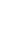 1К11К223(1)3(2)456789101112(1)12(2)13(1)13(2)1415(1)15(2)ООООООООКол-во уч.Макс
балл43313212321121212121Вся выборкаВся выборкаВся выборкаВся выборка15382816389708780788258636873736875717264834942Ростовская обл.Ростовская обл.Ростовская обл.425786289688679777856606571716773707061824639Зимовниковский муниципальный районЗимовниковский муниципальный район3915787627871757650495770525666626751773729МБОУ Гашунская СОШ № 47461009071628610010067798610071717986861006471ООООООООКол-во уч.1К11К21К32К12К22К32К434(1)4(2)5(1)5(2)6(1)6(2)7(1)7(2)89101112ООООООООКол-во уч.Макс
балл432333323222212122111Вся выборкаВся выборкаВся выборкаВся выборка1408499575489568250567676555947615258484651497084Ростовская обл.Ростовская обл.Ростовская обл.39405575589568249587678566048605157474649506983Зимовниковский муниципальный районЗимовниковский муниципальный район348474886558048557374545750524650463639536274МБОУ Гашунская СОШ № 49615967677867597867786167564478674450222289ООООООООКол-во уч.1К11К21К32К12К22К32К43(1)3(2)4567(1)7(2)8(1)8(2)9101112(1)12(2)13(1)13(2)14(1)14(2)ООООООООКол-во уч.Макс
балл4323333112321121232121122Вся выборкаВся выборкаВся выборкаВся выборка130022055579287674957806772746288547163465359685048575539Ростовская обл.Ростовская обл.Ростовская обл.3659158559289725158776574756490597164394652674953555335Зимовниковский муниципальный районЗимовниковский муниципальный район32749538886754757726375725684606153262340553850414624МБОУ Гашунская СОШ № 4104860708087805740306583758040100102345601570706025Максимальный первичный балл: 47Максимальный первичный балл: 47Максимальный первичный балл: 47Максимальный первичный балл: 47Максимальный первичный балл: 47Максимальный первичный балл: 47Максимальный первичный балл: 47Максимальный первичный балл: 47Максимальный первичный балл: 47Максимальный первичный балл: 47Максимальный первичный балл: 47Максимальный первичный балл: 47Максимальный первичный балл: 47Максимальный первичный балл: 47Максимальный первичный балл: 47Максимальный первичный балл: 47Максимальный первичный балл: 47Максимальный первичный балл: 47Максимальный первичный балл: 47Максимальный первичный балл: 47Максимальный первичный балл: 47Максимальный первичный балл: 47Максимальный первичный балл: 47Максимальный первичный балл: 47Максимальный первичный балл: 47Максимальный первичный балл: 47Максимальный первичный балл: 47Максимальный первичный балл: 47Максимальный первичный балл: 47Максимальный первичный балл: 47Максимальный первичный балл: 47ООООООООКол-во уч.1К11К21К32К12К22К32К43(1)3(2)4(1)4(2)567(1)7(2)8(1)8(2)91011(1)11(2)1213(1)13(2)14ООООООООКол-во уч.Макс
балл4323333111122112121231112Вся выборкаВся выборкаВся выборкаВся выборка81481957349280574358575462647148674871505352584079513966Ростовская обл.Ростовская обл.Ростовская обл.3517160349285644662626266687353735270515460613785473670Зимовниковский муниципальный районЗимовниковский муниципальный район31660438783553459526658706340695162485057503276504364МБОУ Гашунская СОШ № 4779521001006743862957292964298643572971715033100717171ООООООООКол-во уч.12345(1)5(2)6(1)6(2)789(1)9(2)101112ООООООООКол-во уч.Макс
балл112111111211222Вся выборкаВся выборкаВся выборкаВся выборка1548189958787677360938871495645467420Ростовская обл.Ростовская обл.Ростовская обл.42911948484647057928668445241417217Зимовниковский муниципальный районЗимовниковский муниципальный район40190737248655388826025503738709МБОУ Гашунская СОШ № 4710029798686711005771294329869357ООООООООКол-во уч.1234567891011(1)11(2)12(1)12(2)1314ООООООООКол-во уч.Макс
балл1111121122111112Вся выборкаВся выборкаВся выборкаВся выборка141949880556451864753325743887569683610Ростовская обл.Ростовская обл.Ростовская обл.396838060605286435630554188767067378Зимовниковский муниципальный районЗимовниковский муниципальный район3458158404875345518383185736352413МБОУ Гашунская СОШ № 4989568956786744675650100677889560ООООООООКол-во уч.12345678910111213ООООООООКол-во уч.Макс
балл1111111121212Вся выборкаВся выборкаВся выборкаВся выборка129331184756975788451754775335313Ростовская обл.Ростовская обл.Ростовская обл.3640382807079828446774878344912Зимовниковский муниципальный районЗимовниковский муниципальный район3277576636978805168337618357МБОУ Гашунская СОШ № 410204020606040705035904030011111111111111111111ООООООООКол-во уч.12345678910111213141516ООООООООКол-во уч.Макс
балл1111111111121212Вся выборкаВся выборкаВся выборкаВся выборка83995981848473798977597839555176246028Ростовская обл.Ростовская обл.Ростовская обл.3486685857578838875608031554875215832Зимовниковский муниципальный районЗимовниковский муниципальный район3037281847478836749802443475884618МБОУ Гашунская СОШ № 468310010010010067835083083838305017ООООООООКол-во уч.1(1)1(2)1(3)2345(1)5(2)6(1)6(2)6(3)7(1)7(2)8910K110K210K3ООООООООКол-во уч.Макс
балл212121122112222111Вся выборкаВся выборкаВся выборкаВся выборка1411463807051796866506962726049595267837846Ростовская обл.Ростовская обл.Ростовская обл.39790787051827370576947806748575464938851Зимовниковский муниципальный районЗимовниковский муниципальный район354786642696862515744746144464458888037МБОУ Гашунская СОШ № 49897828786178786161100100283367781007867ООООООООКол-во уч.1(1)1(2)2(1)2(2)2(3)2(4)34(1)4(2)4(3)5(1)5(2)5(3)67(1)7(2)8(1)8(2)8(3)9(1)9(2)10(1)10(2)10(3)ООООООООКол-во уч.Макс
балл111111211121111111222211Вся выборкаВся выборкаВся выборкаВся выборка1297055884972635478618158636444598075395951258975745252Ростовская обл.Ростовская обл.Ростовская обл.36808895076656180628461666543718364376352278970756048Зимовниковский муниципальный районЗимовниковский муниципальный район331793970523675437433476421487550244035159070746241МБОУ Гашунская СОШ № 498956895607811894467890447867337878010067783367ООООООООКол-во уч.1(1)1(2)2(1)К12(1)К22(2)3(1)3(2)3(3)4(1)4(2)4(3)5(1)5(2)6(1)6(2)К16(2)К278(1)8(2)9К19К29К310(1)10(2)К110(2)К2ООООООООКол-во уч.Макс
балл1211121211321212222111112Вся выборкаВся выборкаВся выборкаВся выборка124506682364434496163678884475688706636558170845553775016Ростовская обл.Ростовская обл.Ростовская обл.3664584394636576565699087496191746538618071875854774814Зимовниковский муниципальный районЗимовниковский муниципальный район3247632432940586562858245449171602839736383345552376МБОУ Гашунская СОШ № 4109040403030806075907053551006580604065508008080500ООООООООКол-во уч.12345678ООООООООКол-во уч.Макс
балл21331212Вся выборкаВся выборкаВся выборкаВся выборка14219396073444477446743Ростовская обл.Ростовская обл.Ростовская обл.400806076444681467042Зимовниковский муниципальный районЗимовниковский муниципальный район3646173323682395838МБОУ Гашунская СОШ № 49671004463100507878ООООООООКол-во уч.123456(1)6(2)78910(1)10(2)ООООООООКол-во уч.Макс
балл213311221112Вся выборкаВся выборкаВся выборкаВся выборка1227567708250457260343287567751Ростовская обл.Ростовская обл.Ростовская обл.36236768756487461343386657749Зимовниковский муниципальный районЗимовниковский муниципальный район328628142427947262585597854МБОУ Гашунская СОШ № 4102570505010040202590408060ООООООООКол-во уч.123456789101112ООООООООКол-во уч.Макс
балл212122123324Вся выборкаВся выборкаВся выборкаВся выборка556120826870615283854734383235Ростовская обл.Ростовская обл.Ростовская обл.34092876077655686844234413536Зимовниковский муниципальный районЗимовниковский муниципальный район295836467654981684028343040МБОУ Гашунская СОШ № 467583751004250837567505867ООООООООКол-во уч.1(1)1(2)23(1)3(2)3(3)45(1)5(2)5(3)6(1)6(2)7(1)7(2)8(1)8(2)8(3)ООООООООКол-во уч.Макс
балл13121111111121131Вся выборкаВся выборкаВся выборкаВся выборка12844488466657575877578597342257170673847Ростовская обл.Ростовская обл.Ростовская обл.364478366717879877884587446277471683847Зимовниковский муниципальный районЗимовниковский муниципальный район3157860747570808471396232136759523033МБОУ Гашунская СОШ № 48626238758810075381238006950252525ООООООООКол-во уч.1(1)1(2)23(1)3(2)3(3)45(1)5(2)5(3)67(1)7(2)89(1)9(2)9(3)ООООООООКол-во уч.Макс
балл13121111111211131Вся выборкаВся выборкаВся выборкаВся выборка6122487650687969746176576468575550553543Ростовская обл.Ростовская обл.Ростовская обл.344288148778072716586637181646157583948Зимовниковский муниципальный районЗимовниковский муниципальный район3097238867360607276435285565858483341МБОУ Гашунская СОШ № 475767868686864343714371715786577143ООООООООКол-во уч.123(1)3(2)3(3)456(1)6(2)6(3)7(1)7(2)89(1)9(2)9(3)10(1)10(2)ООООООООКол-во уч.Макс
балл222132111212311124Вся выборкаВся выборкаВся выборкаВся выборка1538335937565896078887848377469669085658349Ростовская обл.Ростовская обл.Ростовская обл.42642927465895977887647347368649084617944Зимовниковский муниципальный районЗимовниковский муниципальный район396907254835967817026236758549183467332МБОУ Гашунская СОШ № 471005786867693100715764869371861005710039№Наименование1Совершенствование системы внутришкольного контроля в соответствии с требованиями ФГОС2Создать условия эффективного педагогического и методического сопровождения участников образовательного процесса по реализации ФГОС3Педагогический совет по проблеме «Стратегии повышения качества образования  в условиях проведения ВПР»4Создать условия для  прохождения педагогами курсов повышения квалификации, в том числе семинаров и тренингов по вопросам работы с детьми-билингвами.5Работа методических объединений учителей начальных классов, учителей гуманитарного цикла и учителей математического цикла по вопросам подготовки и проведения ВПР: разработка   материалов к пробным проверочным работам, обсуждение критериев оценивания работ.6Организация  и проведение мастер-классов, круглых столов, открытых уроков  по проблемам математического, исторического, биологического, географического и филологического образования7Создать банк проверочных работ для обучающихся на основе ВПР 2019,2018 годов  по всем  предметам , выносимым на ВПР8Разработать план мероприятий по коррекционной работе с учащимися, которые показали низкий уровень математических знаний9Организовать работу по диссеминации лучших педагогических практик учителей начальных классов и учителей математики.10Осуществлять  объективный текущий контроль успеваемости и промежуточную аттестацию обучающихся, устанавливать их формы, периодичность и порядок проведения, проводить индивидуальный учет результатов освоения обучающимися образовательных программ в соответствии с новыми моделями и подходами к реализации контрольно-аналитической деятельности11Реализовать на практике актуальную образовательную технологию - индивидуальный образовательный маршрут обучающегося с целью  поэтапного и последовательного формирования у  школьников необходимых математических умений12Применять во внеурочной деятельности разнообразные формы работы (кружки, секции и т.д.), направленные на развитие основ логического и алгоритмического мышления13Организовать проведение родительского собрания по теме «Всероссийская проверочная работа – ступень к ГИА»14Разработать график проведения мастер-классов, круглых столов, открытых уроков по проблеме «Развитие коммуникативной компетенции учащихся на уроках русского языка в условиях реализации ФГОС»15Разработать план мероприятий по коррекционной работе с учащимися, которые показали низкий уровень сформированности лингвистической и языковой компетенций16Составить график взаимопосещения уроков русского языка и математики  учителями начальной и средней школы17Уделить  внимание проблеме  «Развитие логических универсальных действий на уроках русского языка и литературы  на уроках математики(в начальной и основной школе), истории и биологии» в работе методических объединений.18В полной мере использовать на уроках дидактическую систему учебников, создавая комфортные условия для развития положительной мотивации к предмету, освоения лингвистического материала, формирования умений для решения учебно-языковых задач.